Zajednička programska strategija: glavni razvojni izazovi i politički odgovoriProgramsko područjeUpućivanje: članak 17. stavak 3. točka (a), članak 17. stavak 9. točka (a)Granica između Mađarske i Hrvatske obuhvaća 31.085 km2 i oko 1,99 milijuna stanovnika (2019.), od kojih 47% živi u Mađarskoj, a 53% u Hrvatskoj. Uključuje tri mađarske županije – Zala, Somogy i Baranya – i osam hrvatskih – Bjelovarsko-bilogorska, Koprivničko-križevačka, Međimurska, Osječko-baranjska, Požeško-slavonska, Varaždinska, Virovitičko-podravska i Vukovarsko-srijemska. Na mađarskoj strani programskog područja Somogy je najveća, a Baranya najmnogoljudnija. Programsko područje uglavnom je ruralno, s nekoliko malenih i srednjih gradova. Dva velika urbana centra – Pečuh u Mađarskoj i Osijek u Hrvatskoj – nalaze se istočno od područja.Zajednička programska strategija: Sažetak glavnih zajedničkih izazova, uzimajući u obzir gospodarske, socijalne i teritorijalne razlike i nejednakosti,  zajedničke potrebe za ulaganjima te komplementarnost i sinergije s drugim programima i instrumentima financiranja, pouke iz prijašnjih iskustava te makroregionalne strategije i strategije morskih bazena ako je programsko područje u cjelini ili djelomično obuhvaćeno jednom strategijom ili više njih.Referenca: članak 17. stavak 3. točka (b), članak 17. stavak 9. točka (b)DemografijaU programskom je području gustoća stanovništva ispod europskog i odnosnih nacionalnih prosjeka. Na mađarskoj strani Somogy ima najmanje stanovništva. U Hrvatskoj Međimurska županija i Varaždinska županija imaju više stanovnika od nacionalnog prosjeka u usporedbi sa srednjim dijelom državnog područja, dok su istočne županije bliže hrvatskom prosjeku (72 stanovnika na km2). U cijelom programu u proteklom desetljeću broj stanovnika se općenito smanjio za 4 – 15%. Pad stanovništva u programskom području iznosio je 167.000 ljudi (113.000 na hrvatskoj strani i 54.000 na mađarskoj strani). Ovaj se trend ubrzava. Najdramatičniji pad stanovništva zabilježen je u Vukovarsko-srijemskoj županiji (-15,1% u usporedbi s 2011.), no i u Požeško-slavonskoj županiji došlo je do značajnog pada u broju stanovnika (-14.,1%) u usporedbi s hrvatskim prosjekom od -4,9%. U tri mađarske županije došlo je do sličnog pada stanovništva od 5 do 7%.Odljev mozgova značajan je rezultat depopulacije, koji dovodi do povećanja udjela starijeg stanovništva i smanjenja udjela mlađeg, zbog čega kvaliteta i broj dostupne radne snage dodatno pada. Omjer gospodarske ovisnosti starijeg stanovništva među tri mađarske županije najpovoljniji je u Baranyji: iznosi 30,9% (2019.), čime je veća od nacionalnog prosjeka (29,3%). Prosječni omjer gospodarske ovisnosti u Hrvatskoj jest 31,6%, ali mijenja se iz županije u županiju u pograničnom području. Na mađarskoj je strani udio mladih do 19 godina starosti 2 – 3% niži od europskog prosjeka. U županijama Zala i Somogy udio osoba između 20 i 34 godina starosti isto je tako niži od europskog prosjeka za 2% odnosno 1%.U pograničnom području zastupljen je širok raspon različitih narodnosti. U Baranyji je 6,6% stanovništva njemačko, 4,5% romsko, a 1,8% hrvatsko. U Somogyju je registrirano 5,3%, a u Zali 2,6% Roma. Najveći udio stanovništva romske manjine može se pronaći na rubovima regije, blizu granice. Hrvatski dio granice ima 9,58% nacionalnih manjina, od kojih je najveća srpska (4,36%), a slijede je bošnjačka, talijanska, albanska i mađarska (ispod 1%). Od osam županija obuhvaćenih programskim područjem, Vukovarsko-srijemska ima najveći postotak manjina (oko 20,3%), od kojih su 15,5% Srbi. Značajan broj romskih stanovnika živi u Međimurskoj županiji (4,49%). U Bjelovarsko-bilogorskoj županiji prisutna je značajna češka manjina (5,25%) uz 6,31% srpskog stanovništva.Prostorna strukturaPogranično područje djelomično je okruženo vodnim sustavima: Balatonskim jezerom na sjeveru, Dunavom na istoku i Savom na jugoistoku. Državna granica Mađarske i Hrvatske pretežno slijedi rijeke Muru i Dravu. Programsko područje sastoji se uglavnom od brda i plodnih ravnica uz rijeke. U sredini hrvatskog dijela smješteno je Slavonsko gorje (Papuk visine 953 m, a Psunj 983 m) s prostranim šumama. Najviša je planina Ivanščica (1.059 m) u najzapadnijem dijelu programskog područja. Brdo Mecsek (682 m) nalazi se u županiji Baranyji u Mađarskoj, sjeverno od grada Pečuha. Nadalje je potrebno spomenuti planinu Kalnik u zapadnom dijelu hrvatske strane (642 m). Programsko područje uglavnom je ruralno i u njemu su samo četiri grada s preko 50.000 stanovnika: jedan u Hrvatskoj (Osijek) i tri sjedišta županije u Mađarskoj (Pečuh, Kaposvár i Zalaegerszeg). U tom su krugu četiri funkcionalna urbana područja, od kojih je najveće Pečuh s 250.000 stanovnika. Funkcionalno urbano područje Osijeka ima 170.000 stanovnika, a Kaposvár i Zalaegerszeg imaju svaki po 110.000 stanovnika.Područje je obilježeno sustavom disperziranih malih naselja. Na mađarskoj strani Baranya i Zala imaju najdisperziraniju strukturu naselja. Na hrvatskoj strani zapadne županije imaju izrazito visok broj naselja, dok su Osječko-baranjska županija i Vukovarsko-srijemska županija obilježene znatno manjom gustoćom naselja. Temelj mreže naselja čine gradići s brojem stanovnika između 10.000 i 50.000 (devet u Mađarskoj i deset u Hrvatskoj). Potrebno je napomenuti i da su mađarski gradići uz granicu (Lenti, Letenye, Csurgó, Barč, Sellye, Siklós) redom relativno mali urbani centri s vrlo ograničenim uslugama. Na Hrvatskoj je strani Varaždin važna vrata prema sjeverozapadnoj Hrvatskoj. Bjelovar, Čakovec, Daruvar, Đakovo, Koprivnica, Križevci, Požega, Vinkovci, Virovitica i Vukovar imaju svaki više od 10.000 stanovnika i djeluju kao regionalni centri srednje veličine, no imaju ograničene kapacitete za pružanje usluga i objekata na regionalnoj razini.Gospodarstvo i inovacijeS obzirom na odnosnu državu i europske prosjeke, pogranično područje zaostaje. Gospodarstvo ima niske stope rasta, a nejednakosti u pograničnom području su velike. Županije s boljim gospodarskim rezultatima dosegle su barem polovicu prosječne europske stope rasta posljednjih godina. To su Zala, Varaždinska županija i Međimurska županija. Osječko-baranjska županija je iznimka, s višom stopom na jugoistočnoj strani. Općenito se može reći da se na području opaža razlika na liniji istoka i zapada u pogledu gospodarske aktivnosti i proizvodnje. S obzirom na gospodarske trendove od 2007. do 2017., nijedna država nije se uspjela oporaviti od gospodarske krize 2008. i 2009.Što se tiče izdataka za istraživanje i razvoj, pogranično područje Mađarske i Hrvatske vrlo je slično situaciji uz obje države u cjelini. Izdaci za istraživanje i razvoj iznosili su oko 1,07% BDP-a u kontinentalnoj Hrvatskoj i 0,5 – 1% u dvije mađarske regije NUTS 2. Na razini županija, izdaci za istraživanje i razvoj u Mađarskoj najviši su u Baranyji, gdje su u 2010. iznosili 0,8% BDP-a, što je čak ispod nacionalne brojke od 1,16% i manje od polovice stope od 2% u EU-27. U Zali je ta brojka četvrtina one u Baranyji (0,2%), a u Somogyju još polovica toga (0,4%). U Baranyji su tijekom prošlog desetljeća prevladale negativne tendencije pa je Baranya izgubila svoju važnost u usporedbi s drugim centrima za istraživanje i razvoj u toj državi.Uzimajući u obzir rezultate Regionalnog pokazatelja uspješnosti u inovacijama u 2019., uspješnost u inovacijama u obje je države ispod europskog prosjeka. S obzirom na razdoblje od 2011. do 2019., uspješnost u inovacijama pala je za 5% u zapadnom Podunavlju, porasla za 2,8% u južnom Podunavlju u Mađarskoj i pokazuje blagi rast od 1,7% u kontinentalnom dijelu Hrvatske.Izdaci poduzeća za istraživanje i razvoj (BERD) u porastu je i u Mađarskoj i u Hrvatskoj, iako je rezultat Hrvatske daleko ispod europskog prosjeka: BERD u 2018. za Mađarsku kao postotak BDP-a iznosi 1,16%, dok za Hrvatsku u 2018. iznosi 0,57%. Europski prosjek za BERD/BDP je 1,41%. Što se tiče intramuralnih izdataka za istraživanje i razvoj (GERD), obje su države ispod europskog prosjeka, no istovremeno prolaze kroz blagi rast. U Mađarskoj GERD kao postotak BDP-a iznosi 1,53%, a u Hrvatskoj 0,97% prema posljednjim podacima iz 2018. Europski prosjek iznosi 2,11%, što pokazuje da obje države zaostaju za njime.Mađarska je ispod europskog prosjeka i u indeksu integracije digitalnih tehnologija i s obzirom na indeks pokretača digitalne transformacije. Hrvatska je blizu europskog prosjeka u indeksu integracije digitalnih tehnologija, no značajno ispod europskog prosjeka u indeksu pokretača digitalne transformacije. S obzirom na e-trgovinu, Mađarska ima 8. najniži rezultat među državama članicama EU-a. Hrvatska je malo iznad europskog prosjeka. U globalnom indeksu inovacija Mađarska je u 2019. imala 33. mjesto, a Hrvatska 44.Na mađarskoj su strani aktivnosti istraživanja i razvoja koncentrirane u Pečuhu i u manjoj mjeri u Zalaegerszegu, Keszthelyju, Kaposváru i Nagykanizsi. Sveučilište u Pečuhu jedno je od najvećih sveučilišta u državi izvan Budimpešte. Zbog toga je broj akademski obrazovanih ljudi u Baranyji deset puta viši nego u Somogyju i Zali. Sveučilišne istraživačke skupine radne na različitim znanstvenim domenama. Kampusi Mađarskog sveučilišta poljoprivrede i bioloških znanosti u Kaposváru i Keszthelyju omogućuju potencijal istraživanja, razvoja i inovacija u području poljoprivrede. Panonsko sveučilište ima i kampus u Nagykanizsi. Na hrvatskoj je strani najsnažniji sveučilišni centar s istraživačkim potencijalom Sveučilište Josipa Jurja Strossmayera s različitim fakultetima. Drugo značajno hrvatsko sveučilište u pograničnom području jest Sveučilište sjever u Varaždinu i Koprivnici, posebno s fokusom na inženjerstvo. Unatoč prisutnosti viših obrazovnih ustanova, prema dostupnoj rang-listi QS-a na topuniversities.com, programskom području nedostaju sveučilišta i istraživački centri koji bi bili međunarodno relevantni ili koji bi bili ocijenjeni na navedenome mrežnome mjestu.Gospodarski razvoj i regionalni operativni programi u programskom razdoblju 2007. – 2013. podržavaju razvoj klaster organizacija u Mađarskoj. Trenutačno u Mađarskoj postoji 25 akreditiranih klastera, od kojih mnogi djeluju i u programskom području. Ispitno područje ZalaZone blizu Zalaegerszega nudi izvrsnu mogućnost da bude gospodarski pokretač za automobilsku industriju. S obzirom na poslovnu infrastrukturu koja se razvija pomoću europskih fondova, Varaždin ima dva tehnološka parka i dvije ustanove višeg obrazovanja. Međimurska županija ima Tehnološki i inovacijski centar Međimurje, čiji je fokus primarno na informacijske i komunikacijske tehnologije i koji blisko surađuje s fakultetom u Varaždinu (uz suradnju s Međimurskim veleučilištem). Belišće, Bjelovar, Donji Miholjac, Đurđevac, Koprivnica, Osijek, Vinkovci, Virovitica i Vukovar imaju tehnološke i poslovne inkubatore. Nedavno je razvijeno još tehnoloških parkova: Tehnološko-inovacijski centar u Koprivnici, tehnološki park u Križevcima i Tehnološki i inovacijski centar u Virovitici.U većini županijskih razvojnih strategija predmetnih hrvatskih županija priznaje se nedovoljna orijentacija regionalnih poduzeća prema istraživanju i razvoju kao razvojna slabost te se planiraju mjere koje bi trebale poboljšati situaciju. U Hrvatskoj je razvijen skup klastera konkurentnosti. Pogranično područje svojom tehnologijom i znanošću relativno malo doprinosi regionalnom gospodarstvu, što samo po sebi zahtijeva unapređenje uvjeta kako bise podigla razina bliže europskim standardima na nacionalnoj i regionalnoj razini. Prepreke u ovom području pojavljuju se zbog manjka poslovnih i poduzetničkih vještina, niske aktivnosti istraživanja i razvoja, manjka stručnjaka i zajednica, slabe dostupnosti tehnologija ili ograničenog pristupa financiranju.Poduzetnička gustoća viša je na mađarskoj strani, no nijedna od županija ne doseže nacionalni prosjek. Najviši broj djelatnih poduzeća može se pronaći u Baranyji, a najniži u Somogyju. Hrvatski dio programskog područja daje razmjerno slabu sliku s obzirom na gustoću poduzeća u usporedbi s mađarskim i hrvatskim nacionalnim prosjecima. S obzirom na gustoću aktivnih poduzeća jasno se izdvajaju Međimurska županija i Varaždinska županija. Poslovna aktivnost premašuje prosjek programskog područja u Bjelovarsko-bilogorskoj županiji i Osječko-baranjskoj županiji. Na pogranično područje na obje strane nema velikih poduzeća.Na rang-listi indeksa globalne konkurentnosti u 2019. Hrvatska je 63., što je pomak za pet razina u odnosu na prethodnu godinu, dok je Mađarska 47., što je pad u odnosu na 2018. Obje su na dnu indeksa u usporedbi s ostalim državama članicama EU-a. Iskustvo politike kohezije u Mađarskoj pokazuje da su sredstva centraliziranih operativnih programa za inovacije te razvoj malog i srednjeg poduzetništva manje dostupna u programskom području.Između hrvatskih i mađarskih trgovačkih društava u pograničnom području niska je razina poslovne suradnje. Uvoz i izvoz između dvije države prilično je nizak s obzirom na poslovne prilike, a ukupna vrijednost izvoza i uvoza prerađenih dobara ostaje ispod 1 milijarde eura godišnje. Iako je Mađarska među prvih deset država za Hrvatsku s obzirom na međunarodnu trgovinu, Hrvatska je tek 17. najvažnija izvozna država za Mađarsku. Pogranično područje ne igra značajnu ulogu u međunarodnoj trgovini između dvije države, koja je koncentrirana uglavnom u glavnim gradovima i na jadranskoj obali.Važniju ulogu na tom području igra poljoprivreda. S obzirom na bruto dodanu vrijednost, osim Međimurske županije, sve su županije iznad nacionalnih prosjeka. Trend se na hrvatskoj strani općenito smanjuje u odnosu na 2007. dok na mađarskoj strani uloga poljoprivrede, šumarstva i ribarstva postojano raste od 2007. Glavna su poljoprivredna područja izvrsna kakvoća zemljišta i tla uz rijeke Dunav i Dravu. Zaposlenost u primarnom sektoru očitija je na Hrvatskoj strani (16,59%, a u Mađarskoj 7,54%), no sa snažnim negativnim trendom od 2007. Pad zaposlenosti u primarnom sektoru posebno je izražen u slavonskim županijama, gdje je poljoprivreda tradicionalno bila ključni sektor. Udio poljoprivrednih poduzeća iznad je prosjeka među aktivnim poduzećima. Najviši je udio u Somogyju, a slijedi ga Virovitičko-podravska županija na hrvatskoj strani. Udio oranica u uporabi zemljišta općenito je viši na mađarskoj strani, no na hrvatskoj strani viši je udio šuma. Zala i Somogy dvije su najpošumljenije županije u Mađarskoj, no u Baranyji i na hrvatskoj strani ima proširenih šuma.Neki dijelovi hrvatskog programskog područja još su uvijek minirani, uglavnom u Osječko-baranjskoj županiji, no od mina su već očišćeni značajni dijelovi, između ostalog financiranjem prekogranične suradnje.Zajednička vrijednost područja jest visoka razina vinogradarstva i proizvodnje vina. Na mađarskoj su strani smještene dvije vinske regije s četirima podregijama, a unutar pograničnog područja protežu se tri vinske ceste, uključujući Vinsku cestu Villány-Siklós. U hrvatskom dijelu pet vinogradarskih područja proizvodi visokokvalitetna vina, a tu su i brojne vinske ceste.S obzirom na sektorski fokus i strukturu gospodarstava u pograničnom području, podaci strukturne statistike o poslovanju pokazuju da kontinentalna Hrvatska ima relativno snažniji fokus na proizvodnu, veleprodaju, maloprodaju te djelatnosti smještaja i posluživanja hrane. Zapadno Podunavlje i južno Podunavlje imaju snažniji relativni fokus na građevinu te profesionalne, znanstvene i tehničke aktivnosti. S obzirom na udio zaposlenika, kontinentalna Hrvatska ima relativno snažniji fokus na veleprodaju, maloprodaju, IKT te profesionalne, znanstvene i tehničke aktivnosti. Podaci na razini županija upućuju na snažnu prisutnost proizvodne industrije u Mađarskoj, a slijede je Međimurska županija i Koprivničko-križevačka županija. Na mađarskoj je strani Zala predvodnica među županijama, sa 102% nacionalnog prosjeka, a slijede je Somogy i Baranya.Što se tiče uslužnog sektora u bruto dodanoj vrijednosti, u programskom području Osječko-baranjska županija ima najsnažniji položaj (60,2%), dok Međimurska ima najniži. Na mađarskoj su strani sve županije iznad 60%. Najviše je uslužno orijentirana Baranya sa 66,4% GVA, s relativno visokom prisutnošću vladinih usluga i nižim udjelom poslovnih usluga.Mađarsko-hrvatsko pogranično područje ne pokazuje znakove stvarne sektorske specijalizacije. Tamo posluje većina segmenata prerađivačke industrije. Među njima valja spomenuti prehrambenu industriju, strojeve i značajne kapacitete pogona za sklapanje elektronike. Zbog nedostatka velikih poduzeća opravdana je nesektorska potpora malim i srednjim poduzećima, kao i jačanje već etabliranog poljoprivrednog sektora, što potencijalno može ojačati kapacitete i tržišni udio lokalnih poduzeća.Glavni izazov na pograničnom području jest niska razina inovacije i suradnje među gospodarskim akterima, što se može potaknuti prekograničnoim suradnjom kroz poticanje prekogranične trgovine među malim i srednjim poduzećima, kao i pokretanjem zajedničkih inovacijskih projekata među poduzećima koja posluju u pograničnom području, uz moguće uključivanje lokalnih sveučilišta.TurizamVažni turistički magneti su Balatonsko jezero i toplice u Zali (Hévíz, Kehidakustány, Lenti, Zalakaros, Zalaszentgrót), kao i u Baranyi (Harkány, Magyarhertelend, Siklós, Sikonda, Szigetvár) i Somogyju (Barč, Csokonyavisonta, Igal, Marcali, Nagyatád). Na hrvatskoj se strani ističu Bizovac, Daruvar, Sveti Martin na Muri i Varaždinske Toplice u sektoru toplica i wellnessa. Ciljna skupina tih usluga prvenstveno su domaći turisti, no neke destinacije privlače i značajni broj stranih posjetitelja.Biciklistički promet i turizam u pograničnom području prisutan je uglavnom zbog mreže EuroVelo u spoju s mađarskim i hrvatskim biciklističkim stazama. Iako je većina trasa na postojećoj infrastrukturi, opsežno znakovlje prema normama mreže EuroVelo i popratne usluge uglavnom izostaju.S obzirom na turističke smještajne kapacitete hrvatska strana značajno zaostaje za mađarskim županijama. Više od 92% smještajnih kapaciteta (kreveti, uključujući trajne i dodatne) nalazi se na mađarskoj strani, njih 70% u četiri okruga uz Balatonsko jezero. Izvan tih okruga najznačajniji su kapaciteti u područjima Nagykanizse, Pečuha i Siklósa. Na hrvatskoj se strani najveći smještajni kapaciteti u Osječko-baranjskoj županiji i Međimurskoj županiji, a slijede ih Vukovarsko-srijemska županija i Međimurska županija.U Mađarskoj uloga turizma u Zali i Somogyju izvanredna je s obzirom na broj gostiju. To je ponajviše zbog dostupnosti vodâ: Balatonskog jezera i toplica. Na tom području broj domaćih gostiju premašuje broj stranih, a najveći broj stranih gostiju zabilježen je u Zali. Toplice od međunarodne važnosti su Harkány, Hévíz, Lenti i Zalakaros, no posluje i nekoliko drugih toplica. Neke druge važne turističke destinacije nalaze se u središtu županije Baranyje: područje Pečuh-Mecsek-Siklós-Harkány, gdje kultura i gastronomija doprinose turističkom prometu. Pečuh sa svojim crkvenim (katedrale, crkve, samostani, džamija) i sekularnim (dvorci i tvrđave) zdanjima privlači brojne goste. U Somogyju i Zali lovački turizam također igra ulogu u privlačenju turista iz zemlje i inozemstva.S obzirom na broj turističkih noćenja na mađarskoj strani Međimurska županija rastuća je destinacija kontinentalnog turizma s visokim brojkama noćenja po glavi stanovnika, a slijedi je Varaždinska županija. U apsolutnim brojkama naposjećenija je županija Osječko-baranjska, gdje je Baranja posebno poznata po svom seoskom turizmu i gastronomiji, dok je Bjelovarsko-bilogorska županija poznata po turizmu temeljenom na toplicama u Daruvaru. U broju turističkih noćenja proces oporavka počeo je u 2011. i trajao do 2019., kad je pandemija COVID-19 pogodila pružatelje turističkih usluga i u pograničnom području.Iako uže područje uz granicu pruža izvrsne uvjete za ekološki turizam i zajednički razvoj proizvoda, kapaciteti i usluge nisu jednako razvijeni u svim dijelovima programskog područja. Stoga bi razvoja trebalo biti u područjima s manje razvijenim turističkim potencijalom, s fokusom na bogatu prirodnu i kulturnu baštinu, s ciljem razvoja uspješnog prekograničnog proizvoda s transnacionalnom vidljivošću, u skladu sa Strategijom EU-a za dunavsku regiju (EUSDR).U prekograničnom području nalazi se nekoliko područja Natura 2000, koja su spojena unutar Prekograničnog rezervata biosfere Mura-Drava-Dunav, čiji se dijelovi protežu u Austriju, Sloveniju i Srbiju. Područja za planinarenje u Mađarskoj uključuju brda Mecsek, područje Siklós-Villány, šume Somogyja (Zselic), Kis-Balaton i brda Zala. Na hrvatskoj su strani Kopački rit, Papuk, Ivanščica, Krndija, brda Bilogore, Kalnik, Spačvanski bazen, Arboretum Opeka i Međimurska prirodna područja sa značajnim turističkim potencijalom.Okoliš i energetikaGlobalne klimatske promjene sve se više osjećaju u Europi i programskom području. Kako bi se izbjegli ozbiljni i nepovratni utjecaji klimatskih promjena, globalno zatopljivanje mora se ograničiti na ispod 2 °C u usporedbi s predindustrijskom razinom. Stoga je EU 2021. usvojila Strategiju prilagodbe klimatskim promjenama, kojoj su slijedile nacionalne i regionalne strategije prilagodbe. Mađarska je usvojila svoju nacionalnu strategiju za razdoblje 2018. – 2023. s pogledom na 2050. U Hrvatskoj je usvojena Strategija prilagodbe klimatskim promjenama do 2040. s pogledom na 2070. U Mađarskoj su razvijene i županijske strategije. Klimatske promjene mogu dovesti do projicirane promjene temperature, promjene rasporeda oborina. Posebno u državama Sredozemlja rizik od ljetnih suša može se povećati svugdje, dok oborine u drugim dijelovima godine mogu dovesti do plavnih bujica i plavljenja rijeka. Usporedno s time, klimatske promjene negativno utječu na biološku raznolikost te dovode do povećanog širenja i prisutnosti invazivnih vrsta. Svi ti fenomeni mogu imati ozbiljan učinak na izgrađeni okoliš, gusto naseljena područja, prirodne ekosustave i poljoprivrednu proizvodnju. Suradnja uspostavljena u okviru EUSDR-a igra ključnu ulogu u koordinaciji mjera ublažavanja.Pogranično područje Mađarske i Hrvatske obilježeno je ponešto povoljnim ekološkim uvjetima. Međutim, zbog globalnih ekoloških trendova i utjecaja klimatskih promjena potrebni su dodatni napori kako bi se osigurala zaštita ekoloških dobara na programskom području.Kvaliteta zraka općenito se smatra zadovoljavajućom na tom području, iako je područje Pečuha u Baranyji još uvijek iznad nacionalnog prosjeka onečišćenja. U Hrvatskoj je kvaliteta zraka uglavnom zadovoljavajuća, a veći gradovi pograničnog područja kao što je Osijek nisu zahvaćeni onečišćenjem u većim razmjerima.Pogranično područje obilježeno je uglavnom trima vodnim sustavima koji su koncentrirani kod Dunava na istočnoj strani, kod Drave i Mure duž granice i kod Balatonskog jezera na sjeveru Somogyja i Zale. U većinu tih sustava je intervenirano, no nedavno su uloženi veliki napori kako bi se obnovili i očuvali prirodni riječni bazeni, kao i kako bi se rehabilitirali karakter i prirodno okruženje. Sva tri vodna sustava pate od velike promjenjivosti vodenog toka. Drava čini granicu između Mađarske i Hrvatske duž 145 km. Niži tok Mure i Drave čine 380 km relativno prirodnog i slobodnog vodenog toka. Poplave su još jedna prijetnja, posebno oko Mure i Drave, gdje nisu dostupna mjesta prirodnog zadržavanja vode. Zbog visokih oborina kod gornjeg bazena Drave, rijeka je u gornjem toku podložna visokom riziku od poplava. Duž nižeg toka u Prirodnom parku Kopački rit često dolazi do dugotrajnih poplava koje se zadržavaju oko 100 dana ili dulje.Šume na tom području predstavljaju dobro ne samo za turizam, već i za drvnu industriju i proizvodnju energije iz biomase. Županije unutar pograničnog područja dobro su pošumljene, posebno županije Zala, Somogy, Virovitičko-podravska, Koprivničko-križevačka i Vukovarsko-srijemska.Prekogranični rezervat biosfere Mura-Drava-Dunav koji je zaštitio UNESCO proteže se duž navedenih rijeka. U okviru Dunavskog transnacionalnog programa financirano je nekoliko projekata na tom području, koji imaju potencijal kapitalizacije u prekograničnoj suradnji.Kako je navedeno u Ažuriranom izvješću o kružnom gospodarstvu iz 2019., Mađarska planira integrirati načela kružnoga gospodarstva u tekuću strategiju gospodarskog razvoja, no opća svijest o konceptu i važnosti kružnoga gospodarstva gotovo je nepostojeća. U Hrvatskoj se uvođenje načela kružnoga gospodarstva suočava s preprekama u pogledu gospodarenja otpadom. Što se tiče dodane vrijednosti koju ostvaruje kružno gospodarstvo, u usporedbi s europskim prosjekom od 1% BDP-a u Mađarskoj je ona 0,98%, a u Hrvatskom 1,27%.Mađarska strana pograničnog područja ima gotovo 100%-tnu razinu pristupa javnoj vodoopskrbi, no „komunalni jaz“ ostaje neriješen problem. Prisutnost vode obrađene u trećerazrednim sustavima obrade otpadnih voda značajno se razlikuje u programskom području. Razina spojenosti stanovništva na vodoopskrbni sustav u Hrvatskoj zadovoljavajuć je (86 – 94% stanovništva). Međutim, razina spojenosti na trećerazredni kanalizacijski sustav nije zadovoljavajuća. Postotak ljudi koji su spojeni na infrastrukturu za otpadne vode jest 53%., dok 56% ima mogućnost spojiti se na infrastrukturu za otpadne vode. Hrvatska je u pregovorima postigla prijelazno razdoblje za usklađivanje s direktivama o sustavima vodoopskrbe i odvodnje do 2023.Posljednjih je godina opažena blag, ali ne i postojan pad proizvodnje krutog otpada. Međutim, udio recikliranog otpada je nizak (prosječno 23% – najniži u Zali, a oko 40 – 45% u Somogyju i Baranyji). Udio spaljenog otpada minimalan je. Razvoj sustava gospodarenja otpadom doprinijet će višem udjelu recikliranja i proizvodnje energije u budućnosti. U Hrvatskoj su Koprivničko-križevačka županija, Međimurska županija i Varaždinska županija (plus Krapinsko-zagorska županija) zajednički uspostavile regionalni centar za gospodarenje otpadom, dok druge županije još nisu uspostavile takve centre. Razlike među pojedinačnim županijama ogromne su: Međimurska županija najnaprednija je u Hrvatskoj po odvajanju otpada (25,8%), dok je Vukovarsko-srijemska županija među najmanje razvijenima (samo 3,1% zasebno prikupljenog otpada). Hrvatska nije ispunila cilj 50% recikliranog otpada do 2020. i potrebni su dodatni napori u idućem razdoblju.Ukupna potrošnja energije smanjivala se do 2014., a zatim porasla do 2018. U posljednjih 10 godina potrošnja energije u kućanstvima pokazala je snažan rast, od 16% do 35% ukupne potrošnje energije, i odgovorna je za najviši udio u obje države. Većina zgrada ne udovoljava tehničkim propisima za energetsku učinkovitost zgrada.Većina zgrada ne udovoljava tehničkim propisima, stoga je energetska učinkovitost, koja znači omogućavanje minimalne potrošnje energije za optimalnu udobnost življenja i uporabe zgrade, vrlo važna.Opaža se velika energetska ovisnost o fosilnim gorivima, posebno nafti i prirodnom plinu, a u obje države 80% dolazi iz uvoza. Preko dvije trećine ukupne opskrbe energijom temelji se na fosilnim izvorima energije u obje države. Udio obnovljivih izvora energije viši je u Hrvatskoj – 22%.S obzirom na obnovljive izvore energije, relativno visoka pošumljenost pograničnog područja predstavlja znatan potencijal za energiju iz biomase. To doprinosi činjenici da velika većina obnovljivih izvora energije dolazi od krutih biogoriva (80% u Mađarskoj, 66% u Hrvatskoj), uglavnom drva za ogrjev, a njegov udio nije se promijenio u posljednjih 10 godina.U Hrvatskoj hidroenergija igra važnu ulogu u proizvodnji električne energije i čini 24% ukupne proizvodnje energije. U pograničnom području rijeke Mura i Drava nose važan hidroenergetski potencijal. Na rijeci Dravi rade tri hidroelektrane u Hrvatskoj – u Varaždinu, Čakovcu i Donjoj Dubravi. Izgradnja daljnjih hidroelektrana nije uključena u regionalne strateške razvojne planove na Hrvatskoj strani. Prekogranično područje obilježeno je visokim potencijalom iskorištavanja solarne energije. Potencijal je visok zbog velikog broja sunčanih dana kroz godinu, što je najizraženije u Baranyji i Osječko-baranjskoj županiji.Postoji velik potencijal za geotermalnu energiju zbog prirodnih resursa. Dijelovi Somogyja i Zale, kao i sjeverni dio državnog područja Hrvatske, leži u gornjem Panonskom bazenu, gdje podzemne vode imaju geotermalni gradijent između 5 i 7 °C na 100 m. Taj sloj termalnih voda nalazi se relativno plitko pa se geotermalna energija iz tih izvora može iskorištavati povoljno. Kroz transnacionalne projekte (Interreg Dunav) provedeno je nekoliko istraživanja o postojećem potencijalu, koja su potvrdila povoljne uvjete u tom području.  U Mađarskoj se geotermalna energija iskorištava u nekoliko gradova u pograničnom području za grijanje u okrugu, dok je u Hrvatskoj navedeni udio geotermalne energije u ukupnoj proizvodnji energije iz obnovljivih izvora prilično nizak. Međutim, posljednjih je godina pokrenuto nekoliko projekata, primjerice geotermalna elektrana Velika 1 u Bjelovarsko-bilogorskoj županiji. Grad Virovitica provodi istraživanja na već definiranim bušotinama u Virovitici (kroz prethodno provedene projekte) s ishođenim građevinskim dozvolama, a provedba je moguća u okviru tekuće financijske perspektive.S obzirom na to da pogranično područje ima izvrsne uvjete za energiju iz biomase, sunca i geotermalnih izvora, ono ima osjetljivu prirodu, podložno je energetskom siromaštvu i ima energetski neučinkovit fond zgrada. Stoga pogranično područje, posebno ruralna područja koja zaostaju, mogu imati koristi od zajedničkog djelovanja kroz pilot-projekte i mjere podizanja svijesti, koji mogu ostvariti stvarnu dodanu vrijednost.PovezivostPrema Eurostatu, pristup internetu iz kućanstava poraslo je u obje države od prosječnih 45% u 2007. na 83% u 2019., dok se broj pojedinaca koji se nikad nisu poslužili računalom smanjio za 2 – 4% u obje države u razmatranim područjima NUTS 2. Indeks digitalnoga gospodarstva i društva (DESI) u Pregledu digitalnih rezultata Europske komisije pokazuje da su obje države ispod europskog prosjeka i među posljednjih deset na ljestvici. Prema Izvješću o mjerilima e-vlade u 2020., s obzirom na e-vladu Mađarska se smatra u skladu s prosjekom, dok je Hrvatska u ponešto višoj kategoriji penetracije internetskih javnih usluga, no zaostaje s obzirom na digitalizaciju (internetsku dostupnost javnih usluga). prema podacima iz 2017. i 2018., usluge e-zdravstva nešto su naprednije u Hrvatskoj.Stanovništvo pograničnog područja ima vrlo ograničen pristup prekograničnim željezničkim uslugama s vrlo niskim brojem vlakova i nepovoljnim trajanjem putovanja, no uvjeti su ponešto bolji na mađarskoj strani. Željeznička os pograničnog područja jest sredozemni koridor mreže TEN-T, koji prolazi kroz pogranično područje (Koprivnica-Gyékényes-Kaposvár), no većina prometa odvija se duž Balatonskog jezera, izbjegavajući unutarnji dio pograničnog područja. Željeznička linija Budimpešta-Pečuh-Osijek, kao dio sveobuhvatne mreže (koridor V/c) tek je sekundarnog značaja iz transnacionalne perspektive.Iz perspektive cestovne infrastrukture, prekogranično područje nalazi se u trokutu triju elemenata TEN-T mreže: sredozemnog TEN-T koridora V/b (E71, A4-M7), koridora X (E70, A3) i koridora V/c (E73, A5-M6). Zapadni dio pograničnog područja ima dobru povezivost s mrežom cestovne infrastrukture zapadne Europe, no područje pati od problema u vezi s kapacitetima. Pristupačnost istočne periferije značajno je unaprijeđena razvojem autocesta, no prekogranična dionica između Osijeka i Mohača još uvijek nedostaje. Pristupačnost županijskih središta značajno je unaprijeđena. Kaposvár je spojen brzom cestom na M7, a slično je u izgradnji prema Zalaegerszegu. Produljenje autoceste M60 od Pečuha prema Barču (državna granica) također je u planu. Na hrvatskoj strani izgrađena je nova državna cesta D10 (A4-Vrbovec-Križevci), a u pripremi je njeno produljenje do Koprivnice. Državna cesta D12 također je izgrađena između Vrbovca i Farkaševaca, a u planu su i radovi prema Bjelovaru. Krajnja točka ceste D12 trebao bi biti granični prijelaz Terezino Polje kao učinkovita veza između Zagreba i Pečuha. Unatoč novoizgrađenim dionicama, horizontalna povezanost na trenutačnoj unutarnjoj cestovnoj mreži ima uska grla. Glavna podravska cesta D2 izgrađena je sa zaobilaznicama oko glavnih centara (Osijek, Virovitica), no horizontalna povezanost ostaje nedjelotvorna. Na sličan način, na mađarskoj je strani veza između Pečuha i Zalaegerszega omogućena cestama niskoga kapaciteta. Izolirana situacija srednjeg dijela pograničnog područja značajno utječe na unutarnju koheziju pograničnog područja u cjelini.Granica između Hrvatske i Mađarske posebno je nepropusna. Prosječna udaljenost između graničnih prijelaza je 62 km, a najdulja 72 km. Zbog toga su okruzi Sellye i Szentlőrinc, kao i dio Szigetvára i Slatine na hrvatskoj strani izolirani od druge strane granice. Ta je okolnost općenita prepreka prekograničnoj mobilnosti i zapošljavanju, a pogoršana je činjenicom da je mađarsko-hrvatska granica još uvijek šengenska granica sa strogom graničnom kontrolom. Od stalnih graničnih prijelaza, prijelaz na autocesti Goričan-Letenye ima najintenzivniji promet, s 55,5% ukupnog prometa i rastućim trendom. Prijelaz Duboševica-Udvar ima sekundarnu ulogu, s udjelom od 16% i pozitivnim trendom. Budući da Mura i Drava čine državnu granicu na dugoj udaljenosti, otvaranje novih graničnih prijelaza zahtijevalo bi izgradnju mostova. Projekt prekogranične suradnje („MuKoBridge“, HUHR/1902/2.1.4/0002) u fazi je pripreme građevinskih planova za izgradnju novog mosta između Murakeresztúra i Kotoribe.S obzirom na redovite autobusne linije, trenutačno nema prekograničnih veza, no Flixbus nudi liniju od nekoliko mjesta u Hrvatskoj do Austrije i Njemačke.Biciklistička infrastruktura sastoji se od dvije EuroVelo staze koje su podvrgnute značajnom razvoju. EuroVelo 6 proteže se duž Dunava, prelazi rijeku kod Mohača i nastavlja prema Vukovaru. EuroVelo 13 (Staza Željezne zavjese“ ide usporedno s granicom i graničnim rijekama: glavna trasa zapadno od Barča na hrvatskoj strani, zatim na mađarskoj strani nastavlja do Mohača. Staze se koriste različitim vrstama infrastrukture koja je korak po korak razvijena uz pomoć različitih europskih i nacionalnih fondova. Osim transkontinentalnih staza, značajan razvoj proveden je na biciklističkoj infrastrukturi na obje strane granice. Veći gradovi i područja oko njih opremljena su rastućom mrežom biciklističkih staza. Unatoč tome, brojne pojedine trase nisu spojene, mnoge staze ostaju neoznačene, nedostaje biciklistička infrastruktura kao što su biciklistička odmorišta, mostovi za pješake i bicikliste te dodatne prateće usluge duž staza kao što su smještajni i ugostiteljski objekti.S obzirom na zračni promet, najrazvijenija zračna luka u pograničnom području je Zračna luka Osijek, koja opslužuje i redovne i čarter letove, uglavnom sezonske. Na mađarskoj je strani Međunarodna zračna luka Hévíz-Balaton najvažnija zračna luka koja opslužuje sezonske čarter letove. Sljedeća međunarodna zračna luka je Pečuh-Pogány, koja opslužuje isključivo male privatne mlažnjake.Vodeni prijevoz relevantan je samo za istočni dio programskog područja, koji ima pristup Dunavu i jednom dijelu Drave. Dunav je dio središnje mreže TEN-T (koridor VII.). Na mađarskoj strani Mohač ima status javne luke, s nekoliko javnih i privatnih dokova, uglavnom prilagođenih rasutom teretu, no u planu je njezina nadogradnja. Mohač je ujedno šengenski granični prijelaz na Dunavu prema Hrvatskoj i Srbiji. Na hrvatskoj je strani Vukovar značajna riječna luka u kojoj je u tijeku značajan razvoj. Turističke luke manjih kapaciteta uspostavljene su u Batini, Aljmašu i Iloku. U riječnom prometu preko granice opaža se stalan pad, no s obzirom na turistička plovila promet raste od 2014. Granična rijeka Mura nije plovna za normalna putnička plovila. Drava je plovna od Barča do Osijeka samo za mala plovila, a od Osijeka do Aljmaša i za veće riječne brodove. Osijek ima status međunarodne luke na Dravi, a daljnje manje luke uključuju Barč, Drávaszabolcs i Belišće.Fizička povezivost regije može se unaprijediti bilateralnim političkim sporazumima na razini vladâ, koji su izvan opsega ograničenog prekograničnog instrumenta za financiranje.Socijalna uključenostPogranično područje obilježeno je negativnom promjenom stanovništva, negativnom neto migracijom, nepovoljnim dobnim profilom i odljevom mozgova: mlado i obrazovano stanovništvo emigrira u ostale države članice EU-a ili izvan EU-a. Stope zaposlenja dobne skupine od 20 do 64 godine starosti iznose 77,9% u zapadnom Podunavlju, 69,4% u južnom Podunavlju i 66,4% u kontinentalnoj Hrvatskoj, dok je europski prosjek 73,2%. Gospodarski rast i emigracija posljednjih godina doveli su do smanjenja stope nezaposlenosti u Hrvatskoj. Dugoročna nezaposlenost za 2018. tek je nešto viša u kontinentalnoj Hrvatskoj (3,3%) od europskog prosjeka (2,4%). Stope su niže u Mađarskoj u usporedbi s EU-om, odnosno 0,6% u zapadnom Podunavlju i 2,0% u južnom Podunavlju. Najviše stope slobodnih radnih mjesta pronalaze se u sektorima „proizvodnje“, „djelatnosti administracije i podrške“ i „umjetnosti, zabave i rekreacije“ u zapadnom Podunavlju te sektorima „obrazovanja“ i „djelatnosti administracije i podrške“ u južnom Podunavlju. Prema podacima na nacionalnoj razini za Hrvatsku, najviša stopa slobodnih radnih mjesta je u sektorima „djelatnosti smještaja i usluživanja hrane“ i „javne uprave i obrane; obvezne socijalne sigurnosti“.U županijama Baranyji (6,9%) i Somogyju (6,3%) nezaposlenost je problematična jer stopa daleko premašuje nacionalni prosjek (3,7% u 2018.), no ispod je prosjeka EU-27. Najpovoljnija situacija je u županiji Zala zbog blizine te županije austrijskom tržištu rada. U hrvatskom dijelu programskog područja izmjerena je viša stopa nezaposlenosti. Međutim, razlike između najzapadnijeg dijela i istočnog dijela ogromne su. Kao u Mađarskoj, postoji trend pada nezaposlenosti zbog emigracije mlađeg stanovništva u zapadne europske države. Prekograničnih putovanja na posao nema u značajnoj mjeri zbog nedostatka velikih poslodavaca. Nepoznavanje jezika također predstavlja ključnu prepreku.Može se reći da produktivnost rada zaostaje za europskim prosjekom (EU: 100,1; Hrvatska: 72,2; Mađarska 69,4), što je ozbiljan problem koji utječe na ukupnu konkurentnost obiju država. U Hrvatskoj postoji zamjetljiv nesrazmjer između tržišta rada i obrazovnog sustava, što se odražava u činjenici da su većina nezaposlenih oni s 1 – 3 godine strukovnog obrazovanja. Unatoč visokoj stopi nezaposlenosti u nekim profesijama postoji nedostatak radne snage. prema dostupnim podacima, stopa aktivnosti radne snage u Hrvatskoj porasla je sa 48,8% u 2007. na 51,6% u 2017. Opaža se jačanje aktivnosti starije radne snage. U Mađarskoj, slično kao i u Hrvatskoj, neusklađenost vještina pojačava se  emigracijom te odljevom mozgova bolje obrazovanih, slabim šansama na tržištu rada za niže obrazovane i teže zapošljive skupine.OECD-ovim Programom za međunarodnu procjenu znanja i vještina učenika (PISA) procjenjuje se koliko su 14-godišnji i 15-godišnji učenici (na kraju obveznog obrazovanja) stekli ključna znanja i vještine koji su bitni za puno sudjelovanje u modernim društvima. Fokus procjene je na temeljne školske predmete prirode i društva, čitanja i matematike. U sve tri ispitane vještine učenici zaostaju u obje države. U posljednjoj procjeni (2018.) uspješnost učenika u čitanju (prosječni rezultat) iznosio je 98% prosjeka OECD-a u Hrvatskoj i u Mađarskoj. Uspješnost učenika u matematici bila je 95% u Hrvatskoj i 98% u Mađarskoj. Uspješnost učenika u prirodi i društvu bila je 96% u Hrvatskoj i 98% u Mađarskoj. Razlike u uspješnosti između 90. i 10. percentila (u bodovima) viša je u Mađarskoj. Razlike u uspješnosti šire su u školama u manjim naseljima u pograničnom području.Organizacija institucionalnog obrazovnog sustava različita je u Mađarskoj i Hrvatskoj. Dok je u Hrvatskoj osnovno i srednje školstvo odgovornost lokalnih i regionalnih (županijskih) uprava, u Mađarskoj je država dominantni pružatelj usluga kroz Centar Klebelsberg pod okriljem Ministra ljudskih kapaciteta, a strukovno obrazovanje koordinira se kroz strukovne centre pod okriljem odgovarajućih resornih ministarstava. Zbog nedostatka financijskih kapaciteta održavatelja, javne školske ustanove često pate zbog loših fizičkih uvjeta i neprikladne opreme, koji utječu na kvalitetu obrazovanja i jednake šanse učenika iz pograničnih područja koji zaostaju.Sveučilištima u Hrvatskoj upravlja država, dok su u Mađarskoj visokoobrazovne ustanove nedavno prenesene na javne temelje. Te ustanove bile su predmet nekoliko programa kroz europske programe pod nacionalnom upravom, no njihov potencijal za inovacije nije u potpunosti otključan. Broj studenata u visokom obrazovanju pokazuje pad u obje države. U Baranyji je najveći broj sudionika u visokom obrazovanju, iako je i taj broj pao, baš kao i u drugim županijama, djelomično zbog demografskih razloga i smanjene privlačnosti sveučilištâ u regiji. Slični trendovi opažaju se u hrvatskim ustanovama u regiji. Daljnji pad broja studenata u visokom obrazovanju može dovesti do smanjenja kapaciteta i posljedično imati negativan utjecaj na konkurentnost gospodarstva pograničnog područja. Prepreke zbog jezičnih razlika čine se višima u usporedbi s drugim pograničnim regijama u EU-u. Na mađarskoj je strani općeniti nedostatak poznavanja jezika, dok Hrvati imaju općenito bolje poznavanje engleskog. Taj jaz utječe na zapošljivost, kvalitetu radne snage i usluge koje se nude. Općenito gledajući, između pograničnih regija relativno je niska razina integracije tržišta rada.Prosječno sudjelovanje odraslih u obrazovanju promjenjivo je i daleko ispod europskog prosjeka. U vrijednostima kontinentalne Hrvatske vidljiva je stagnacija (3,1%). Međutim, u Mađarskoj vidimo da su u promatranim NUTS 2 regijama zapadnog i južnog Podunavlja (4,4% odnosno 4,3%) stope niže od nacionalnog prosjeka (6%).Socioekonomske nejednakosti u pristupu kvalitetnoj zdravstvenoj skrbi, obrazovanju, tržištu rada i stambenom tržištu značajne su, što ostavlja veliki potencijal za konkurentnost neiskorištenim i usporava ukupni rast obiju država. Iako se siromaštvo u Mađarskoj smanjilo rastom gospodarstva, prema najnovijem izvješću o državi ostaju velike regionalne nejednakosti koje doprinose teritorijalnoj koncentraciji siromaštva i značajnoj socijalnoj isključenosti. Prema karti siromaštva Svjetske banke za Hrvatsku (2017.) najnerazvijenije županije nalaze se u programskom području. Kao što pokazuju najnoviji podaci Eurostata, Hrvatska je iznad europskog prosjeka s obzirom na ljude kojima prijeti rizik od siromaštva, dok je Mađarska nekako uspjela optimizirati tu stopu, iako južno Podunavlje ima najgori rezultat – 25,9%.Što se tiče rezultata sustavâ zdravstvene skrbi u Mađarskoj i Hrvatskoj, oba su ispod europskog prosjeka. Sustav zdravstvene skrbi u Mađarskoj pati od ozbiljnog nedostatka financija, održava neučinkovite strukture, obilježen je teritorijalnim nejednakostima, nema dovoljan broj liječnika i podržava osoblje koje ima nisku razinu motivacije. Općenito govoreći, sustav ne može pratiti potražnju ni u kvaliteti ni u kvantiteti. Na nacionalnoj razini očekivano je trajanje života u Mađarskoj i Hrvatskoj niže od prosjeka Europske unije. Nacionalni prosjek u 2018. bio je 76,3 godine za obje države, dok je prosjek EU-a bio 84.Analiza statističkih podataka sustava ustanova zdravstvene skrbi pokazuje vrlo različitu sliku u Zali i druge dvije županije u južnom Podunavlju, a posebno su brojke u Baranyji povoljne zbog prisutnosti medicinskog sveučilišta. Broj liječnika prilično je visok u Baranyji, a broj nepopunjenih praksi obiteljske medicine najniži je u Baranyji. Što se tiče broja bolničkih kreveta po glavi stanovnika, Zala i Somogy blizu su nacionalnog prosjeka, a Baranya je opet u najpovoljnijem položaju zbog kapaciteta dostupnih u Pečuhu. Kao i Mađarska, Hrvatska ima relativno nisku razinu financiranja zdravstva. Napredna zdravstvena skrb koncentrirana je u velikim centrima, posebno u Zagrebu, dok su manji gradovi često ostavljeni s temeljnom i mnogo manje tehnološki naprednom zdravstvenom skrbi. Najbolji centar za zdravstvenu skrb u hrvatskom dijelu programskog područja nalazi se u Osijeku, koji ima Klinički bolnički centar. Bolnice i ambulante u Hrvatskoj osnivaju uglavnom županije, no kliničke centre, kliničke bolnice i klinike osniva država. U Mađarskoj je bolnice preuzela država.Produktivnost radne snage ključan je faktor gospodarske konkurentnosti i socijalne uključenosti pograničnog područja. To treba značajno pojačati, pri čemu su tržišno orijentirani obrazovni programi i tečajevi, uključujući jezične tečajeve, bitni i u strukovnom i visokom obrazovanju, kao i u obrazovanju odraslih. Prekogranična suradnja usmjerena na poduzetništvo između obrazovnih ustanova doprinijela bi konkurentnosti lokalnog obrazovnog sustava.Kulturna baština i međuljudska suradnjaU pograničnom području postoji bogata kulturna baština, a najpoznatija je ranokršćanska metropola Pečuha (Sopianae), koju je UNESCO uvrstio na popis svjetske baštine. U pograničnom području zaštićeno je još nekoliko elemenata nematerijalne kulturne baštine: festival Busó u Mohaču; proljetna povorka ljelja/kraljica iz Gorjana; čipkarstvo u Hrvatskoj, uključujući u području oko Lepoglave; medičarstvo sjeverne Hrvatske; bećarsko pjevanje i igranje iz istočne Hrvatske; međimurska popevka. Elementi kulturne baštine na kandidatskom popisu od 2005.: granice Rimskog carstva – hrvatski limes; povijesni ansambl planiranja grada – Tvrđa u Osijeku; Varaždin – povijesna jezgra i Stari grad.Pogranično područje poznato je po arhitektonskoj baštini nekadašnjih plemenitaških obitelji. Većina njihovih dvoraca koriste se kao muzeji ili zgrade s javnim funkcijama, no neki od njih pretvoreni su u turističke smještajne objekte. Sakralna arhitektura također je karakteristična za to područje (Búcsúszentlászló, Đakovo, Homokkomárom, Máriagyűd, Mohač, Molve, Osijek, Pécs itd.). Tu su i različiti tematski muzeji kao što su regionalne etnografske zbirke (Zalaegerszeg, Mohač itd.) ili posebna industrijska baština (Zalaegerszeg, Pečuh). Arhitektonski ostaci turske vladavine vidljivi su na mađarskoj strani (Pečuh, Siklós, Szigetvár). Ruralna područja obilježena su svojom tradicionalnom arhitekturom. Jedinstveni element lijepe umjetnosti jest tradicija naivnog slikarstva u Podravini. Zbog mješavine različitih utjecaja, području je svojstvena bogata gastronomija, a posebna mikroklima dovela je do jedinstvenih uvjeta za vinogradarstvo i proizvodnju vina.Iz turističke perspektive najznačajniji su događaji razne kulturne svečanosti u Osijeku i Pečuhu, Renesansni festival i Podravski motivi u Koprivnici, Busójárás/Poklade u Mohaču, Špancirfest u Varaždinu, Festival čipke u Lepoglavi, Picokijada u Đurđevcu, Spravišće u Križevcima, Terezijana u Bjelovaru te velik broj vinskih i gastronomskih festivala u vinogradarskim područjima.Partnerstva među gradovima i općinama važan su temelj prekogranične suradnje i na razini projekata. Sporazumi i partnerstvu postoje između gotovo svih gradova i većih općina u pograničnom području, kao i između susjednih županija.Nadalje, brojna kulturna i umjetnička udruženja održavaju intenzivnu suradnju, što se posebno odnosi na kulturna udruženja manjina u susjednim državama. Najvažniji institucionalni akteri za manjine su Plesni ansambl Tanac i Orkestar Vizin. Mađarski kulturni život u Hrvatskoj koncentriran je u Osječko-baranjskoj županiji.Kulturni život najintenzivniji je u Baranyji. Dvojezične škole pokretači su kulturne i obrazovne suradnje. Treba navesti i suradnju između Sveučilišta u Pečuhu i Sveučilišta u Osijeku. Nadalje, muzeji, arhivi i knjižnice održavaju intenzivne međusobne kontakte.Teritorijalno upravljanjeU skladu sa Zakonom o regionalnom razvoju, u Hrvatskoj su funkcije koordinacije uspostavljene na razini ministarstava (Ministarstvo regionalnog razvoja i fondova Europske unije), a na razini županija (NUTS 3) uspostavljeni su regionalni koordinatori (regionalne razvojne agencije) kao javne institucije i vijeća za partnerstva. U Mađarskoj je XXI. Zakonom o regionalnom razvoju i prostornom planiranju iz 1996. definiran osnovni okvir za regionalni razvoj, uključujući ulogu, odgovornosti i relevantne razvojne dokumente na različitim razinama. Koordinacija je podijeljena među različitim ministarstvima, no programima prekogranične suradnje upravlja Ministarstvo vanjskih poslova i trgovine. Na podnacionalnoj razini zakonom je definirana županija kao koordinator regionalnog i ruralnog razvoja. Ona je odgovorna za vlastiti razvojni koncept, kao i sudjelovanje u razvoju nacionalnih dokumenata.S obzirom na NUTS 2 regije, u Mađarskoj županije Baranya i Somogy pripadaju južnom Podunavlju, dok Zala pripada zapadnom Podunavlju. U Hrvatskoj je usvojena nova struktura NUTS 2: od 2021. županije Koprivničko-križevačka, Krapinsko-zagorska, Međimurska, Varaždinska i Zagrebačka (bez Grada Zagreba) čine zasebnu regiju NUTS 2 pod nazivom Sjeverna Hrvatska, dok Panonska Hrvatska uključuje ostale hrvatske županije u pograničnom području.Važno je ukazati na značajne razlike u upravljanju sektorom turizma. U Hrvatskoj bi svaka županija trebala osnovati turističku zajednicu. Gradovi, kao i neke općine, imaju svoje turističke zajednice. Turističke zajednice su javna tijela i pravne osobe. U Mađarskoj ne postoje slične organizacije jer se sektor turizma koordinira isključivo na nacionalnoj razini, a razvoj i promidžbu destinacije koordiniraju lokalne uprave na temelju vlastitih resursa.U Hrvatskoj je s ciljem provedbe Integriranog teritorijalnog ulaganja definirano ukupno sedam urbanih aglomeracija, od kojih se Osijek nalazi u pograničnom području. Osim Osijeka, aglomeracija se sastoji još od dva grada (Belišće i Valpovo) i šesnaest općina. U sklopu primjene alata Lokalnog razvoja na temelju zajednice (CLLD) s obzirom na upravljanje ruralnim razvojem, u obje su države uspostavljene lokalne akcijske skupine (LAS) unutar programa LEADER. U razdoblju od 2014. do 2020. na mađarskoj strani uz granicu djeluje šest LAS-ova, a u cijelom pograničnom području ukupno osamnaest. Na sličan način, na hrvatskoj strani u pograničnom području uspostavljeno je sedam LEADER LAS-ova, a ukupno 23 LAS-ova djeluje u cijelom pograničnom području. LAS-ovi uspostavljaju vlastite razvojne strategije i radna tijela.Na makroregionalnoj razini potrebno je spomenuti mehanizam koordinacije prekograničnog upravljanja EUSDR-a. I Hrvatska i Mađarska igraju aktivnu ulogu u koordinaciji prioritetnih osi: Mađarska je odgovorna za koordinaciju PA 2 (održiva energija), PA 4 (kvaliteta vode) i PA 5 (ekološki rizici). Hrvatska je sukoordinator za PA 6 (biološka raznolikost, krajobrazi, kvaliteta zraka i tla) i PA 8 (konkurentnost poduzećâ). Prije početka novog programskog razdoblja Europska komisija objavila je novi Akcijski plan za EUSDR i skraćeni popis prioriteta za ugrađivanje u relevantne programe financiranja EU-a kao što je Interreg program Mađarska-Hrvatska.na regionalnoj i lokalnoj razini institucionalizacija prekogranične suradnje odvila se kroz uspostavu (do sada) dvije europske grupacije za teritorijalnu suradnju (EGTS) u pograničnom području, Panonska EGTS, uspostavljena 2010., proširena je hrvatskim članovima od 2017. a uključene su sve pogranične županije, kao i brojne lokalne uprave i tri organizacije od regionalnog značaja na mađarskoj strani. EGTS Mura teritorijalno je koncentrirano, no vrlo aktivno partnerstvo, uspostavljeno 2015. Nadalje, Grad Varaždin član je Srednjoeuropskoga prometnoga koridora, EGTS-a koji se sastoji od više država i koji je uspostavljen 2014. Cilj EGTS-a jest olakšavanje i promidžba prekogranične, transnacionalne i transregionalne suradnje radi jačanja gospodarske kohezije kroz unapređenje prometne pristupačnosti duž osi sjever-jug multimodalnoga prometnoga koridora od Baltika do Jadranskog mora.Radi promicanja kohezije i unapređenja djelotvornosti politika regionalnog i ruralnog razvoja u pograničnom području potrebno je podržati suradnju između različitih razina teritorijalnog upravljanja. Potrebno je održavati tematsku suradnja u raznim temama i suradnju između organizacija civilnog društva jer su to nositelji identiteta pograničnog područja.Stečena iskustvaProgram suradnje Mađarska-Hrvatska zreo je program prekogranične suradnje koji ulazi u četvrto uzastopno razdoblje programiranja. Stečeno iskustvo dobiveno je iz njegove duge povijesti, a posebno iz razdoblja od 2014. do 2020., podložno detaljnoj procjeni utjecaja provedenoj u 2020. i 2021. Ključni nalazi dokazuju da program pouzdano njeguje relevantne i izvedive projekte te ostvaruje planirane ishode i rezultate na temelju iscrpne pripreme, koherentne logike intervencije i fleksibilnosti koju zajednički omogućuju dvije države članice koje međusobno surađuju. Te kvalitete pomogle su programu da se izvuče iz poteškoća uzrokovanih pandemijom COVID-19 bez ozbiljnih posljedica na ukupne utjecaje ili mogućnost financijske apsorpcije.Područja za unapređenje općenite provedbe:Hrvatske županije koje se ne nalaze odmah uz granicu postaju korisnici programa s kojima se jednako postupa po prvi put u razdoblju od 2014. do 2020., no bile su značajno manje aktivne od ostalih područja. Bile su aktivno uključene u aktivnosti savjetovanja za tekući program, no bit će im potrebna daljnja pozornost i motivacija tijekom razdoblja provedbe.Definicija i tumačenje određenih pokazatelja za razdoblje od 2014. do 2020. bili su kontroverzni pa se stoga u tekućem programu upotrebljavaju uglavnom pokazatelji specifični za Interreg.Postupci odabira, ugovaranja i potvrđivanja – za koje su dionici često smatrali da su prespori – bit će ubrzani, s učinkovitom podrškom sustava za praćenje i izvješćivanje.Stečena iskustva specifična za cilj politike:Cilj politike 1 (razvoj malog i srednjeg poduzetništva)Mala i srednja poduzeća nemaju dovoljno iskustva s financiranjem iz fondova EU-a i relativno su daleko od komunikacijskih linija razvojnih instrumenata, stoga se savjetuju izravni postupci (strateški projekt, mali projektni fond itd.) kako bi se osigurali izravan i prilagođen tok informacija, stvaranje projekta i podrška u provedbi. Mogu se primijeniti i fleksibilnija rješenja (mogućnost angažiranja vanjskog stručnog znanja za razvoj projekta ili upravljanje projektom), a procese bi općenito trebalo ubrzati.Općenito govoreći, kapaciteti i fokus malih i srednjih poduzeća u programskom razdoblju od 2014. do 2020. bilo je usmjereno na prilično temeljnu poslovnu suradnju umjesto na inovacijske aspekte zajedničkih projekata.Projekti s većim potencijalnom umnažanja značajno bi povećali utjecaj na lokalno gospodarstvo.Dominantni položaj velikih gospodarskih centara trebalo bi uravnotežiti ciljanom motivacijom malih i srednjih poduzeća koji se nalaze izvan tih mjesta.Cilj politike 2 (energetska učinkovitost)Od 2014. do 2020. podnositelji prijedloga pokazali su velik interes prema energetskim projektima, iako program nije uključivao zasebnu energetsku temu. Zbog toga bi energetika trebala imati definiraniju prisutnost u razdoblju od 2021. do 2027.Teme potencijalno zanimljive podnositeljima prijedloga uključuju energetsko siromaštvo, održivo energetsko planiranje javnih institucija, obnovljive izvore energije, energetske inicijative u zajednicama, e-mobilnost, rješenja pametnih gradova.Cilj politike 2 (prilagodba klimatskim promjenama)Kako bi se ostvarile vidljivije promjene u okolini i ublažavanju klimatskih promjena, usklađivanje zaštite prirode, regionalni razvoj i poslovni interesi mogli bi se dodatno podržati, a trebalo bi razmotriti i financiranje nekoliko velikih projekata.Cilj politike 4 (kultura i turizam)Posebna je vrijednost programa teritorijalni fokus resursa u turizmu na pojas od 40 + 40 km duž tri granične rijeke u regiji.Turistički projekti imaju tendenciju uključivanja zrcalnih aktivnosti, bez stvarnih zajedničkih aktivnosti, što je fenomen koji bi trebalo riješiti ciljanim kriterijima za odabir.Budući da turistički projekti mogu potencijalno pojačati ljudsko ometanje ranjivih prirodnih područja, kriteriji za odabir trebali bi davati prednost ekološki svjesnim i održivim rješenjima.Posebnu pozornost trebalo bi posvetiti interesima i bihevioralnim obrascima post-COVID turista, s posebnim fokusom na aktivnosti koje se izvode na otvorenom i koje su prihvatljive za okoliš.Cilj politike 4 (obrazovanje i osposobljavanje)Trebalo bi podržati više obrazovnih profila orijentiranih na tržište i vještine brže prilagodbe, kao i motiviranje suradnje između obrazovnih ustanova te malih i srednjih poduzeća.ISO1 (upravljanje i suradnja)Uklanjanje faktora koji priječe prekograničnu suradnju i dalje je jasno navedeno očekivanje dionika iz programskog područja.Potrebni su daljnji napori u socijalnom uključivanju manjina, jačanje suradnje među institucijama u vezi s upravljanjem, kao i ciljanje socijalnih skupina, gdje se podrška praktički ostvaruje u umnoženim, dugoročnim koristima (kao što je mlado stanovništvo u području).Horizontalna načelaSve aktivnosti unutar programa poštuju horizontalna načela temeljnih prava, rodne ravnopravnosti, jednakih šansi, nediskriminacije i promicanja održivog razvoja, UN-ovih ciljeva održivog razvoja tijekom pripreme, provedbe i naknadnog praćenja projekta. Horizontalna načela obvezna su i bit će predmet procjene. Podnositelji prijedloga potiču se da pripreme projekte kojima se predviđaju specifične aktivnosti s ciljem unapređenja i promicanja vrijednosti horizontalnih načela.Nadalje, u skladu s člankom 9. stavkom 4. i uvodnom rečenicom Uredbe o zajedničkim odredbama, sve vrste aktivnosti definirane u poglavlju 2. bit će zasebno procijenjene, a rezultat je da jesu/nisu kompatibilne s načelom nenanošenja bitne štete. Što se tiče podrške klimatskim ciljevima, plan programa je doseći 33%, a što se tiče ciljeva biološke raznolikosti, plan programa je doseći 42%, kako je navedeno u oznakama dimenzija s njihovim stopama sudjelotvornosti.Strateška procjena okoliša bit će provedena u obje države na nacionalnom jeziku u skladu sa zakonodavstvom, a izvješće i prilozi priloženi su Programu.Tijekom provedbe Programa upravljačko tijelo će promicati stratešku uporabu javne nabave za podršku ciljevima politike. Korisnike bi trebalo potaknuti da upotrebljavaju troškovne kriterije kojima se više uzimaju u obzir kvaliteta i životni ciklus. Kad god je to izvedivo, ekološka i socijalna razmatranja također bi trebalo uključiti u postupke.Programom će se također razmatrati promicanje inicijative Novog europskog Bauhausa, a upravljačko tijelo / zajedničko tajništvo će o tome obavješćivati MC i omogućavati prilike za prilagodbu tijekom provedbe.Programom će se poštovati Povelja temeljnih prava EU-a, rodna jednakost, nediskriminacija, održivi razvoj i pristupačnost te će se poduzeti prikladni koraci za pripremu, provedbu, praćenje, izvješćivanje i ocjenu programa.Za Mađarsku i Hrvatsku, „Izvješće o državi za 2019.“ je važan dokument za razmatranje prilikom izrade planova i razvoja. S obzirom na klimatske promjene, Mađarska bi trebala pojačati prekograničnu suradnju kako bi identificirala najprikladnije mjere prilagodbe, sprečavanja rizika i upravljanja rizikom, uključujući dijeljenje najboljih praksi i razvoj usklađenih podatkovnih sustava. Ekološka provedba još uvijek je izazov u Mađarskoj. Potreba za zaštitom vodnih resursa ostaje visoka. Na sličan način, razvoj gospodarenja otpadom i vodama važna je u Hrvatskoj, gdje bi unaprijeđeno gospodarenje otpadom podržalo i prijelaz na kružno gospodarstvo. Prema Izvješću o državi, dok Hrvatska ima dobar rezultat s obzirom na proizvodnju električne energije iz obnovljivih izvora, još uvijek postoji znatan neiskorišten potencijal, posebno u vidu energije sunca i vjetra.Ciljana ulaganja u zapošljavanje, socijalni sustav, obrazovanje i zdravstvo s obzirom na infrastrukturu u regijama koje zaostaju i za skupine u nepovoljnom položaju bit će ključ za poticanje razvoja u Mađarskoj. Što se tiče obrazovanja, različite vrste aktivnosti bile bi dobrodošle. U slučaju Hrvatske, u Izvješću za državu naglašava se važnost nastavka kurikularne reforme u svim osnovnim i srednjim školama s ciljem rješavanja izazova kvalitete školskog obrazovanja. Strukovno obrazovanje i osposobljavanje također bi trebalo dalje razvijati, a sudjelovanje u obrazovanju odraslih bi isto tako trebalo pojačati.Turizam u Mađarskoj spomenut je s obzirom na neurbana područja za provedbu integriranog  razvoja na temelju endogenih potencijala, dok su hrvatsko gospodarstvo i posebno turizam relativno ovisni o očuvanoj prirodnoj okolini, stoga bi biološku raznolikost i raznolikost krajobraza kao temelje privlačnosti hrvatskog turizma također trebalo poštovati u budućnosti.Naposljetku, u Izvješću za državu podržavaju se aktivnosti suradnje i preko granice kako bi se potaknuo integrirani gospodarski, kulturni i ekološki razvoj, uključujuću ruralna i urbana područja.Sinergije s makroregionalnim strategijamaStrategija EU-a za dunavsku regiju (EUSDR) jedna je od četiri makroregionalne strategije koja za cilj ima Europsku teritorijalnu suradnju. Usvojila ju je Europska komisija, a potvrdilo Europsko vijeće. Ona pruža integrirani okvir za jačanje suradnje između nacija četrnaest država, uključujući obje države članice (primjerice Mađarsku) i države izvan EU-a (primjerice Srbiju), koje zajedno imaju 112 milijuna stanovnika.Analiza sinergije o povezanosti između Programa i EUSDR-a temelji se na dokumentu pod naslovom „Ugrađivanje EUSDR-a u fondove EU-a. Sveobuhvatni alat.“  Taj je alat razvijen s ciljem potpunog ugrađivanja EUSDR-a u fondove EU-a.Za svaki odabrani SC Programa može se utvrditi barem jedna jasna povezanost sa skraćenim popisom djelovanja u sklopu EUSDR-a. Uz iznimku dvaju slučajeva (prioritetna os 1a Mobilnost vodnih putova i prioritetna os 1b Mobilnost željeznica-cesta-zrak; prioritetna os 11 Sigurnost), sve prioritetne osi EUSDR-ova imaju i sinergiju sa posebnim ciljevima Programa prekogranične suradnje.U slučaju navedenih tematskih sinergija, Program može olakšati provedbu ciljeva Dunavske strategije kroz primjenu jednog ili više sljedećih alata prema odluci odbora za praćenje:Posebni kriteriji odabira koji koriste MSP-ovimaDopunski projektiProjekti označavanja kvaliteteSinergije s drugim programima i instrumentima za financiranjeDokument „Sporazum o partnerstvu za Mađarsku o europskim strukturnim i investicijskom fondovima“ (nacrt) služi kao temelj za analizu sinergija. U Sporazumu o parnerstvu (SP) za razdoblje od 1. siječnja 2021. do 31. prosinca 2027. određen je razvoj za koji će se upotrijebiti kohezijski fondovi koji u Mađarsku dolaze iz Višegodišnjeg financijskog okvira (VFO) Unije. U sljedećoj tablici prikazane su moguće sinergije s ciljevima planiranih središnjih programa i predloženim posebni ciljevima tekućeg Programa prekogranične suradnje.Nacionalni programi koji se financiraju iz mađarskog državnog proračuna mogu također doprinijeti ciljevima Programa prekogranične suradnje (primjerice Program modernih gradova, Program mađarskog sela, Program Kisfaludy, Program naselja za sustizanje razvoja ili Nacionalni program za okoliš i ispravljanje, da navedemo nekoliko). Dodatne informacije o sinergijama mogu se pronaći u teritorijalnoj analizi programa.U slučaju Hrvatske, svi programi i instrumenti za financiranje koje treba provesti u programskom razdoblju od 2021. do 2027. u skladu su sa smjernicama iz glavnog nacionalnog strateškog dokumenta – Nacionalne razvojne strategije 2030.U skladu s nacrtom Sporazuma o partnerstvu (PS) za razdoblje od 1. siječnja 2021. do 31. prosinca 2027., sljedeće su sinergije u planu za postizanje na razini hrvatskih Operativnih programa koji se financiraju iz kohezijskih fondova, Europskog fonda za regionalni razvoj, Fonda za ruralni razvoj, Fonda za pravednu tranziciju, Europskog socijalnog fonda i Programa prekogranične suradnje.Nacionalni programi koji se financiraju iz hrvatskog državnog proračuna također mogu doprinijeti ciljevima Programa prekogranične suradnje: programi Hrvatske agencije za MSP-ove, inovacije i ulaganja (primjerice Dokaz koncepta, Nacionalna jamstva), programi dodjele bespovratnih sredstava Fonda za zaštitu okoliša i energetsku učinkovitost, programi Ministarstva turizma i sporta za podršku profesionalnim udruženjima i strukovnim stipendijama, programi državne potpore koje vodi Ministarstvo gospodarstva i održivog razvoja itd.Slični ciljevi u Hrvatskoj se financiraju i iz drugih izvora, kao što je, primjerice, Europsko gospodarsko područje i Norveški financijski mehanizam.Sinergije s drugim programimaU Višegodišnjem financijskom okviru EU-a za razdoblje od 2021. do 2027. dodijeljena je trećina ukupnih sredstava (VFO, 1,211 milijarda eura) za programe kojima se izravno upravlja na razini EU-a (koji se zovu Novi i ojačani prioriteti). To uključuje barem deset programa koji će potencijalno omogućiti financiranje ili drugu podršku za urbani, regionalni i infrastrukturni razvoj. Zbog činjenice da nekoliko tih programa postavlja visoku ljestvicu veličine i/ili složenosti projekta, njihova važnost za pograničnu regiju Mađarska-Hrvatska ocjenjuje se ne samo prema tematskim područjima, već i potencijalnoj primjenjivosti za korisnike u pograničnom području. Tablica u nastavku uključuje i tri transnacionalna Interreg programa koji se financiraju iz ERDF-a i koji uključuju pogranično područje u svom programskom području.Obrazloženje za odabrane ciljeve politike i ciljeve specifične za Interreg, odgovarajuće prioritete, specifične ciljeve ili djelovanja u okviru ciljeva specifičnih za Interreg i oblike potpore uz, prema potrebi, pojašnjenje poveznica koje nedostaju u prekograničnoj infrastrukturiReferenca: članak 17. stavak 3. točka (c)Prema „Pograničnom orijentacijskom dokumentu“ koji je predložila Europska komisija, kulturne, gospodarske i institucionalne razlike vrlo su očite na granici između dvije države, a pravne i administrativn razlike još uvijek priječe djelotvornu prekograničnu suradnju. U tom dokumentu, Cilj politike 1. (s fokusom na istraživanje i inovacije, digitalizaciju i podršku poduzećima), Cilj politike 2. (s fokusom na klimatske promjene, prirodne rizike, biološku raznolikost i prirodne resurse), Cilj politike 4. (s fokusom na kulturu, turizam i obrazovanje) i Cilj specifičan za Interreg 1. smatraju se najrelevantnijim područjima podrške kroz program, a to se odražava i u programskoj strategiji kao odabranim područjima podrške kako slijedi:Tablica 1.Prioritet br. 1. Konkurentna pogranična regijaUpućivanje: članak 17. stavak 3. točka (d)iii. poboljšanje održivog rasta i konkurentnosti malih i srednjih poduzeća i otvaranje novih radnih mjesta u malim i srednjim poduzećima, među ostalim i produktivnim ulaganjimaUpućivanje: članak 17. stavak 3. točka (e)Povezane vrste djelovanja i njihov očekivani doprinos tim specifičnim ciljevima i makroregionalnim strategijama te strategijama morskih bazena, prema potrebiUpućivanje: članak 17. stavak 3. točka (e) podtočka i., članak 17. stavak 9. točka (c) podtočka ii.Očekivani rezultati:Poslovna i inovativna suradnja malih i srednjih poduzeća pomoći će malim i srednjim poduzećima u programskom području da postanu stabilniji i profitabilniji te se očekuje da će to imati pozitivan utjecaj na njihov izvozni/uvozni potencijal, mogućnosti za dodane vrijednosti, konkurentnost i zapošljavanje. To izravno pridonosi poboljšanju gospodarskog učinka programskog područja.Glavni su čimbenici stalnog povećanja teritorijalnih razlika i slabog gospodarskog učinka sljedeći:- manjak kapitala za produktivna ulaganja u mala i srednja poduzeća,- niski omjeri produktivnosti i niska dodana vrijednost malih i srednjih poduzeća u pograničnom području,- slab izvozno-uvozni učinak, mnogo lošiji od odgovarajućih nacionalnih prosjeka s izrazito niskom prekograničnom trgovinom među poduzećima,- slaba inovacija u pograničnoj regiji, posebno u smislu istraživačko-razvojne aktivnosti poduzeća (BERD),- jezične prepreke.Treba ojačati konkurentsku suradnju malih i srednjih poduzeća s dvije strane granice. To bi se trebalo provesti podržavanjem prekogranične trgovine industrijskim proizvodima i poticanjem prekograničnih poslovnih usluga, što će za posljedicu imati snažniji zajednički nastup na tržištima u kojima se nalaze pogranične regije i drugim tržištima. Osim poticanja prekograničnih trgovinskih aktivnosti trebao bi se promicati i inovativan razvoj proizvoda, usluga i tehnologije malih i srednjih poduzeća koja posluju u pograničnom području koji se temelji na suradnji i u kojem partnerska mala i srednja poduzeća imaju komplementarnu ulogu u zajedničkom inovativnom razvoju s jasnom podjelom zadataka u skladu s njihovim stručnim sposobnostima. Konkurentska prekogranična suradnja malih i srednjih poduzeća imat će pozitivan učinak na konkurentnost, stvaranje dodane vrijednosti i zaposlenost.Budući da su lokalna mala i srednja poduzeća pokretačka snaga gospodarstva na programskom području, u planu je izrada posebne sheme potpore malim i srednjim poduzećima i njezina implementacija u pograničnom području, čime će se potaknuti suradnja malih i srednjih poduzeća koja djeluju s obiju strana granice. Ta shema treba biti osmišljena tako da se nadopunjava s glavnim shemama razvoja malih i srednjih poduzeća i uglavnom usmjerena na poticanje suradnje s dodanom vrijednošću među malim i srednjim poduzećima, čime bi se poboljšala njihova konkurentnost na domaćim i međunarodnim tržištima.Poticanje konkurentske suradnje malih i srednjih poduzeća uključuje dva područja intervencije koja se provode putem otvorenih poziva usmjerenih na sljedeće:Poslovna suradnja malih i srednjih poduzeća: poticanje projekata poslovne suradnje s namjerom penetracije na strano tržište, tj. ulazak na tržište druge strane i prodaju na međunarodnoj razini u trećim zemljama. Projekti poslovne suradnje mogu biti usmjereni na postojeće proizvode ili usluge, a mogu i uključivati manja poboljšanja postojećih proizvoda ili usluga koji su potrebni za njihov uspješan izlazak na strana tržišta. U shemi poslovne suradnje preferiraju se zajednički projekti malih i srednjih poduzeća gdje postojeći proizvod ili usluga za prodaju ima dobro razrađenu analizu potražnje na tržištu, visok prodajni potencijal i u kojima si projektni partneri međusobno nude komplementarne usluge u lancu vrijednosti radi učinkovitije prodaje svojih proizvoda ili usluga na tržištu.Zajednička inovacija malih i srednjih poduzeća – razvoj projekata zajedničke inovacije koji se temelje na zajedničkim nastojanjima da se ostvari inovacija proizvoda ili usluga koja predstavlja novitet na teritorijalnoj i/ili sektorskoj razini. Prednost treba dati projektima u kojima je suradnja u razvoju inovacija jasno objašnjena u prijedlogu, a razvoj bi bio nemoguć bez znanja i vještina svakog partnera u suradnji. U smislu zajedničkih projekata inovacije, i organizacije za poslovnu potporu i istraživanje i razvoj mogu se pridružiti suradničkim projektima malih i srednjih poduzeća ako proizvode inovativnu vrijednost koja se dodaje rezultatima projekta.Radnje koje se trebaju podržati, među ostalim:unutarnja i vanjska ljudska stručnost za zajednički razvoj proizvoda, tehnologije i usluga; aktivnosti za ulazak postojećih ili novorazvijenih proizvoda i usluga na međunarodna tržišta: istraživanja međunarodnog tržišta, nastupi na događanjima (sajmovi, seminari, radionice, konferencije), razvoj ili nadogradnja marketinških alata i materijala, ciljane promotivne akcije na internetu i u stvarnom životu;razvoj proizvoda i usluga u raznim područjima;organizacija osposobljavanja, seminara za unapređenje znanja o razvoju proizvoda ili usluga i nastupu na međunarodnom tržištu; kupnja opreme za razvoj proizvoda ili usluga, premještaj, pakiranje i skladištenje proizvoda koji će se plasirati na međunarodnom tržištu;razvoj, nabava i instalacija nove hardverske i softverske opreme;kupnja nematerijalne dugotrajne imovine;razvoj i izgradnja infrastrukture, proširenje, restrukturiranje, obnova ili modernizacija izgradnje za pogonsku opremu za zajednički razvoj proizvoda ili usluga;uključivanje organizacija za poslovnu potporu i istraživanje i razvoj u zajedničku inovaciju malih i srednjih poduzeća;upravljanje projektom konkurentske suradnje malih i srednjih poduzeća.Najvažnija načela za kriterije odabira, među ostalim, jesu:dosadašnje aktivnosti međunarodne suradnje malih i srednjih poduzeća;komplementarnost i dodana vrijednost zajedničke suradnje malih i srednjih poduzeća;inovativni sadržaj zajednički razvijenih proizvoda ili usluga;tržišna potražnja za proizvodima ili uslugama koje će se razviti;djelotvornost promocije proizvoda ili usluga koji će ući na međusobno i/ili treća tržišta.PokazateljiUpućivanje: članak 17. stavak 3. točka (e) podtočka ii., članak 17. stavak 9. točka (c) podtočka iii.Tablica 2.: Pokazatelji ostvarenjaTablica 3.: Pokazatelji rezultataGlavne ciljne skupineUpućivanje: članak 17. stavak 3. točka (e) podtočka iii., članak 17. stavak 9. točka (c) podtočka iv.Izravne ciljne skupine (okvirni popis potencijalnih korisnika) jesu surađujuća mala i srednja poduzeća sa svake strane granice koja posluju u industrijskom sektoru i sektoru poslovnih usluga u prekograničnom području; odgovarajuće organizacije za poslovnu potporu na nacionalnoj i županijskoj/lokalnoj razini;organizacije za istraživanje i razvoj.Neizravne ciljne skupine jesuvlasnici i zaposlenici odobrenih malih i srednjih poduzeća kroz sheme zajedničke potpore malim i srednjim poduzećima i podizvođači i vanjski stručnjaci koji surađuju na projektima malih i srednjih poduzeća.Posebna ciljna područja, uključujući planiranu upotrebu ITI-ja, CLLD-a ili drugih teritorijalnih alataUpućivanje: članak 17. stavak 3. točka (e) podtočka iv.Svim je intervencijama ciljano cijelo programsko područje.Posebnu pozornost treba posvetiti područjima koja obilježava slaba projektna aktivnost malih i srednjih poduzeća i niska sposobnost apsorpcije.Planirana upotreba financijskih instrumenataUpućivanje: članak 17. stavak 3. točka (e) podtočka v.Neće se upotrebljavati financijski instrumenti.Okvirna raščlamba sredstava programa EU-a prema vrsti intervencijeUpućivanje: članak 17. stavak 3. točka (e) podtočka vi., članak 17. stavak 9. točka (c) podtočka v.Tablica 4.: Dimenzija 1. – područje intervencijeTablica 5.: Dimenzija 2. – oblik financiranjaTablica 6.: Dimenzija 3. – mehanizam teritorijalne provedbe i teritorijalni fokusPrioritet br. 2. Zelenija pogranična regija s niskom razinom emisija ugljikaUpućivanje: članak 17. stavak 3. točka (d)i. promicanje energetske učinkovitosti i smanjenje emisija stakleničkih plinovaUpućivanje: članak 17. stavak 3. točka (e)Povezane vrste djelovanja i njihov očekivani doprinos tim specifičnim ciljevima i makroregionalnim strategijama te strategijama morskih bazena, prema potrebiUpućivanje: članak 17. stavak 3. točka (e) podtočka i., članak 17. stavak 9. točka (c) podtočka ii.Očekivani rezultati:Zajednički projekti za nisku razinu emisija ugljika pokreću prekogranična nastojanja za jačanje energetske svijesti lokalnih građana i pronalaženje zajedničkih inovativnih rješenja za smanjenje emisija stakleničkih plinova. Ove prekogranične inicijative učinkovito pridonose većim ulaganjima za nisku razinu emisija ugljika i kroz prekogranična partnerstva potiču suradničke radnje i institucionalnu suradnju u području energetske učinkovitosti i upotrebe obnovljivih izvora energije.Ukupna je potrošnja energije u trendu rasta zbog ogromnog povećanja potrošnje kućanstava zbog zastarjelog fonda zgrada i niske razine energetske svijesti. Energetska učinkovitost, energetska obnova javnih i privatnih zgrada vrlo je važna za programsko područje u skladu s valom obnove Europskog zelenog plana.Iako se regija uglavnom oslanja na fosilna goriva, potrebno je dodatno rast udjela obnovljivih izvora energije treba na temelju potencijalnih lokalnih obnovljivih izvora. U tom području biomasa, sunčeva i geotermalna energija imaju stvarne potencijale koji mogu poslužiti kao osnova za buduće projekte.U okviru prekogranične suradnje potrebno je slijediti integrirani pristup za smanjenje emisije stakleničkih plinova i ugljičnog otiska. To znači da prednost treba dati onim projektima koji integriraju energetsku učinkovitost i mjere usmjerene na obnovljivu energiju da bi se postigao optimalan učinak. I komplementarnost s glavnim operativnim programima je od ključne važnosti, prekogranični projekti u tom pogledu mogu pridonijeti rezultatima glavnih projekata usmjerenih na razvoj infrastrukture, uglavnom u prepoznavanju i širenju novih metodologija, inovativnih rješenja i u pokretanju zajedničkih djelovanja za podizanje svijesti lokalnih građana o važnosti inicijativa za niske emisije ugljike.Potporu će dobiti projekti za niske emisije ugljika sa sljedećim intervencijskim područjima, među ostalim:poticanje vala obnove u javnim i privatnim zgradama u skladu sa standardima energetske učinkovitosti (zgrade približno nulte energije);doprinos prijelazu na čistu energiju i pristupačnoj upotrebi obnovljivih izvora energije (geotermalna, solarna, biomasa itd.);borba protiv energetskog siromaštva za kućanstva;podržavanje pametnih i inovativnih tehnologija niske emisije;dekarbonizacija industrija;digitalizacija u službi održivosti okoliša;poticanje e-mobilnosti kao rješenja za prijenos čiste energije;podizanje predanosti građana i osnaživanje regionalnih i lokalnih zajednica za energetsku svijest i održivo ponašanje u skladu s Europskim klimatskim paktom.Radnje koje se trebaju podržati shemama potpore s otvorenim pozivom, među ostalim:istraživanje, prikupljanje podataka i izrada zajedničkih prekograničnih teritorijalnih analiza i studija u svrhu poticanja energetski učinkovite obnove i korištenja različitih obnovljivih izvora energije u javnim i privatnim objektima;izrada smjernica i metodoloških radova o optimalnim intervencijama za niske emisije ugljika za različite ciljne skupine;razvoj zajedničkih baza podataka, inovativnih alata i metodologija za održivo upravljanje energijom s naglaskom na različite ciljne skupine, energetsku učinkovitost i inicijative za obnovljivu energiju;niskougljična ulaganja u infrastrukturu i opremu, uključujući opremu povezanu s mobilnošću, posebno s ciljem smanjenja energetskog siromaštva;izrada dokumentacije (studija i tehničke dokumentacije) za korištenje različitih izvora energije u pojedinim područjima (turizam, industrija, poljoprivreda, zgrade itd.);prijenos znanja i infrastrukturnih aktivnosti u području obnovljivih izvora energije, npr. održivo korištenje geotermalne energije naknadnom ugradnjom u četvrtima za korištenje geotermalne energije za grijanje u urbanim područjima; studije i manji projekti za promicanje korištenja sunčeve energije u programskom području;događanja za podizanje svijesti (konferencije, radionice, informativni dani itd.) radi širenja informacija i podizanja interesa javnosti te javnih i privatnih institucija programskog područja o važnosti različitih aspekata niskougljičnih inicijativa;aktivnosti prekogranične razmjene znanja i iskustava za optimalne načine postizanja energetske učinkovitosti fonda zgrada (javnih zgrada, poduzeća, kućanstava) i za održivo korištenje obnovljivih izvora energije;organizacija studijskih putovanja radi proučavanja inovativnih niskougljičnih tehnologija i inicijativa zajednice kao dobre prakse;izrada zajedničkih obrazovnih programa i materijala, organizacija osposobljavanja prilagođenih različitim ciljnim skupinama s naglaskom na različita područja smanjenja emisije stakleničkih plinova;izrada promotivnih materijala i provedba marketinških djelovanja za podizanje svijesti javnosti o niskougljičnim projektnim akcijama i rezultatima;priprema i provedba manjih niskougljičnih pilot-ulaganja koja su relevantna za najbolju praksu i demonstraciju.Najvažnija načela za kriterije odabira, među ostalim, jesu:složenost intervencija povezanih s energetskom učinkovitosti i obnovljivom energijom;održivost upotrebe obnovljivih izvora energije;naglasak na područja koja su zaostala i pate od energetskog siromaštva;opseg javno-privatnog partnerstva u provedbi projekta;isplativost intervencija;djelotvornost podizanja svijesti i intervencija u ponašanju.PokazateljiUpućivanje: članak 17. stavak 3. točka (e) podtočka ii., članak 17. stavak 9. točka (c) podtočka iii.Tablica 2.: Pokazatelji ostvarenjaTablica 3.: Pokazatelji rezultataGlavne ciljne skupineUpućivanje: članak 17. stavak 3. točka (e) podtočka iii., članak 17. stavak 9. točka (c) podtočka iv.Izravne ciljne skupine (okvirni popis potencijalnih korisnika) za sheme potpore s otvorenim pozivom jesu nacionalna, regionalna i lokalna tijela javne vlasti i tijela kojima se upravlja na temelju javnog prava, regionalne i lokalne razvojne agencije,sveučilišta, centri znanja (i nacionalni), istraživačke institucije,obrazovne institucije,energetske agencije, komunalna poduzeća (uključujući gospodarenje otpadom i vodama),privatne neprofitne organizacije koje imaju stručnost u razvoju niskougljičnih mjera i niskougljičnim djelovanjima.Neizravne ciljne skupine jesulokalne javne vlasti, privatna poduzeća i kućanstva na programskom području koja iskorištavaju niskougljične inicijative,učenici, studenti, nastavnici, stanovništvo u podizanju svijesti.Posebna ciljna područja, uključujući planiranu upotrebu ITI-ja, CLLD-a ili drugih teritorijalnih alataUpućivanje: članak 17. stavak 3. točka (e) podtočka iv.Aktivnosti se provode u cijeloj programskoj regiji. nije primjenjivoPlanirana upotreba financijskih instrumenataUpućivanje: članak 17. stavak 3. točka (e) podtočka v.Neće se upotrebljavati financijski instrumenti.Okvirna raščlamba sredstava programa EU-a prema vrsti intervencijeUpućivanje: članak 17. stavak 3. točka (e) podtočka vi., članak 17. stavak 9. točka (c) podtočka v.Tablica 4.: Dimenzija 1. – područje intervencijeTablica 5.: Dimenzija 2. – oblik financiranjaTablica 6.: Dimenzija 3. – mehanizam teritorijalne provedbe i teritorijalni fokusPrioritet br. 2. Zelenija pogranična regija s niskom razinom emisija ugljikaUpućivanje: članak 17. stavak 3. točka (d)iv. Promicanje prilagodbe klimatskim promjenama i sprječavanja rizika od katastrofa te otpornosti, uzimajući u obzir pristupe utemeljene na ekosustavimaUpućivanje: članak 17. stavak 3. točka (e)Povezane vrste djelovanja i njihov očekivani doprinos tim specifičnim ciljevima i makroregionalnim strategijama te strategijama morskih bazena, prema potrebiUpućivanje: članak 17. stavak 3. točka (e) podtočka i., članak 17. stavak 9. točka (c) podtočka ii.Očekivani rezultati:Očekuje se da će se projektima koji prime potporu pronaći zajednička rješenja i djelovanja kojima se pridonosi poboljšanju i održavanju biološke raznolikosti u pograničnom području, poboljšanju stanja zelene i plave infrastrukture uključujući povezanost staništa i bolju kvaliteti vodnih tijela u programskom području. Unatoč relativno povoljnim ekološkim uvjetima (zbog obilja zaštićenih područja, uključujući i prekogranični rezervat biosfere [PRB]) klimatske će promjene vjerojatno značajno utjecati na pograničnu regiju, što može dovesti do povećanja temperature i broja sušnih dana, smanjenja razine podzemnih voda i uzrokovati nagle poplave kao i širenja invazivnih vrsta. To bi moglo imati negativan utjecaj na biološku raznolikost, prirodne ekosustave, kao i na poljoprivredu i zdravlje ljudi.Unatoč činjenici da su prirodna dobra relativno očuvana, potrebno je predvidjeti različite vrste rizika, npr. tri hidroelektrane na gornjem toku rijeke Drave koje mogu uzrokovati i ublažavanje ekstremnih oborina i značajnu nestabilnost vodostaja s negativnim utjecajem na prirodu u donjem toku.Potporu će dobiti projekti za prilagodbu klimatskim promjenama sa sljedećim intervencijskim područjima, među ostalim:Suradnja povezana sa zaštićenim područjima u pogledu korištenju zelenih površina, duž ekoloških koridora, s ciljem poboljšanja povezanosti staništa, uspostavljanjem prekograničnih planova i djelovanja očuvanja, zaštitom ugroženih vrsta i borbom protiv invazivnih vrsta. Suradnja u pogledu korištenja plavih površina: poboljšanje stanja vodnih tijela, obnova prirodnih staništa (močvare, riječne okuke), primjena prirodnih rješenja i mjera prirodnog zadržavanja vode, zaštita autohtonih vrsta, kontrola i uklanjanje invazivnih vrsta. Zajednički razvijene akcije za razumijevanje budućih učinaka intervencija za zaštitu od poplava i omogućavanje djelovanja u slučaju katastrofa, kao i provedbe intervencija kojima se smanjuju utjecaji klimatskih promjena.Podizanje svijesti o utjecaju klimatskih promjena na biološku raznolikost, kvalitetu i količinu vode, stvaranje prilagodljivog okruženja za provedbu praksi korištenja zelenih i plavih površina, kao i promicanje jasnih tehnologija gospodarenja otpadom kojima se potiču inicijative kružnog gospodarstva među lokalnim dionicima. Radnje koje se trebaju podržati shemama potpore s otvorenim pozivom, među ostalim:Donošenje strategije za razvoj sustava civilne zaštite zbog pojave katastrofa, pandemija i drugih prijetnji zdravlju ljudi, nabava opreme, organizacija zajedničkih terenskih vježbi, edukacija ključnih dionika i edukacija civilnog društva radi podizanja svijesti o tim rizicima.Prekogranične aktivnosti strateškog planiranja, pripremne radnje intervencija obnove (i kao samostalna aktivnost), uključujući ispitivanje ekološkog stanja, istraživanje, praćenje, prikupljanje podataka, procjenu utjecaja na okoliš i plansku dokumentaciju na različitim razinama, npr. zajednički akcijski planovi za održivu energiju i klimuZajednički prilagođene mjere i pilot-djelovanja usmjerena na prilagodbu i ublažavanje klimatskih promjena uzimajući u obzir ekosustav, na temelju analize rizika i ranjivosti projektnog područja.Provedba strateških dokumenata i pilot-djelovanja za poboljšanje i razvoj zelene infrastrukture unutar gradova na ciljnom području.Provedba (pilot- ili potpuna) gore navedenih infrastrukturnih zahvata kao zajedničkih prekograničnih djelovanja na obnovi i/ili poboljšanju stanja okoliša.Manja ulaganja u infrastrukturu i opremu kako bi se smanjile negativne posljedice klimatskih promjena i promicala otpornost na njih, npr. revitalizacija i izgradnja kišnih vrtova, zelenih površina i parkova.Lagana obrazovna djelovanja i djelovanja za podizanje svijesti usmjerene na različite ciljne skupine u programskom području i šire. To može uključivati razvoj pristupačnih promotivnih materijala (u stvarnom životu i na internetu), povećanje vidljivosti prirodnih dobara PRB-a u partnerskim županijama i šire. Razmjena praksi i iskustava među upravljačkim tijelima različitih dijelova riječnih sustava.  Najvažnija načela za kriterije odabira, među ostalim, jesu:složenost intervencija za prilagodbu klimatskim promjenama, međusobna povezanost planiranja/pripremnih radnji s pilot-djelovanjima i fizičkim intervencijama;održivost planiranih intervencija;naglasak na osjetljiva područja duž granice sa stajališta biološke raznolikosti i usklađenosti s međunarodnim aktima o zaštiti prirode;isplativost intervencija;djelotvornost podizanja svijesti i intervencija u ponašanju. PokazateljiUpućivanje: članak 17. stavak 3. točka (e) podtočka ii., članak 17. stavak 9. točka (c) podtočka iii.Tablica 2.: Pokazatelji ostvarenjaTablica 3.: Pokazatelji rezultataGlavne ciljne skupineUpućivanje: članak 17. stavak 3. točka (e) podtočka iii., članak 17. stavak 9. točka (c) podtočka iv.Izravne ciljne skupine (okvirni popis potencijalnih korisnika) za sheme potpore s otvorenim pozivom jesu:nacionalna, regionalna i lokalna tijela javne vlasti i tijela kojima se upravlja na temelju javnog prava, regionalne i lokalne razvojne agencije,organizacije koje se bave pružanjem civilne zaštite i pomoći u prirodnim katastrofama, organizacije koje djeluju u području prilagodbe klimatskim promjenama i sprječavanja rizika od katastrofa,subjekti civilne zaštite, hitni pozivni centri zavodi za javno zdravstvo,javne ustanove za upravljanje zaštićenim područjima koje se bave zaštitom prirode i korištenjem zemljišta, uključujući nacionalne parkove, parkove prirode i županijske javne ustanove za upravljanje zaštićenim područjimanacionalna i regionalna/lokalna tijela za upravljanje vodama,državna šumarska poduzeća,komunalna poduzeća (uključujući gospodarenje otpadom i vodama),sveučilišta i istraživačke institucije koje se bave metodološkom podrškom za istraživanja, pripremne radnje, procjene utjecaja,nevladine organizacije u javnom ili privatnom vlasništvu,obrazovne institucije,Neizravne ciljne skupine jesu: vlasnici zemljišta, poljoprivredni proizvođači,lokalno stanovništvo, studenti, učenici,turisti i posjetitelji na tom područjuPosebna ciljna područja, uključujući planiranu upotrebu ITI-ja, CLLD-a ili drugih teritorijalnih alataUpućivanje: članak 17. stavak 3. točka (e) podtočka iv.Svim je intervencijama ciljano cijelo programsko područje, međutim, naglasak će biti na dijelovima pograničnih područja i područjima s visokom ekološkom vrijednošću. Planirana upotreba financijskih instrumenataUpućivanje: članak 17. stavak 3. točka (e) podtočka v.Neće se upotrebljavati financijski instrumenti.Okvirna raščlamba sredstava programa EU-a prema vrsti intervencijeUpućivanje: članak 17. stavak 3. točka (e) podtočka vi., članak 17. stavak 9. točka (c) podtočka v.Tablica 4.: Dimenzija 1. – područje intervencijeTablica 5.: Dimenzija 2. – oblik financiranjaTablica 6.: Dimenzija 3. – mehanizam teritorijalne provedbe i teritorijalni fokusPrioritet br. 3. Uključiva pogranična regijaUpućivanje: članak 17. stavak 3. točka (d)vi. Jačanje uloge kulture i održivog turizma u gospodarskom razvoju, socijalnoj uključenosti i socijalnim inovacijamaUpućivanje: članak 17. stavak 3. točka (e)Povezane vrste djelovanja i njihov očekivani doprinos tim specifičnim ciljevima i makroregionalnim strategijama te strategijama morskih bazena, prema potrebiUpućivanje: članak 17. stavak 3. točka (e) podtočka i., članak 17. stavak 9. točka (c) podtočka ii.Očekivani rezultati:Očekuje se da projekti koji prime potporu za posljedicu imati povećanje kvalitete turističke infrastrukture, atrakcija i usluga, poboljšanu vidljivost pograničnog područja kao manje poznate, ali nove ekološke destinacije koja postaje istaknuti prekogranični turistički proizvod.Dobro očuvano prirodno okruženje, uključujući prekogranični rezervat biosfere (PRB), i bogata kultura čine dobar temelj za razvoj održivog turizma, čime se ostvaruje gospodarski razvoj i promicanje socijalne uključenosti. Zbog pandemije bolesti COVID-19 veći je naglasak na manje poznatim područjima, izbjegavanju „prekomjernog turizma”, iskustvu u blizini prirode. Turističku i sportsku infrastrukturu i usluge treba razvijati u skladu s načelom „značajno ne štetiti”, potrebno je promicati mogućnosti zelene mobilnosti, poboljšati fizičku povezanost turističkih atrakcija čime se pridonosi društvenoj uključenosti i jačanju lokalnog gospodarstva.Potporu će dobiti projekti za kulturu i održivi turizam sa sljedećim intervencijskim područjima, među ostalim:Razvoj održivih turističkih atrakcija s jasnom turističkom relevantnošću koje povećavaju vidljivost izvan pograničnog područja (prednost treba dati razvoju zajedničke mreže atrakcija s nacionalnom ili međunarodnom važnosti koje privlače posjetitelje izvan programskog područja);Kvalitetan razvoj pružanja usluga u turističkom sektoru što za posljedicu ima povećanje broja posjetitelja; Poboljšanje i promicanje zelenih turističkih usluga mobilnosti;Uspostavljanje regionalnih i zajedničkih usluga upravljanja turističkim destinacijama i promicanje izvan pograničnog područja.Prioritetni oblici turizma jesu: ekoturizam, kulturni turizam, vinski i gastronomski turizam, cikloturizam, sportski, zdravstveni, vodeni turizam, kao i različiti inovativni oblici turizma.Radnje koje se trebaju podržati shemama potpore s otvorenim pozivom, među ostalim:Razvoj infrastrukture postojećih i novih turističkih atrakcija;Ulaganje u prirodnu infrastrukturu i infrastrukturu za interpretaciju kulture malih razmjera;Razvoj kvalitete radi uvođenja novih ciljanih usluga u turizmu (npr. za bicikliste, razna zanimanja kao ciljne skupine, osobe s invaliditetom itd.) kod javnih i privatnih pružatelja turističkih usluga (uključujući mala i srednja poduzeća);Razvoj biciklističkih i pješačkih staza s turističkom signalizacijom. Poželjno usmjeriti razvoj biciklističkih staza na praznine u međunarodnim rutama ili njihova uska grla (EuroVelo 6 i 13) i njihove veze s popularnim turističkim odredištima i glavnim nacionalnim biciklističkim rutama;Razvoj infrastrukture povezane s vodenim turizmom (vezovi, usluge na kopnu, signalizacija);Zajedničko promicanje pograničnog područja na relevantnim ciljnim tržištima, organizacija promotivnih događanja, sudjelovanje na raznim događajima prekograničnog i šireg značaja;Obrazovanje i podizanje svijesti među turističkim djelatnicima i ciljnim skupinama.Odabir projekata odvijat će se putem otvorenih javnih poziva. Prednost treba dati projektima sa sljedećim sadržajem:Podrška turističkim atrakcijama i odredištima s velikom teritorijalnom važnosti (treba izbjegavati atrakcije od lokalnog značaja) i koja pružaju dodanu vrijednost turističkoj ponudi na tom području;Zajednička narav projekata i međusobna povezanost aktivnosti koje provode projektni partneri (jasna tematska i/ili teritorijalna povezanost turističkog razvoja projektnih partnera);Razvoj različitih međusobno povezanih turističkih proizvoda u svrhu ostvarivanja složenog paketa prekogranične turističke ponude;Primjena inovativnih i kreativnih turističkih tehnologija i metoda, uključujući turističke modele utemeljene na pojedincu;Podrška digitalizaciji turističke ponude;Osigurana operativna i ekonomska održivost te jasan model upravljanja odredištem (prednost treba dati projektima u koje su uključene organizacije za upravljanje turizmom koje će biti djelomično ili isključivo odgovorne za buduće održavanje i rad ostvarenog turističkog razvoja).Najvažnija načela za kriterije odabira, među ostalim, jesu:složenost projekata, međusobna povezanost aktivnosti koje provode korisnici;usklađenost s prirodnim obilježjima pograničnog područja;održivost ishoda i rezultata projekta;naglasak na manje poznata i zaostala područja duž granice, čime se postiže gospodarski razvoj i socijalna uključenost;isplativost intervencija;djelotvornost i pokriće predviđenih aktivnosti promocije turizma.PokazateljiUpućivanje: članak 17. stavak 3. točka (e) podtočka ii., članak 17. stavak 9. točka (c) podtočka iii.Tablica 2.: Pokazatelji ostvarenjaTablica 3.: Pokazatelji rezultataGlavne ciljne skupineUpućivanje: članak 17. stavak 3. točka (e) podtočka iii., članak 17. stavak 9. točka (c) podtočka iv.Izravne ciljne skupine (okvirni popis potencijalnih korisnika) za sheme potpore s otvorenim pozivom jesu:lokalna, regionalna i nacionalna tijela javne vlasti i tijela kojima se upravlja na temelju javnog prava,regionalne i lokalne razvojne agencije, turističke zajednice,turističke organizacije i ustanove, kulturne organizacije i ustanove,ustanove za upravljanje državnom imovinom,obrazovne i istraživačke organizacije,gospodarske komore,poduzeća za gospodarenje šumama,javne ustanove za upravljanje zaštićenim područjima, uključujući nacionalne parkove, parkove prirode i županijske javne ustanove za upravljanje zaštićenim područjimacrkvene organizacije,privatne neprofitne organizacije, kao i privatne profitne organizacije registrirane kao pružatelji turističkih uslugaNeizravne su ciljne skupine posjetitelji i lokalno stanovništvo.Posebna ciljna područja, uključujući planiranu upotrebu ITI-ja, CLLD-a ili drugih teritorijalnih alataUpućivanje: članak 17. stavak 3. točka (e) podtočka iv.Područje od 40 km sa svake strane tri glavne rijeke (Mura, Drava, Dunav) pograničnog područja. Pojedinosti će se regulirati u budućim pozivima na podnošenje prijedloga.Planirana upotreba financijskih instrumenataUpućivanje: članak 17. stavak 3. točka (e) podtočka v.Neće se upotrebljavati financijski instrumenti.Okvirna raščlamba sredstava programa EU-a prema vrsti intervencijeUpućivanje: članak 17. stavak 3. točka (e) podtočka vi., članak 17. stavak 9. točka (c) podtočka v.Tablica 4.: Dimenzija 1. – područje intervencijeTablica 5.: Dimenzija 2. – oblik financiranjaTablica 6.: Dimenzija 3. – mehanizam teritorijalne provedbe i teritorijalni fokusPrioritet br. 3. Uključiva pogranična regijaUpućivanje: članak 17. stavak 3. točka (d)ii. Poboljšanje jednakog pristupa uključivim i kvalitetnim uslugama obrazovanja, osposobljavanja i cjeloživotnog učenja kroz razvoj pristupačne infrastrukture, među ostalim i jačanjem otpornosti obrazovanja i osposobljavanja na daljinu i na internetuUpućivanje: članak 17. stavak 3. točka (e)Povezane vrste djelovanja i njihov očekivani doprinos tim specifičnim ciljevima i makroregionalnim strategijama te strategijama morskih bazena, prema potrebiUpućivanje: članak 17. stavak 3. točka (e) podtočka i., članak 17. stavak 9. točka (c) podtočka ii.Očekuje se da će projekti koji prime potporu imati sljedeće ishode:Povećana ponuda obrazovanja i osposobljavanja koju pružaju lokalne visokoškolske ustanove s novim, zajednički razvijenim i isporučenim nastavnim planovima;Bolje iskorištene mogućnost za dvojno stručno osposobljavanje;Povećano sudjelovanje odraslih u obrazovanju;Unaprijeđena međukulturna razmjena i razumijevanje;Poboljšane jezične vještine stanovnika pogranične regije;Novi sadržaji o zemlji i regiji druge strane za osnovne i srednje škole;Povećana uključenost grupa i pojedinaca u nepovoljnom položaju, uključujući Rome, u aktivnosti obrazovanja i osposobljavanja;Svijest o zajedničkim prirodnim i kulturnim vrijednostima pograničnog područja među djecom i mladima;Razvijen pozitivan stav u odnosu na CBC od rane dobi;Motivirana djeca i mladi zahvaljujući uključivanju u zajedničke obrazovne aktivnosti;Povećana društvena uključenost skupina u nepovoljnom položaju;Razvijen osjećaj pripadnosti široj zajednici regije.Kako bi se svladale prepoznate obrazovne prepreke, uključujući utjecaje pandemije, i poboljšala suradnja u obrazovanju za sve generacije u skladu s potrebama granične regije, ova intervencija treba razviti sredstva koja promiču specifičnu lokalnu bazu znanja, kao i iskorištavaju razvojne mogućnosti međukulturalne suradnje.Potporu će dobiti obrazovni projekti sa sljedećim intervencijskim područjima, među ostalim:Opće javno obrazovanje i obrazovanje u skladu s potrebama tržišta rada, uključujući razvoj „mekih” vještina;Otvoreno za sve obrazovne ustanove, od predškolskog do obrazovanja odraslih, uključujući privatne ustanove koje djeluju kao neprofitna tijela;Multisektorski i inovativni pristupi u osmišljavanju i izvođenju obrazovnih programa;Dopušten je razvoj infrastrukture ako je izravno povezan s ciljevima projekta; Omogućavanje pružanja obrazovnih programa na internetu;Razmjena najboljih praksi u obrazovanju.Radnje koje se trebaju podržati shemama potpore s otvorenim pozivom, među ostalim:Provedba aktivnosti s ciljem popularizacije STEM područja (znanost, tehnologija, inženjerstvo i matematika), uključujući aktivnosti izgradnje ili osnivanja STEM centara i parkova, provedbu edukacije, kampova i nabavu potrebne opreme;Regionalne visokoškolske ustanove izrađuju i provode zajedničke nastavne planove/predmete;Stručna ocjena prepoznatih dobrih praksi u vezi s metodama poučavanja međukulturalnog znanja za razmjenu među nastavnim osobljem pružatelja obrazovanja s obje strane granice;Razvoj i ispitivanje materijala za osposobljavanje za bolje znanje o kulturi regije;Prilagodba programâ i opreme za isporuku putem interneta radi svladavanja utjecaja pandemije;Kupnja opreme isključivo kao komplementarna aktivnost za zajednički planirane tečajeve i usluge ako se zajednička isporuka planirane aktivnosti ne može kvalitetno provesti na drugi način;Nadogradnja obrazovnih lokacija u malim razmjerima kao komplementarna aktivnost za zajednički planirane tečajeve i usluge ako se zajednička isporuka planirane aktivnosti ne može kvalitetno provesti na drugi način;Razvoj i pružanje zajedničkih shema poticaja (stažiranja, praksa, zaposleni studenti) kako bi se osiguralo da osobe s kvalifikacijom koje studiraju s jedne strane granice mogu steći praktična iskustva s druge strane;Razvoj i izvođenje zajedničkih programa u dvojnom obrazovanju za potporu razmjeni pripravnika s vještinama ili u sektorima zapošljavanja zastupljenima u pograničnom području;Razvoj i izvođenje programa obrazovanja i radionica za odrasle u pograničnom području;Razvoj i izvođenje izbornih tečajeva, obrazovnih radionica za osnovne i srednje škole u pograničnom području;Razvoj zajedničkih obrazovnih aktivnosti za djecu predškolske i školske dobi u pograničnom području;Razvoj zajedničkih obrazovnih aktivnosti i jačanje kapaciteta centara izvrsnosti (npr. obrazovne aktivnosti za potencijalno napredne učenike);Osmišljavanje i izvođenje tečajeva jezika relevantnih za međukulturnu suradnju u pograničnoj regiji;Poticaji za razvoj mreža za škole ili sestrinskih škola s ciljem prijenosa znanja na temelju dobrih praksi;Osmišljavanje i izvođenje vježbeničkih praksi za nastavnike u poduzećima;Razvoj i provedba programa za unapređenje „mekih” vještina.Provest će se konkretna djelovanja kako bi se pomoglo u integraciji marginaliziranih skupina u društvu, kao što su ljudi koji žive u siromaštvu i, posebno, Romi. Indikativna djelovanja mogu uključivati:Osmišljavanje i pokretanje mentorskog sustava kako bi se pomoglo osobama iz marginaliziranih skupina da sudjeluju u osmišljenim programima;Osmišljavanje i pokretanje mentorskog sustava za posebno prilagođeno osposobljavanje nastavnika koji rade u školama u zaostalim područjima;Posebni lokalni informativni događaji čiji je cilj poticanje sudjelovanja škola s visokim udjelom Roma.Najvažnija načela za kriterije odabira, među ostalim, jesu:Doprinos postizanju određenog cilja;Bolja suradnja među obrazovnim institucijama i ustanovama za osposobljavanje na svim razinama;Sadržaj nastavnih planova temelji se na lokalnom i/ili međukulturalnom znanju;Kupnja opreme ili manja nadogradnja obrazovnih prostora opravdana kao komplementarne aktivnosti zajednički razvijenim relevantnim obrazovnim uslugama;Potrebno je osigurati održivost zajedničkih obrazovnih aktivnosti davanjem prioriteta intervencijama kojima se ostvaruju nove usluge na temelju ishoda prethodnih zajedničkih razvoja;Uključenost marginaliziranih skupina ili pojedinaca;Jednake mogućnosti i rodna ravnopravnost;Pozitivan doprinos ublažavanju klimatskih promjena i očuvanju okoliša;Uravnoteženo sudjelovanje hrvatskih i mađarskih sudionika;Programska tijela moraju osigurati proporcionalnost komplementarnih „čvrstih” elemenata u zajednički razvijenim i izvedenim projektima.PokazateljiUpućivanje: članak 17. stavak 3. točka (e) podtočka ii., članak 17. stavak 9. točka (c) podtočka iii.Tablica 2.: Pokazatelji ostvarenjaTablica 3.: Pokazatelji rezultataGlavne ciljne skupineUpućivanje: članak 17. stavak 3. točka (e) podtočka iii., članak 17. stavak 9. točka (c) podtočka iv.Izravne ciljne skupine (okvirni popis potencijalnih korisnika)lokalne, regionalne i nacionalne institucije i pružatelji usluga koji se nalaze na programskom području;lokalne i regionalne javne vlasti i njihova poduzeća;obrazovne ustanove, njihove ustanove i njihovi operateri (vrtići, škole, fakulteti, visokoškolski instituti i ustanove za obrazovanje odraslih);ustanove za stručno osposobljavanje;sveučilišta;knjižnice;nevladine organizacije;razvojne agencije;kulturni centri,Neizravne ciljne skupine:djeca, studenti i odrasli koji žive i uče ili studiraju u pograničnom području,pripravnici koji žive i studiraju u pograničnom području,tehničko/nastavno osoblje obrazovnih ustanova i ustanova za osposobljavanje,tržišne institucije poslodavaca i radnika,skupine i pojedinci iz marginaliziranih zajednica, uključujući Rome.Posebna ciljna područja, uključujući planiranu upotrebu ITI-ja, CLLD-a ili drugih teritorijalnih alataUpućivanje: članak 17. stavak 3. točka (e) podtočka iv.Neće se upotrebljavati teritorijalni alati.Planirana upotreba financijskih instrumenataUpućivanje: članak 17. stavak 3. točka (e) podtočka v.Neće se upotrebljavati financijski instrumenti.Okvirna raščlamba sredstava programa EU-a prema vrsti intervencijeUpućivanje: članak 17. stavak 3. točka (e) podtočka vi., članak 17. stavak 9. točka (c) podtočka v.Tablica 4.: Dimenzija 1. – područje intervencijeTablica 5.: Dimenzija 2. – oblik financiranjaTablica 6.: Dimenzija 3. – mehanizam teritorijalne provedbe i teritorijalni fokusPrioritet br. 4. Pogranična regija u suradnjiUpućivanje: članak 17. stavak 3. točka (d)ISO1 – Bolje upravljanje suradnjomUpućivanje: članak 17. stavak 3. točka (e)Povezane vrste djelovanja i njihov očekivani doprinos tim specifičnim ciljevima i makroregionalnim strategijama te strategijama morskih bazena, prema potrebiUpućivanje: članak 17. stavak 3. točka (e) podtočka i., članak 17. stavak 9. točka (c) podtočka ii.Djelovanje 1.: ISO 1b Povećanjem učinkovitosti javne uprave s pomoću promicanja pravne i administrativne suradnje te suradnje između građana, aktera civilnog društva i institucija, osobito s ciljem rješavanja pravnih i drugih prepreka u pograničnim regijama.Očekivani rezultati:prepoznate pravne i administrativne prepreke suradnji u pograničnoj regiji;razvijena rješenja i institucionalne inovacije kojima se pridonosi svladavanju zakonskih i administrativnih prepreka u suradnji organizacija u pograničnom području;poboljšani kapaciteti javnih institucija i poboljšane vještine u prekograničnoj suradnji i strateškom/sektorskom planiranju;poboljšane jezične vještine;veća usklađenost sustava i procesa planiranja, kao i metoda prikupljanja podataka i procjene (u skladu s procesima planiranja);prepoznati zajednički regionalni interesi i pravci razvoja.U sklopu ovog djelovanja potporu će dobiti suradnički projekti sa sljedećim intervencijskim područjima, među ostalim:Smanjenje zakonskih i administrativnih prepreka suradnji teritorijalnih upravnih aktera u različitim domenama;Pružanje mogućnosti organizacijama da razrade razvojna pitanja koja smatraju relevantnima s obje strane granice i koja su povezana s budućnošću pograničnog područja. Ta tematska pitanja mogu uključivati sljedeće: tržište rada, zdravstvena i socijalna skrb, digitalizacija, promet i mobilnost itd.Radnje koje se trebaju podržati shemama potpore s otvorenim pozivom, među ostalim:Prepoznavanje zakonskih i administrativnih prepreka koje su relevantne za prekograničnu suradnju, rješavanje postojećih nedostataka, poticanje digitalizacije, razmjena iskustava, prijenos dobrih praksi, stvaranje i priprema budućih zajedničkih projekata; Organizacija sastanaka i seminara za razmjenu iskustava i informacija radi prepoznavanja zajedničkih razvojnih problema, ideja, struktura;Zajednički razvoj zajedničkih pristupa prepoznatim zajedničkim problemima;Zajedničko poboljšanje osnovnih usluga;Zajednički razvoj baza podataka;Promicanje višejezičnosti.Najvažnija načela za kriterije odabira, među ostalim, jesu:Zajednički projekti, sa zajedničkim tematskim fokusom i zajedničkim projektnim aktivnostimadoprinos postizanju određenog cilja;poboljšana razina suradnje među projektnim partnerima na temelju prijenosa znanja i korištenja prethodnih ishoda projekta;doprinos institucionalnim inovacijama;doprinos učinkovitijim organizacijskim procesima institucija u suradnji;potencijal za iskorištavanje očekivanih ishoda;održivost zajedničkih institucionalnih struktura koje će se razviti;održivost zajedničkih procesa koje će se razviti;opseg uključivanja novih partnera u CBC aktivnosti;opseg geografske pokrivenosti.Djelovanje 2.: ISO 1c Izgradnja uzajamnog povjerenja, osobito poticanjem djelovanja „od građana za građane”Očekuje se da će projekti koji prime potporu imati sljedeće ishode:daljnji razvoj postojećih veza i pojedinačnih odnosa;proširen opseg suradnje uključivanjem niza novih aktera čime će se povećati raznolikost događanja u cijeloj pograničnoj regiji;povećana razina međusobnog razumijevanja i prihvaćanja time što će se društvu pokazati pozitivna iskustva suradnje.Očekivani ishodi na razini civilnog društva su sljedeći:Uspostavljene nove veze u suradnji na razini civilnog društva u pograničnoj regiji;Daljnji razvoj postojećih veza kao i pojedinačnih odnosa.U okviru ovog djelovanja podržat će se projekti suradnje s naglaskom na civilno društvo i interakcije među ljudima u pograničnoj regiji, uključujući osmišljavanje i održavanje niza zajedničkih kulturnih i sportskih događaja. Potporu će dobiti projekti sa sljedećim intervencijskim područjima, među ostalim:suradnja na području umjetnosti i kulture;sportska događanja (turniri, svečanosti);njegovanje tradicije manjina, promicanje povjerenja i interkulturalni dijalog;društvena integracija mladih i promicanje međugeneracijske solidarnosti.Radnje koje se trebaju podržati shemama potpore s otvorenim pozivom, među ostalim:uspostavljanje i provedba sporazuma o suradnji civilnih organizacija;organizacija raznih događanja uz uključivanje ciljnih skupina i šire javnosti;razvoj publikacija u stvarnom životu i na internetu.Najvažnija načela za kriterije odabira, među ostalim, jesu:doprinos postizanju određenog cilja;relevantnost teme suradnje za pogranično područje;održivost suradnje nakon završetka projekta;opseg uključivanja novih partnera u CBC aktivnosti.PokazateljiUpućivanje: članak 17. stavak 3. točka (e) podtočka ii., članak 17. stavak 9. točka (c) podtočka iii.Tablica 2.: Pokazatelji ostvarenjaTablica 3.: Pokazatelji rezultataGlavne ciljne skupineUpućivanje: članak 17. stavak 3. točka (e) podtočka iii., članak 17. stavak 9. točka (c) podtočka iv.Djelovanje 1.: ISO 1b Povećanjem učinkovitosti javne uprave s pomoću promicanja pravne i administrativne suradnje te suradnje između građana, aktera civilnog društva i institucija, osobito s ciljem rješavanja pravnih i drugih prepreka u pograničnim regijama.Izravne ciljne skupine (okvirni popis potencijalnih korisnika)lokalna, regionalna i nacionalna tijela javne vlasti i njihove institucije;lokalne, regionalne i nacionalne institucije, državna tijela koja se nalaze na programskom području;organizacije tržišta rada, zdravstvene i socijalne ustanove;institucije za poslovnu potporu;tijela za upravljanje prometnom infrastrukturom, organizacije za javni prijevoz;Neizravne ciljne skupine:osoblje lokalnih i nacionalnih institucija i tijela koja se nalaze u programskom području (uključujući regionalne i sektorske razvojne agencije i organizacije zadužene za očuvanje prirode i upravljanje vodama u regiji);osoblje lokalnih, županijskih i regionalnih uprava i njihovih poduzeća;stanovništvo pogranične regije.Djelovanje 2.: ISO 1c Izgradnja uzajamnog povjerenja, osobito poticanjem djelovanja „od građana za građane”Izravne ciljne skupine (okvirni popis potencijalnih korisnika)Civilne organizacije (nevladine organizacije);Kulturne i umjetničke udruge;Crkvene organizacije;Organizacije manjina (uključujući uprave za manjine);Sportske udruge, klubovi;Organizacije mladih;Lokalne i regionalne javne vlasti i njihove institucije;Neizravne ciljne skupine: opće stanovništvo pograničnog područja.Posebna ciljna područja, uključujući planiranu upotrebu ITI-ja, CLLD-a ili drugih teritorijalnih alataUpućivanje: članak 17. stavak 3. točka (e) podtočka iv.Neće se upotrebljavati teritorijalni alati.Planirana upotreba financijskih instrumenataUpućivanje: članak 17. stavak 3. točka (e) podtočka v.Neće se upotrebljavati financijski instrumenti.Okvirna raščlamba sredstava programa EU-a prema vrsti intervencijeUpućivanje: članak 17. stavak 3. točka (e) podtočka vi., članak 17. stavak 9. točka (c) podtočka v.Tablica 4.: Dimenzija 1. – područje intervencijeTablica 5.: Dimenzija 2. – oblik financiranjaTablica 6.: Dimenzija 3. – mehanizam teritorijalne provedbe i teritorijalni fokusPlan financiranjaUpućivanje: članak 17. stavak 3. točka (f)3.1.	Odobrena financijska sredstva po godiniUpućivanje: članak 17. stavak 3. točka (g) podtočka i., članak 17. stavak 4. točke od (a) do (d)Tablica 7.3.2.	Ukupna odobrena financijska sredstva prema fondu i nacionalnom sufinanciranjuTablica 8.Djelovanje poduzeto kako bi se relevantni programski partneri uključili u pripremu programa Interrega te uloga tih programskih partnera u provedbi, praćenju i evaluacijiUpućivanje: članak 17. stavak 3. točka (g)Pristup komunikacijskim mjerama i mjerama povezanima s vidljivošću za program Interrega (ciljevi, ciljna publika, komunikacijski kanali, uključujući aktivnosti otvaranja prema javnosti putem društvenih medija, prema potrebi, planirani proračun i relevantni pokazatelji za praćenje i evaluaciju) Upućivanje: članak 17. stavak 3. točka (h)Komunikacija je izgradnja razumijevanja i ključ uspješne društvene promjene. Ona je usmjerena na misiju i na publiku te orijentirana na djelovanje. Osmišljena je strategija za postizanje tih ciljeva.Oslanjajući se na iskustva prijašnjih programa između Mađarske i Hrvatske, i u novom će razdoblju naglasak biti na integraciji različitih kanala i alata za povećanje učinkovitosti. Stalna podrška pojedinačnim projektima u usklađivanju temeljne poruke programa, zajedničkog brenda Interrega i EU-a glavna je vodilja.Komunikacija o djelovanju od strateške važnosti (ako je to slučaj) istaknuta je tijekom provedbe projekata i u širenja rezultata.Komunikacija je, kao horizontalna mjera, maksimalno zelena, a posebna se pažnja pridaje smanjenju proizvodnje otpada. Sva je komunikacija planirana vodeći računa o načelima jednakog pristupa i jednakih mogućnosti za sve.Ciljevi moraju biti specifični, mjerljivi, ostvarivi, usmjereni na rezultate i vremenski ograničeni:(1) Osiguravanje transparentnosti cjelokupnog procesa provedbe programa,(2) Poticanje zanimanja kod svih relevantnih ciljnih skupina,(3) Pružanje dovoljnih informacija i uputa o zahtjevima provedbe za korisnike,(4) Uključivanje građana za aktivniji i pozitivniji pristup EU-u i njegovim institucijama,(5) Osiguravanje stalnog protoka informacija među različitim strukturama provedbe programa.Pokazatelji:(cilj 1) Povećanje broja objavljenih članaka,(cilj 2) Povećanje broja sudionika javnih događanja,(cilj 2) Ostvaren određen broj kontakata putem društvenih mreža,(cilj 3) Povećanje broja posjeta internetskoj stranici,(cilj 4) Ostvaren određen broj projekata s imenovanim voditeljem komunikacija,(cilj 4) Povećanje broja građana na mađarsko-hrvatskom pograničnom području kojima su poznate aktivnosti prekogranične suradnje u regiji koje financira EU,(cilj 5) Pozitivna evaluacija interne komunikacije.Ciljne skupine uključuju (potencijalne) sudionike u projektima, relevantna tijela javne vlasti na lokalnoj, regionalnoj i nacionalnoj razini, profesionalne udruge i poslovne zajednice, gospodarske i socijalne partnere, nevladine organizacije, nositelje i promotore projekta, širu javnost, strukture koje provode programe, EU institucije i medije.Kao središnje skladište svih informacija predviđen je integrirani internetski portal, kao i za izravan pristup kanalima programa na društvenim medijima. Poseban je odjeljak posvećen razmjeni informacija između tijela za provedbu programa, kao i bazi podataka s resursima za komunikacijske aktivnosti podržanih operacija.Jedni od najčešće upotrjebljavanih komunikacijskih alata za krajnje korisnike bili su događaji na razini programa i projekta, a poslužili su i kao jedan od glavnih izvora informacija o programu za širu javnost. Zadržavaju se kao redovita značajka programa. Kad to bude moguće s obzirom na javnozdravstvene uvjete u dvije države članice, naglasak će biti na događajima srednjeg i većeg razmjera (i tematskim, npr. Europski dan suradnje, Tjedan regija EU-a) kako bi se osigurao interes medija i sinergije multifunkcionalnog pristupa organizaciji događanja. Kako bi se osigurala što šira publika, oslanjajući se na pouke naučene tijekom pandemije bolesti COVID-19, događaji će biti dostupni u digitalnom obliku, kao i uz publiku uživo, kad god je to moguće.Tiskani su materijali svedeni na minimum i prednost se daje digitalnoj verziji i širenju, a tiskani se primjerci proizvode samo u iznimnim slučajevima. Svi su promotivni materijali izrađeni uzimajući u obzir njihovu namjenu, ciljanog primatelja i, ako je to moguće, njihovu ponovnu upotrebu.Kako bi već uspostavljeni odnos s medijima napredovao, programom se želi postići proaktivniji pristup s proizvodnjom više gotovih informacija o programu, čime će se osigurati točnost i primjerenost informacija. Predstavnici su medija pozvani na sva javna događanja koja se organiziraju u okviru programa i na raspolaganju će imati priopćenja za javnost i druge popratne materijale i informacije.Elementi vizualnog identiteta programa (u ažuriranom obliku) ostaju u uporabi u mjeri u kojoj je to moguće uzimajući u obzir pravila o vizualnom identitetu EU-a i brenda Interrega; točna pravila bit će detaljno navedena u dokumentima na razini programa.Uz sve ostale komunikacijske alate i kanale, u odgovarajućim prilikama kada se procijeni da je nužan poseban ciljani pristup, upotrebljavat će se i izravna e-pošta i telefonski pozivi (linija za pomoć).Provedba komunikacijskih aktivnosti u okviru nadležnosti zajedničkog tajništva osigurava se dodjelom komunikacijskog voditelja na temelju povjerenja upravljačkog tijela u skladu s člankom 36. stavkom 1. Uredbe o Interregu. Troškovi tehničke pomoći za komunikacijske aktivnosti doseći će granicu postavljenu kao zahtjev na razini EU-a. Razmatrat će se isplativost komunikacijskih aktivnosti kad god je to moguće i primijenit će se razumna potrošnja kad god je to izvedivo, uključujući široku primjenu digitalnih materijala i alata, upotrebe besplatnih prostora za događanja i privlačenje pozornosti medija inovativnim i kreativnim pristupom.	Navođenje potpore manjim projektima, što obuhvaća male projekte u okviru fondova za male projekte. Upućivanje: članak 17. stavak 3. točka (i), članak 24.Programom će se podržati manji projekti prema točki (a) članka 24. Uredbe o Interregu, što znači da će takvim operacijama biti pružena izravna potpora, i da će se / da se neće podržati manji projektni fond kako je omogućeno člankom 25. Uredbe o Interregu.Tijekom prošlih programa na mađarsko-hrvatskoj granici koje je financirala EU (PHARE CBC, Interreg IIIA, IPA CBC i Interreg V-A), manji su projekti bili u središtu suradnje. Mnogi dionici u ovoj pograničnoj regiji shvaćaju da unapređenje suradnje ne ovisi nužno o iznosu dodijeljenih sredstava, već da se manjim projektima često mogu stvoriti mnoge nove veze i može širiti kulturu prekograničnog planiranja i djelovanja jednako kao i većim projektima. To je razlog zašto su u sve prošle programe bili uključeni projekti „od građana za građane” kao jedno od područja suradnje, s obzirom na to da su oni bili najbolji primjeri za sjajne rezultate uz umjerenu količinu potrošnje.Opsegom određenog projekta određuje se radi li se o manjem projektu ili uobičajenom projektu. Treba postojati mogućnost podnošenja i upravljanja manjim projektima u svim ciljevima politike i specifičnim ciljevima. U slučaju svih ostalih ciljeva politika pozivima za podnošenje prijedloga odredit će se treba li zadržati zasebnu raspodjelu za manje projekte i kako će se oni morati prijaviti i provesti u okviru određenog cilja politika / specifičnog cilja. Kako bi se povećala sve veća skupina korisnika, programom će se pokušati proširiti uobičajeni krug potencijalnih podnositelja zahtjeva uključivanjem sve više organizacija u manje projekte, na primjer neprofitne organizacije civilnog društva, stručne organizacije, obrazovne organizacije, servisi socijalnog rada i socijalne skrbi, organizacije za upravljanje turističkim odredištima ili profesionalne turističke organizacije, kulturne ustanove i organizacije prekogranične suradnje, među ostalim.Da bi se zadovoljile potrebe potencijalnih podnositelja zahtjeva i korisnika koji se obično prijavljuju za financiranje u okviru manjih projekata, programom će se uspostaviti posebne odredbe za ovu kategoriju projekata, npr. manja okvirna veličina projekta, ograničen broj partnerskih organizacija u jednom projektu i ograničeno trajanje projekta. Korisnici će manjih projekata u najvećoj mogućoj mjeri upotrebljavati pojednostavljene opcije troškova koje se nude u programu, a ograničenim korištenjem stvarnih troškova pridonijet će se jednostavnijem izvješćivanju, kontroli i bržem vršenju nadoknade. Odbor za praćenje / odbor za upravljanje utvrđuje detaljna pravila prije svakog poziva na podnošenje prijedloga i zasebno za svaki relevantni cilj politika.Provedbene odredbe7.1.	Programska tijela Upućivanje: članak 17. stavak 6. točka (a)Tablica 9.7.2.	Postupak za osnivanje zajedničkog tajništva Upućivanje: članak 17. stavak 6. točka (b)Partnerske zemlje pristale su uspostaviti Zajedničko tajništvo (ZT) xxxxZT će biti funkcionalno neovisan unutar organizacijskih struktura xxx-a; međutim, institucija domaćin će unatoč tome osigurati potrebnu podršku pozadinskog ureda za nesmetani rad, kao i horizontalne usluge za uspješnu provedbu Programa.ZT će blisko surađivati s upravljačkim tijelom na koordinaciji i provedbi programa te pružati podršku nacionalnim tijelima (NT). Upravljačko tijelo i ZT radit će u sklopu sustava kojim se osigurava s jedne strane njihova suradnja, a s druge strane njihova neovisnost od nacionalnih struktura. ZT će također pomagati OP-u obavljati njihove pripadajuće funkcije i zadaće (među ostalim i organiziranje sastanaka OP-a, uključujući pripremu i dostavu dokumenata, pomoć kod donošenja odluka, osiguravanje daljnjih djelovanja). Nadalje, ZT će podnositeljima zahtjeva pružiti informacije o mogućnostima financiranja, pomoći u procesu traženja partnera i razvoja projekata, upravljati postupkom prijave, podržati postupak procjene i odabira operacija te će pomoći korisnicima u provedbi operacija. ZT će osim toga pripremiti dokumente na razini programa (npr. smjernice za podnositelje zahtjeva i korisnike, izvješća koja će upravljačko tijelo dostaviti Europskoj komisiji nakon odobrenja OP-a), koordinirati evaluacije provedene tijekom provedbe programa i obavljat će aktivnosti informiranja i promicanja. Broj i kvalifikacija osoblja moraju odgovarati gore utvrđenim zadaćama. ZT će imati odgovarajuće osoblje uzimajući u obzir programsko partnerstvo. Članovi osoblja biraju se dogovorom dviju država članica. Odbor za odabir sastavljen od po jednog predstavnika svake države članice i predstavnika institucije domaćina odlučuje o osobi koja će biti na čelu ZT-a. Članove ZT-a bira odbor koji se sastoji od po jednog predstavnika svake države članice, čelnika ZT-a i predstavnika institucije domaćina. Osoblje ZT-a bit će zaposlenici xxx-a.ZT će biti smješten u xxx, a osoblje ZT-a u xxx, kontaktna točka / antena za ZT bit će uspostavljena u xxx. Cjelokupnom strukturom i radom ZT-a koordinirat će čelnik ZT-a, uz izravnu podršku sljedećih članova osoblja:– Zamjenik čelnika ZT-a– Programski upravitelji– Voditelj komunikacija – uloga koju obavljaju drugi članovi osoblja ili osoba zaposlena na puno radno vrijeme – Financijski upravitelji – uloga koju obavljaju drugi članovi osoblja ili osoba zaposlena na puno radno vrijemeZT će se financirati iz tehničke pomoći programa. Detaljna pravila financijskog upravljanja programskih tijela koje će provoditi partnerske zemlje bit će navedena u memorandumu o razumijevanju.7.3.	Raspodjela obveza među državama članicama sudionicama i, ako je to primjenjivo, trećim zemljama sudionicama i PZP-ovima koji sudjeluju, u slučaju financijskih ispravaka koje izriče upravljačko tijelo ili KomisijaUpućivanje: članak 17. stavak 6. točka (c)7.3.1. Opća pravila o obvezama između država članicaSvaka je država članica odgovorna za sprječavanje, otkrivanje i ispravljanje nepravilnosti. Upravljačko tijelo, ne dovodeći u pitanje odgovornost države članice prema članku 52. Uredbe o Interregu, osigurava da se za svaki iznos isplaćen kao rezultat nepravilnosti (ili kada upravljačko tijelo ima pravo povući se iz Ugovora o subvencijama i zahtijevati povrat doprinosa EU-a u cijelosti ili djelomično) osigura povrat od glavnog partnera. Partneri glavnom partneru vraćaju sve nepropisno isplaćene iznose.Ako glavni partner ne uspije osigurati povrat od ostalih partnera ili ako upravljačko tijelo ne uspije osigurati povrat od glavnog partnera, država članica na čijem se području nalazi dotični partner ili je, u slučaju EGTS-a, ondje registriran, nadoknađuje upravljačkom tijelu sve iznose koji su nepropisno isplaćeni tom partneru. Ako je upravljačko tijelo odgovorno za bilo kakve pravne troškove regresnog postupka, čak i ako je postupak neuspješan, troškove će nadoknaditi država članica u kojoj se nalazi glavni partner odgovoran za navedeni postupak. Upravljačko tijelo odgovorno je za nadoknadu vraćenih iznosa u opći proračun Unije u skladu s raspodjelom obveza među državama članicama sudionicama.Upravljačko će tijelo nadoknaditi sredstva Uniji nakon povrata iznosa od glavnog partnera / partnera / države članice.U skladu s člankom 52. stavkom 4. Uredbe o Interregu, nakon što država članica upravljačkom tijelu nadoknadi sve iznose koji su nepropisno isplaćeni partneru, može nastaviti ili pokrenuti postupak povrata protiv tog partnera u skladu sa svojim nacionalnim pravom. Država članica nema nikakvu obvezu izvješćivanja prema tijelima programa, odboru za praćenje ili Europskoj komisiji u pogledu takvih nacionalnih povrata.Ako država članica nije upravljačkom tijelu nadoknadila iznose koji su nepropisno isplaćeni partneru, ti iznosi podliježu nalogu za povrat koji izdaje Komisija i koji se izvršava, kad je to moguće, prijebojem u odnosu na odgovarajuću državu članicu u programu. Takav povrat nije financijski ispravak i njime se ne umanjuje iznos potpore iz EFRR-a ili iz bilo kojeg instrumenta Unije za financiranje vanjskog djelovanja za program. Iznos ostvaren povratom predstavlja namjenski prihod u skladu s člankom 21. Uredbe (EU, Euratom).Kad je riječ o iznosima koje država članica nije nadoknadila upravljačkom tijelu, prijeboj se odnosi na naknadna plaćanja za isti program Interrega. Upravljačko tijelo potom vrši prijeboj u odnosu na tu državu članicu u skladu s raspodjelom obveza među državama članicama sudionicama kako je utvrđena u programu Interrega u slučaju financijskih ispravaka koje izriču upravljačko tijelo ili Komisija.Države se članice slažu da niti glavni niti upravljačko tijelo programa nisu dužni vratiti nepropisno isplaćen iznos ako je riječ o kumulativnom iznosu doprinosa iz fonda Unije operaciji u obračunskoj godini koji ne premašuje 250 EUR, bez kamata.7.3.2. Pravila o raspodjeli obvezaDržave su članice suglasne da će biti obvezne kako slijedi:• Nepravilnosti u vezi s glavnim ili jedinim partnerom ili partnerima:Država članica snosi obvezu vraćanja nepropisno isplaćenog iznosa kako je opisano u točki 7.3.1., osim ako dokaže da je jedini partner ili partner već prenio nepropisni iznos vodećem partneru koji se nalazi na teritoriju druge države članice. Država članica snosi obvezu za moguće financijske posljedice nepravilnosti koje su posljedica djelovanja glavnog ili jedinog partnera ili partnerâ koji se nalaze na njezinom teritoriju.• Nepravilnosti zajedničkih upravljačkih tijela:U slučaju nepravilnosti koje su posljedica radnji i odluka upravljačkog tijela, tijela koje obavlja računovodstvenu funkciju i/ili zajedničkog tajništva, obvezu prema Europskoj komisiji i odboru za praćenje snosi država članica u kojoj se nalazi upravljačko tijelo, tijelo koje obavlja računovodstvenu funkciju i zajedničko tajništvo.• Sustavna nepravilnost – na nacionalnoj razini: U slučaju da Europska komisija ili tijelo za reviziju utvrdi sustavnu pogrešku koja se može jasno povezati s državom članicom, dotična država članica snosi isključivu obvezu povrata.• Sustavna nepravilnost – na programskoj razini: Za sustavnu nepravilnost ili financijski ispravak na programskoj razini koja se ne može povezati s državom članicom, obvezu zajednički i jednako snose države članice.• Financijski ispravak na programskoj razini: Ako Europska komisija utvrdi financijski ispravak na programskoj razini, obvezu utvrđuje upravljačko tijelo, tijelo za reviziju i tijelo koje obavlja računovodstvene funkcije.  Država članica, kao opće pravilo, snosi obvezu plaćanja takvog ispravka. Država članica plaća dio ispravka koji je razmjeran iznosima za koje je tijelo za reviziju utvrdilo da ih je država članica nepropisno potvrdila.Gore opisana načela obveza primjenjuju se i na financijske ispravke tehničke pomoći (TP) izračunate u skladu s člankom 27. Uredbe o Interregu, budući da bi takve ispravke bile izravna posljedica nepravilnosti povezanih s projektom (bilo sustavnih ili ne). Upravljačko će tijelo obavještavati državu članicu o svim nepravilnostima i njihovom utjecaju na TP. Država članica izvješćuje o nepravilnostima u skladu s kriterijima za utvrđivanje slučajeva nepravilnosti koje treba prijaviti, podataka koje treba dostaviti i formata za izvješćivanje utvrđenim u UZO-u. O nepravilnostima izvješćuje država članica u kojoj izdatke plaća vodeći partner ili korisnik koji provodi projekt. Specifična procedura u tom pogledu bit će dio opisa sustava upravljanja i kontrole programa koji će se uspostaviti u skladu s člankom 69. stavkom 12. UZO-a.8.	Upotreba jediničnih troškova, jednokratnih iznosa, paušalnih stopa i financiranja koje nije povezano s troškovimaUpućivanje: članci 94. i 95. Uredbe (EU) 2021/1060 (Uredba o zajedničkim odredbama)Tablica 10. Upotreba jediničnih troškova, jednokratnih iznosa, paušalnih stopa i financiranja koje nije povezano s troškovimaDODACIKarta 1.:	Karta programskog područjaDodatak 1.:	Doprinos Unije na temelju jediničnih troškova, jednokratnih iznosa i paušalnih stopa nije primjenjivoDodatak 2.	Doprinos Unije na temelju financiranja koje nije povezano s troškovima nije primjenjivoDodatak 3.: 	Popis planiranih operacija od strateške važnosti i njihov vremenski rasporedKarta 1.Karta programskog područja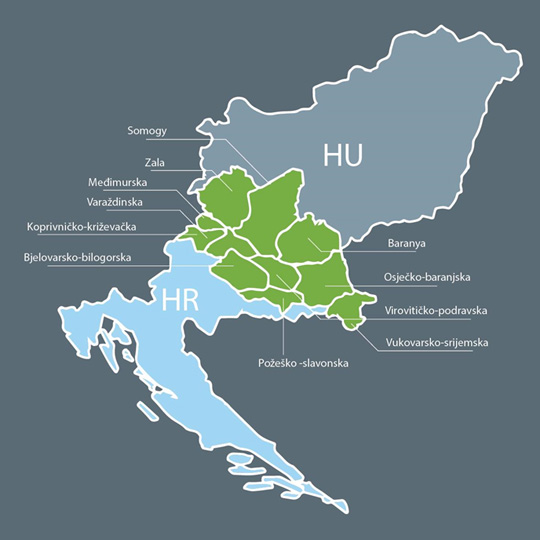 Dodatak 1. Nije primjenjivoDoprinos Unije na temelju jediničnih troškova, jednokratnih iznosa i paušalnih stopaPredložak za podnošenje podataka Komisiji na razmatranje(članak 94. Uredbe (EU) 2021/1060 (Uredba o zajedničkim odredbama))Ovaj dodatak nije potreban kada se upotrebljavaju pojednostavnjene mogućnosti obračuna troškova na razini EU-a uspostavljene delegiranim aktom iz članka 94. stavka 4. Uredbe o zajedničkim odredbama.A.	Sažetak glavnih elemenata B. Pojedinosti prema vrsti operacije (mora se popuniti za svaku vrstu operacije)Je li upravljačko tijelo primilo potporu vanjskog poduzeća radi utvrđivanja pojednostavnjenih troškova navedenih u nastavku? Ako jest, navedite o kojem se vanjskom poduzeću radi: 	Da/Ne – Naziv vanjskog poduzećaC: Izračun standardnog raspona jediničnih troškova, jednokratnih iznosa ili paušalnih stopa*1. Izvor podataka upotrijebljenih za izračun standardnog raspona jediničnih troškova, jednokratnih iznosa ili paušalnih stopa (tko je proizveo, prikupio i zabilježio podatke; gdje su podaci pohranjeni; krajnji datumi; potvrđivanje itd.):2. Navedite zašto su predložena metoda i izračun na temelju članka 88. stavka 2. Uredbe o zajedničkim odredbama relevantni za tu vrstu operacije:3. Navedite kako su provedeni izračuni, posebice uključujući eventualne pretpostavke s obzirom na kvalitetu ili količine. Ako je to relevantno, trebalo bi upotrijebiti i dostaviti, ako se to zatraži, statističke dokaze i referentne vrijednosti u formatu kojim se Komisija može koristiti. 4. Objasnite kako ste osigurali da su u izračun standardnog raspona jediničnih troškova, jednokratnih iznosa ili paušalnih stopa uključeni samo prihvatljivi rashodi;5. Procjena jednog ili više tijela za reviziju s obzirom na metodologiju izračuna te iznose i mehanizmi kojima se osiguravaju provjera, kvaliteta, prikupljanje i pohrana podataka:Dodatak 2. Nije primjenjivoDoprinos Unije na temelju financiranja koje nije povezano s troškovimaPredložak za podnošenje podataka Komisiji na razmatranje(članak 95. Uredbe (EU) 2021/1060 (Uredba o zajedničkim odredbama))Ovaj dodatak nije potreban kada se upotrebljava financiranje koje nije povezano s troškovima na razini EU-a uspostavljeno delegiranim aktom iz članka 95. stavka 4. Uredbe o zajedničkim odredbama.A.	Sažetak glavnih elemenata B. Pojedinosti prema vrsti operacije (mora se popuniti za svaku vrstu operacije)Dodatak 3.Popis planiranih operacija od strateške važnosti i njihov vremenski raspored – članak 17. stavak 3.nije primjenjivoPolje za unos teksta [2 000]_____________CCI2021TC16RFCB007 Naslov(Interreg VI-A) Mađarska-HrvatskaNaslov programa ne odražava suglasnost država članica u pogledu strukture upravljanja programom (važi za cijeli dokument).Inačica1.0Prva godina2021.Posljednja godina2027.Prihvatljivo od1. siječnja 2021.Prihvatljivo do31. prosinca 2029.Broj odluke KomisijeDatum odluke KomisijeBroj odluke o izmjeni programa[20] Dan stupanja na snagu odluke o izmjeni programaRegija NUTS obuhvaćena programomHR021 - Bjelovarsko-bilogorska županijaHR022 - Virovitičko-podravska županijaHR023 - Požeško-slavonska županijaHR025 - Osječko-baranjska županijaHR026 - Vukovarsko-srijemska županijaHR061 - Međimurska županijaHR062 - Varaždinska županijaHR063 - Koprivničko-križevačka županijaHU223 - ZalaHU231 - BaranyaHU232 - SomogynitAPredloženi posebni ciljevi →Prioritetne osi EUSDR-a ↓PO1 – SO …PO2 – SO …PO2 – SO …PO4 – SO …PO4 – SO …ISO1Predloženi posebni ciljevi →Prioritetne osi EUSDR-a ↓(iii) Jačanje održivog rasta i konkurentnosti MSP-ova i otvaranje radnih mjesta u njima, među ostalim i kroz produktivna ulaganja (i) Promicanje mjera energetske učinkovitosti i smanjenje emisija stakleničkih plinova(iv) Promicanje prilagodbe klimatskim promjenama i sprječavanja rizika od katastrofa te otpornosti, uzimajući u obzir pristupe utemeljene na ekosustavima(vi) Jačanje uloge kulture i održivog turizma u gospodarskom razvoju, socijalnoj uključenosti i socijalnim inovacijama(ii) Poboljšanje pristupa uključivim i kvalitetnim uslugama obrazovanja, osposobljavanja i cjeloživotnog učenja razvojem infrastrukture, među ostalim jačanjem otpornosti obrazovanja i osposobljavanja na daljinu i na internetu Bolje upravljanje suradnjomPA 1a Mobilnost vodnih putova+PA 1b Mobilnost željeznica-cesta-zrakPA 2 Održiva energija++PA 3 Kultura i turizam, međuljudski kontakti++PA 4 Kvaliteta vode+PA 5 Ekološki rizici+++PA 6 Biološka raznolikost i krajobrazi, kvaliteta zraka i tala+++PA 7 Društvo znanja++PA 8 Konkurentnost poduzećâ++Prioritetna os 9 Ljudi i vještine+++Prioritetna os 10 Institucionalni kapacitet i suradnja++Prioritetna os 11 Sigurnost+Predloženi posebni ciljevi →Mađarski operativni programi ↓PO1 – SO …PO2 – SO …PO2 – SO …PO4 – SO …PO4 – SO …ISO1Predloženi posebni ciljevi →Mađarski operativni programi ↓(iii) Jačanje održivog rasta i konkurentnosti MSP-ova i otvaranje radnih mjesta u njima, među ostalim i kroz produktivna ulaganja (i) Promicanje mjera energetske učinkovitosti i smanjenje emisija stakleničkih plinova(iv) Promicanje prilagodbe klimatskim promjenama i sprječavanja rizika od katastrofa te otpornosti, uzimajući u obzir pristupe utemeljene na ekosustavima(vi) Jačanje uloge kulture i održivog turizma u gospodarskom razvoju, socijalnoj uključenosti i socijalnim inovacijama(ii) Poboljšanje pristupa uključivim i kvalitetnim uslugama obrazovanja, osposobljavanja i cjeloživotnog učenja razvojem infrastrukture, među ostalim jačanjem otpornosti obrazovanja i osposobljavanja na daljinu i na internetu Bolje upravljanje suradnjomDigitalna obnova OP Plus++++++++Razvoj ljudskih resursa OP Plus+++++Gospodarski razvoj i inovacije OP Plus++++++Integrirani promet OP Plus+++Ekološka i energetska učinkovitost OP Plus+++++++Teritorijalni razvoj i razvoj naselja OP Plus++++++++Mađarsko ribarstvo OP Plus+Provedba OP Plus+Predloženi posebni ciljevi →Hrvatski operativni programi ↓PO1 – SO …PO2 – SO …PO2 – SO …PO4 – SO …PO4 – SO …ISO1Predloženi posebni ciljevi →Hrvatski operativni programi ↓(iii) Jačanje održivog rasta i konkurentnosti MSP-ova i otvaranje radnih mjesta u njima, među ostalim i kroz produktivna ulaganja (i) Promicanje mjera energetske učinkovitosti i smanjenje emisija stakleničkih plinova(iv) Promicanje prilagodbe klimatskim promjenama i sprječavanja rizika od katastrofa te otpornosti, uzimajući u obzir pristupe utemeljene na ekosustavima(vi) Jačanje uloge kulture i održivog turizma u gospodarskom razvoju, socijalnoj uključenosti i socijalnim inovacijama(ii) Poboljšanje pristupa uključivim i kvalitetnim uslugama obrazovanja, osposobljavanja i cjeloživotnog učenja razvojem infrastrukture, među ostalim jačanjem otpornosti obrazovanja i osposobljavanja na daljinu i na internetu Bolje upravljanje suradnjomKompetencije, inovacije i IKT OP Kompetencije i kohezijaIntegrirani teritorijalni program+++++Ekološka pitanja i energetska učinkovitost OP Kompetencije i kohezija Integrirani teritorijalni program+++++Promet i mobilnostOP Kompetencije i kohezijaRazvoj ljudskih resursa i uključenost OP Kompetencije i kohezijaOP Učinkoviti ljudski resursi	++++Integrirani teritorijalni razvojIntegrirani teritorijalni program+++++++++SO Fond za pravednu tranzicijuIntegrirani teritorijalni program++++Predloženi posebni ciljevi →Hrvatski operativni programi ↓Općenita primjenjivost za korisnike u pograničnom područjuProračun u razdoblju od 2021. do 2027. (€)PO1 – SO …PO2 – SO …PO2 – SO …PO4 – SO …PO4 – SO …ISO1Predloženi posebni ciljevi →Hrvatski operativni programi ↓Općenita primjenjivost za korisnike u pograničnom područjuProračun u razdoblju od 2021. do 2027. (€)(iii) Jačanje održivog rasta i konkurentnosti MSP-ova i otvaranje radnih mjesta u njima, među ostalim i kroz produktivna ulaganja (i) Promicanje mjera energetske učinkovitosti i smanjenje emisija stakleničkih plinova(iv) Promicanje prilagodbe klimatskim promjenama i sprječavanja rizika od katastrofa te otpornosti, uzimajući u obzir pristupe utemeljene na ekosustavima(vi) Jačanje uloge kulture i održivog turizma u gospodarskom razvoju, socijalnoj uključenosti i socijalnim inovacijama(ii) Poboljšanje pristupa uključivim i kvalitetnim uslugama obrazovanja, osposobljavanja i cjeloživotnog učenja razvojem infrastrukture, među ostalim jačanjem otpornosti obrazovanja i osposobljavanja na daljinu i na internetu Bolje upravljanje suradnjomObzor Europa+90,1 milijarda++++++++Instrument za povezivanje Europe +28,4 milijarde+++InvestEU+26,2 milijarde+++Digitalna Europa++7,5 milijardi++Program LIFE +++5,4 milijarde++++Kreativna Europa++2,4 milijarde++++CERV (građani, jednakost, prava i vrijednosti)+++1,6 milijardi++++Europska urbana inicijativa ++400 milijuna++++++URBACT IV.++Nije dostupno+++++Europski fond za energetsku učinkovitost +Nije dostupno++++Interreg Europa++379 milijuna+++++++Program Interreg Središnja Europa+++281 milijun+++++++Dunavski transnacionalni program+++213 milijuna+++++++Odabrani cilj politike ili odabrani cilj specifičan za InterregOdabrani posebni cilj (prijedlog na temelju razloga za odabir SO-ova, podložno odobrenju PC-a)PrioritetObrazloženje za odabirObrazloženje za odabirCilj politike 1 – Pametnija Europa promicanjem inovativne i pametne gospodarske preobrazbe(iii) 	Jačanje održivog rasta i konkurentnosti MSP-ova i otvaranje radnih mjesta u njima, među ostalim i kroz produktivna ulaganja1. Konkurentno pogranično područjePoticanje prekogranične suradnje među poduzećimaGospodarski rezultati pograničnog područja obilježeni su stagnacijom, a u nekim županijama i padom, što je dovelo do kontinuiranog povećanja teritorijalnih nejednakosti. Unatoč relativno povoljnoj situaciji na zapadnoj periferiji hrvatske strane, većina pograničnog područja daleko je ispod europskog prosjeka s obzirom na gospodarske pokazatelje. Rezultati izvoza i uvoza pograničnog područja ispod su odnosnih nacionalnih prosjeka, s vrlo niskom razinom prekograničnih poslovnih aktivnosti među poduzećima. Nadalje, rezultati inovacija pograničnog područja slabi su, što se odražavaju niskim izdacima za istraživanje i razvoj u odnosu na BDP. To posebno vrijedi za izdatke poduzeća za istraživanje i razvoj (BERD).Velike udaljenosti između graničnih prijelaza donose loše gospodarske rezultate, malen obim prekogranične trgovine i slabu prisutnost na stranim tržištima, stoga bi se komplementarna poslovna suradnja MSP-ova na obje strane granice trebala ojačati s fokusom na zajedničkom pojavljivanju na međusobnim tržištima, kao i na trećim tržištima. Poslovna suradnja među MSP-ovima imat će pozitivan učinak na konkurentnost, stvaranje dodane vrijednosti i poboljšanje situacije u pogledu zapošljavanja.Zbog slabih rezultata poduzetničke inovativnosti treba promicati razvoj inovativnih proizvoda, usluga i tehnologija na temelju suradnje među MSP-ovima koji posluju u pogranično području, pri čemu bi partnerski MSP-ovi imali komplementarnu ulogu u razvoju zajedničkih inicijativa, s jasnom podjelom posla u skladu s profesionalnim kompetencijama.Zajedničku suradnju u inovacijama i poslovanju MSP-ova u programskom području trebalo bi podržati uključenjem odgovarajućih organizacija za poslovnu podršku te istraživanje i razvoj, uglavnom u osmišljavanju i razvoju prekograničnih projekata.Bespovratna sredstva bit će omogućena za financiranje projekata na temelju ovog posebnog cilja jer se ne primjenjuje nijedan financijski instrument.Poticanje prekogranične suradnje među poduzećimaGospodarski rezultati pograničnog područja obilježeni su stagnacijom, a u nekim županijama i padom, što je dovelo do kontinuiranog povećanja teritorijalnih nejednakosti. Unatoč relativno povoljnoj situaciji na zapadnoj periferiji hrvatske strane, većina pograničnog područja daleko je ispod europskog prosjeka s obzirom na gospodarske pokazatelje. Rezultati izvoza i uvoza pograničnog područja ispod su odnosnih nacionalnih prosjeka, s vrlo niskom razinom prekograničnih poslovnih aktivnosti među poduzećima. Nadalje, rezultati inovacija pograničnog područja slabi su, što se odražavaju niskim izdacima za istraživanje i razvoj u odnosu na BDP. To posebno vrijedi za izdatke poduzeća za istraživanje i razvoj (BERD).Velike udaljenosti između graničnih prijelaza donose loše gospodarske rezultate, malen obim prekogranične trgovine i slabu prisutnost na stranim tržištima, stoga bi se komplementarna poslovna suradnja MSP-ova na obje strane granice trebala ojačati s fokusom na zajedničkom pojavljivanju na međusobnim tržištima, kao i na trećim tržištima. Poslovna suradnja među MSP-ovima imat će pozitivan učinak na konkurentnost, stvaranje dodane vrijednosti i poboljšanje situacije u pogledu zapošljavanja.Zbog slabih rezultata poduzetničke inovativnosti treba promicati razvoj inovativnih proizvoda, usluga i tehnologija na temelju suradnje među MSP-ovima koji posluju u pogranično području, pri čemu bi partnerski MSP-ovi imali komplementarnu ulogu u razvoju zajedničkih inicijativa, s jasnom podjelom posla u skladu s profesionalnim kompetencijama.Zajedničku suradnju u inovacijama i poslovanju MSP-ova u programskom području trebalo bi podržati uključenjem odgovarajućih organizacija za poslovnu podršku te istraživanje i razvoj, uglavnom u osmišljavanju i razvoju prekograničnih projekata.Bespovratna sredstva bit će omogućena za financiranje projekata na temelju ovog posebnog cilja jer se ne primjenjuje nijedan financijski instrument.Cilj politike 2 – Zelenija Europa s niskom razinom emisija ugljika promicanjem prelaska na čistu i pravednu energiju zelenih i plavih ulaganja  kružnog gospodarstva prilagodbe klimatskim promjenama i upravljanja rizikom i njegova sprječavanja. (i)	Promicanje energetske učinkovitosti i smanjenje emisija stakleničkih plinova2. Zelenije i niskougljično pogranično područjeZajedničke inicijative za niskougljično pogranično područjeUdio kućanstava i poduzeća u ukupnoj potrošnji energije značajno raste zbog zastarjelog fonda zgrada i niske razine energetske svijesti. Dubinska adaptacija zgrada od visoke je važnosti za programsko područje, a naglašena je i u novoj strategiji EU-a kojom će se ojačati taj proces – val renovacije za Europu. Regija se oslanja uglavnom na fosilna goriva za grijanje i hlađenje, a stare tehnologije trebale bi biti adaptirane novim učinkovitim i obnovljivim sustavima na zgradi (zgrade gotovo nulte energije), u susjedstvu (susjedstva gotovo nulte energije) i na općinskoj razini (integracija obnovljivih izvora energije u centralizirane sustave grijanja, energetsko planiranje itd.). Na strani ponude uvezeni fosilni izvori još uvijek su u dominantnom položaju pa doprinose emisijama stakleničkih plinova i pogoršavaju ekološke uvjete, koji su najveće dobro pograničnog područja. Rast udjela obnovljivih izvora energije pozitivan je fenomen, no trebalo bi poduzeti daljnje korake u tom smjeru na temelju lokalnih potencijala za obnovljive izvore energije. U tom području energija iz biomase te solarna i geotermalna energija imaju stvarni potencijal koji se može iskoristiti kao temelj za buduće projekte.Trebalo bi promicati suradnju te razmjena znanja i iskustava u području energetske učinkovitosti fonda zgrada (javne i poslovne zgrade te kućanstva), uz promicanje obnovljivih izvora energije. Trebalo bi podržati inicijative koje doprinose podizanju svijesti o energiji te energetskom siromaštvu stanovništva i poduzeća. Suradničke aktivnosti mogu uključivati zajedničku teritorijalnu analizu za utvrđivanje i promicanje iskorištavanja lokalnih najboljih praksi, razradu smjernica za optimalne intervencije, osmišljavanje i provedbu zajedničkih niskougljičnih strategija i inovativnih inicijativa od prekogranične važnosti, iniciranje različitih aktivnosti za podizanje svijesti i kapitalizaciju te pripremu povezanih pilot-ulaganja u manjim razmjerima.Bespovratna sredstva bit će omogućena za financiranje projekata na temelju ovog posebnog cilja jer se ne primjenjuje nijedan financijski instrument.Zajedničke inicijative za niskougljično pogranično područjeUdio kućanstava i poduzeća u ukupnoj potrošnji energije značajno raste zbog zastarjelog fonda zgrada i niske razine energetske svijesti. Dubinska adaptacija zgrada od visoke je važnosti za programsko područje, a naglašena je i u novoj strategiji EU-a kojom će se ojačati taj proces – val renovacije za Europu. Regija se oslanja uglavnom na fosilna goriva za grijanje i hlađenje, a stare tehnologije trebale bi biti adaptirane novim učinkovitim i obnovljivim sustavima na zgradi (zgrade gotovo nulte energije), u susjedstvu (susjedstva gotovo nulte energije) i na općinskoj razini (integracija obnovljivih izvora energije u centralizirane sustave grijanja, energetsko planiranje itd.). Na strani ponude uvezeni fosilni izvori još uvijek su u dominantnom položaju pa doprinose emisijama stakleničkih plinova i pogoršavaju ekološke uvjete, koji su najveće dobro pograničnog područja. Rast udjela obnovljivih izvora energije pozitivan je fenomen, no trebalo bi poduzeti daljnje korake u tom smjeru na temelju lokalnih potencijala za obnovljive izvore energije. U tom području energija iz biomase te solarna i geotermalna energija imaju stvarni potencijal koji se može iskoristiti kao temelj za buduće projekte.Trebalo bi promicati suradnju te razmjena znanja i iskustava u području energetske učinkovitosti fonda zgrada (javne i poslovne zgrade te kućanstva), uz promicanje obnovljivih izvora energije. Trebalo bi podržati inicijative koje doprinose podizanju svijesti o energiji te energetskom siromaštvu stanovništva i poduzeća. Suradničke aktivnosti mogu uključivati zajedničku teritorijalnu analizu za utvrđivanje i promicanje iskorištavanja lokalnih najboljih praksi, razradu smjernica za optimalne intervencije, osmišljavanje i provedbu zajedničkih niskougljičnih strategija i inovativnih inicijativa od prekogranične važnosti, iniciranje različitih aktivnosti za podizanje svijesti i kapitalizaciju te pripremu povezanih pilot-ulaganja u manjim razmjerima.Bespovratna sredstva bit će omogućena za financiranje projekata na temelju ovog posebnog cilja jer se ne primjenjuje nijedan financijski instrument.Cilj politike 2 – Zelenija Europa s niskom razinom emisija ugljika promicanjem prelaska na čistu i pravednu energiju zelenih i plavih ulaganja  kružnog gospodarstva prilagodbe klimatskim promjenama i upravljanja rizikom i njegova sprječavanja.(iv)	Promicanje prilagodbe klimatskim promjenama i sprečavanje rizika od katastrofa, otpornost, uzimanje u obzir pristupa temeljenih na ekosustavu2. Zelenije i niskougljično pogranično područjeZaštita prirodnih dobaraPrirodne prednosti slične su na obje strane granice, što je najveće dobro programskog područja. Klimatske promjene vjerojatno će značajno utjecati na pogranično područje, što može dovesti do povišenja temperature i broja sušnih dana. To može imati negativan učinak na biološku raznolikost, kao i na izgrađenu okolinu i poljoprivredu. Iako je pogranično područje u relativno povoljnom položaju što se tiče ekološke kvalitete s obzirom na zaštićena područja (Prekogranični rezervat biosfere Mura-Drava-Dunav koji je zaštitio UNESCO), s time treba postupati kao dobrom koje treba očuvati kako bi se ublažio utjecaj klimatskih promjena.Također bi trebalo podržati suradnju u projektima zelene i plave uporabe zemljišta, unapređenje statusa vodenih tijela, zaštita okoliša i prirode, povezivost staništa, obnovu prirodnih staništa (močvare, riječne krivine, upravljanje invazivnim vrstama), primjenu prirodnih rješenja i prirodne mjere zadržavanja vode. Ujedno bi trebalo podržati zajednički razvijena djelovanja s ciljem razumijevanja budućeg učinka intervencija za zaštitu od poplave (ispitivanje ekološkog statusa, istraživanja, planovi i procjena utjecaja na okoliš), kao i provedbu intervencija za ublažavanje utjecaja klimatskih promjena.Osim projekata povezanih s ulaganja, trebalo bi podržati i suradničke inicijative za pripremu zajedničkih održivih akcijskih planova za energiju i klimatsko djelovanje, razmjene u pogledu biološke raznolikosti, ublažavanje klimatskih promjena, upravljanje katastrofama i podizanje svijesti o ekološkim pitanjima (čiste tehnologije, kružno gospodarstvo u području gospodarenja otpadom, biološka raznolikost, smanjenje onečišćenja).Bespovratna sredstva bit će omogućena za financiranje projekata na temelju ovog posebnog cilja jer se ne primjenjuje nijedan financijski instrument.Zaštita prirodnih dobaraPrirodne prednosti slične su na obje strane granice, što je najveće dobro programskog područja. Klimatske promjene vjerojatno će značajno utjecati na pogranično područje, što može dovesti do povišenja temperature i broja sušnih dana. To može imati negativan učinak na biološku raznolikost, kao i na izgrađenu okolinu i poljoprivredu. Iako je pogranično područje u relativno povoljnom položaju što se tiče ekološke kvalitete s obzirom na zaštićena područja (Prekogranični rezervat biosfere Mura-Drava-Dunav koji je zaštitio UNESCO), s time treba postupati kao dobrom koje treba očuvati kako bi se ublažio utjecaj klimatskih promjena.Također bi trebalo podržati suradnju u projektima zelene i plave uporabe zemljišta, unapređenje statusa vodenih tijela, zaštita okoliša i prirode, povezivost staništa, obnovu prirodnih staništa (močvare, riječne krivine, upravljanje invazivnim vrstama), primjenu prirodnih rješenja i prirodne mjere zadržavanja vode. Ujedno bi trebalo podržati zajednički razvijena djelovanja s ciljem razumijevanja budućeg učinka intervencija za zaštitu od poplave (ispitivanje ekološkog statusa, istraživanja, planovi i procjena utjecaja na okoliš), kao i provedbu intervencija za ublažavanje utjecaja klimatskih promjena.Osim projekata povezanih s ulaganja, trebalo bi podržati i suradničke inicijative za pripremu zajedničkih održivih akcijskih planova za energiju i klimatsko djelovanje, razmjene u pogledu biološke raznolikosti, ublažavanje klimatskih promjena, upravljanje katastrofama i podizanje svijesti o ekološkim pitanjima (čiste tehnologije, kružno gospodarstvo u području gospodarenja otpadom, biološka raznolikost, smanjenje onečišćenja).Bespovratna sredstva bit će omogućena za financiranje projekata na temelju ovog posebnog cilja jer se ne primjenjuje nijedan financijski instrument.Cilj politike 4 – Uključivija Europa s istaknutijom socijalnom komponentom provedbom europskog stupa socijalnih prava(vi) Jačanje uloge kulture i održivog turizma u gospodarskom razvoju, socijalna uključenost i socijalne inovacije3. Uključivo pogranično područjeRazvoj održivog prirodnog i kulturnog turizma od međunarodnog značajaObilje prirodnih i kulturnih vrijednosti predstavlja dobro za lokalni razvoj u području turizma. Prekogranični rezervat biosfere Mura-Drava-Dunav koji je zaštitio UNESCO, jedino zaštićeno područje na svijetu koje se proteže na pet država, nalazi se uglavnom na pograničnom području. Poseban je element kulturne baštine regije ispreplitanje različitih kultura bogatih etnografskim, gastronomskim i vinogradarskim dobrima. Iako je u turizmu pograničnog područja pokazao prije 2020. bio vidljiv pozitivan trend, većina noćenja bila je koncentrirana u područjima orijentiranima prema turizmu s ponudom smještajnih kapaciteta i atraktivnih usluga.Zbog fenomena „prekomjernog turizma“ u destinacijama „bliskima prirodi“ u kojima je manja gužva postat će atraktivnije. Tu je tendenciju ojačala pandemija COVID-19. U skladu s tim trendovima, trebalo bi razviti turističku infrastrukturu i usluge na koordiniran način uz poštovanje aspekta očuvanja prirode na temelju lokalne prirodne i kulturne baštine, fokus na razvoj i promicanje turističkih atrakcija, zelenu mobilnost (vožnja biciklom, planinarenje, plovidba kajakom ili kanuom), unapređenje fizičke povezanosti turističkih atrakcija, razvoj aktivne i sportske infrastrukture povezane s turizmom te infrastrukture povezane s kulturnim turizmom te daljnje jačanje postojećih brandova u razvoju (Prekogranični rezervat biosfere Mura-Drava-Dunav koji je zaštitio UNESCO, EuroVelo 13, Amazona Europe) radi razvoja jedinstvenih i konkurentnih turističkih proizvoda. Time se ostvaruje dohodak za lokalno stanovništvo, što doprinosi njihovoj socijalnoj uključenosti i jača lokalno gospodarstvo.Bespovratna sredstva bit će omogućena za financiranje projekata na temelju ovog posebnog cilja jer se ne primjenjuje nijedan financijski instrument.Razvoj održivog prirodnog i kulturnog turizma od međunarodnog značajaObilje prirodnih i kulturnih vrijednosti predstavlja dobro za lokalni razvoj u području turizma. Prekogranični rezervat biosfere Mura-Drava-Dunav koji je zaštitio UNESCO, jedino zaštićeno područje na svijetu koje se proteže na pet država, nalazi se uglavnom na pograničnom području. Poseban je element kulturne baštine regije ispreplitanje različitih kultura bogatih etnografskim, gastronomskim i vinogradarskim dobrima. Iako je u turizmu pograničnog područja pokazao prije 2020. bio vidljiv pozitivan trend, većina noćenja bila je koncentrirana u područjima orijentiranima prema turizmu s ponudom smještajnih kapaciteta i atraktivnih usluga.Zbog fenomena „prekomjernog turizma“ u destinacijama „bliskima prirodi“ u kojima je manja gužva postat će atraktivnije. Tu je tendenciju ojačala pandemija COVID-19. U skladu s tim trendovima, trebalo bi razviti turističku infrastrukturu i usluge na koordiniran način uz poštovanje aspekta očuvanja prirode na temelju lokalne prirodne i kulturne baštine, fokus na razvoj i promicanje turističkih atrakcija, zelenu mobilnost (vožnja biciklom, planinarenje, plovidba kajakom ili kanuom), unapređenje fizičke povezanosti turističkih atrakcija, razvoj aktivne i sportske infrastrukture povezane s turizmom te infrastrukture povezane s kulturnim turizmom te daljnje jačanje postojećih brandova u razvoju (Prekogranični rezervat biosfere Mura-Drava-Dunav koji je zaštitio UNESCO, EuroVelo 13, Amazona Europe) radi razvoja jedinstvenih i konkurentnih turističkih proizvoda. Time se ostvaruje dohodak za lokalno stanovništvo, što doprinosi njihovoj socijalnoj uključenosti i jača lokalno gospodarstvo.Bespovratna sredstva bit će omogućena za financiranje projekata na temelju ovog posebnog cilja jer se ne primjenjuje nijedan financijski instrument.Cilj politike 4 – Uključivija Europa s istaknutijom socijalnom komponentom provedbom europskog stupa socijalnih prava (ii) Unapređenje pristupa uključivim i kvalitetnim uslugama u obrazovanju, osposobljavanju i cjeloživotnom učenju kroz razvoj pristupačne infrastrukture, uključujući poticanjem otpornosti za učenje i osposobljavanje na daljinu i na internetu3. Uključivo pogranično područjeZajedničke obrazovne inicijativeProduktivnost rada zaostaje za europskim prosjekom u pograničnom području, a na tržištu rada zamjetno je snažno nepodudaranje između vještina i potražnje. U pograničnom području postoje kapaciteti višeg obrazovanja sa širokim rasponom disciplina, s tendencijom smanjenja broja studenata, što ima negativan učinak na konkurentnost. Stoga je potrebno bolje usklađenje s potražnjom na tržištu. Ni strukovno obrazovanje nije u dovoljoj mjeri usmjereno pa ga treba bolje fokusirati na potražnju na tržištu. Nadalje, odrasli slabo sudjeluju u obrazovanju, što je protivno načelima cjeloživotnog učenja.Kako bi se promicala konkurentnost obrazovanja i cjeloživotnog učenja, sve razine obrazovanja trebalo bi ojačati kroz zajedničke obrazovne projekte obrazovnih institucija na dvije strane granice. To uključuje razvoj zajedničkih kurikuluma, pokretanje novih tečajeva za osposobljavanje, razmjenu dobrih praksi u obrazovnim programima i podršku infrastukturnih ulaganja manjih razmjera.Bespovratna sredstva bit će omogućena za financiranje projekata na temelju ovog posebnog cilja jer se ne primjenjuje nijedan financijski instrument.Zajedničke obrazovne inicijativeProduktivnost rada zaostaje za europskim prosjekom u pograničnom području, a na tržištu rada zamjetno je snažno nepodudaranje između vještina i potražnje. U pograničnom području postoje kapaciteti višeg obrazovanja sa širokim rasponom disciplina, s tendencijom smanjenja broja studenata, što ima negativan učinak na konkurentnost. Stoga je potrebno bolje usklađenje s potražnjom na tržištu. Ni strukovno obrazovanje nije u dovoljoj mjeri usmjereno pa ga treba bolje fokusirati na potražnju na tržištu. Nadalje, odrasli slabo sudjeluju u obrazovanju, što je protivno načelima cjeloživotnog učenja.Kako bi se promicala konkurentnost obrazovanja i cjeloživotnog učenja, sve razine obrazovanja trebalo bi ojačati kroz zajedničke obrazovne projekte obrazovnih institucija na dvije strane granice. To uključuje razvoj zajedničkih kurikuluma, pokretanje novih tečajeva za osposobljavanje, razmjenu dobrih praksi u obrazovnim programima i podršku infrastukturnih ulaganja manjih razmjera.Bespovratna sredstva bit će omogućena za financiranje projekata na temelju ovog posebnog cilja jer se ne primjenjuje nijedan financijski instrument.ISO 1 – bolje upravljanje suradnjom (b)  Jačanje učinkovite javne uprave promicanjem zakonske i administrativne suradnje te suradnje među građanima, akterima civilnog društva i institucija, posebno s ciljem rješavanja zakonskih i drugih prepreka u pograničnim područjima4. Pogranično područje koje surađuje4. Pogranično područje koje surađujePoticanje suradnje između upravaStrukture javne uprave pokazuju značajne razlike unatoč dugoj zajedničkoj povijesti. Uloga lokalnih uprava prilično je slična, no uloge institucija na razini županija i države pokazuju mješovitu sliku. U obje države gradovi sa središnjim funkcijama igraju ključnu ulogu u regionalnom razvoju. Zbog niske razine teritorijalne integracije između dvije strane, tematska suradnja aktera teritorijalnog upravljanja (javnih ili privatnih neprofitnih) potrebnaje u raznim domenama s ciljem utvrđivanja prepreka (zakonskih i administrativnih), razmjene iskustava, iznalaženja rješenja za postojeće praznine, poticanja digitalizacije, prijenosa dobrih praksi te osmišljavanja i pripreme budućih projekata.Bespovratna sredstva bit će omogućena za financiranje projekata na temelju ovog posebnog cilja jer se ne primjenjuje nijedan financijski instrument.ISO 1 – bolje upravljanje suradnjom(c)   Izgradnja umjerenog povjerenja, posebno poticanjem međuljudskog djelovanja4. Pogranično područje koje surađuje4. Pogranično područje koje surađujePodrška civilnoj suradnjiPograničnom području tradicionalno je svojstven pozitivan i suradnički odnos između partnerskih država. Lokalne uprave te civilne i kulturne organizacije tradicionalno su aktivni akteri koji surađuju. To se posebno odnosi na organizacije manjina, koje igraju važnu ulogu u povezivanju dviju strana. One su aktivne i u područjima kulture, obrazovanja i sporta.Kako bi se izgradilo uzajamno povjerenje, ključni su promicanje kulturne razmjene i podrška dijalogu za civilne organizacije koje djeluju u sljedećim područjima: kulturne organizacije, udruženja sportaša i mladih, organizacije pripadnika manjina. To uključuje organizaciju zajedničkih događaja i provedbu zajedničkih inicijativa.Bespovratna sredstva bit će omogućena za financiranje projekata na temelju ovog posebnog cilja jer se ne primjenjuje nijedan financijski instrument.Prioritet Specifični ciljOznaka[5]Pokazatelj Mjerna jedinica[255]Ključna etapa (2024.)[200]Konačna ciljna vrijednost (2029.)[200]1.SO 1.3RCO 01Poduzeća koja su primila potporu (od kojih: mikro, mala, srednja, velika)poduzeća0721.SO 1.3RCO 87Organizacije koje surađuju preko granicaorganizacije072Prioritet Specifični ciljOznakaPokazatelj Mjerna jedinicaOsnovna vrijednostReferentna godinaKonačna ciljna vrijednost (2029.)Izvor podatakaNapomene1.SO 1.3RCR 25MSP-ovi s višom dodanom vrijednosti po zaposlenikupoduzeća02021.43Projekti koji su primili potporu, javni registri1.SO 1.3RCR 84Organizacije koje surađuju preko granica nakon okončanja projektaorganizacije02021.43Sustav praćenja upravljačkog tijela / istraživanjePrioritet br.FondSpecifični ciljOznaka Iznos (EUR)1.EFRRSO 1.3021 razvoj poslovanja i internacionalizacija, uključujući produktivna ulaganja 10 800 000,00Prioritet br.FondSpecifični ciljOznaka Iznos (EUR)1.EFRRSO 1.301 Bespovratna sredstva10 800 000,00Prioritet br.FondSpecifični ciljOznaka Iznos (EUR)1.EFRRSO 1.333 Bez ciljanog teritorija10 800 000,00Prioritet Specifični ciljOznaka[5]Pokazatelj Mjerna jedinica[255]Ključna etapa (2024.)[200]Konačna ciljna vrijednost (2029.)[200]2SO 2.1RCO 116Zajednički izrađena rješenjarješenja0212SO 2.1RCO 87Organizacije koje surađuju preko granicaorganizacije025Prioritet Specifični ciljOznakaPokazatelj Mjerna jedinicaOsnovna vrijednostReferentna godinaKonačna ciljna vrijednost (2029.)Izvor podatakaNapomene2SO 2.1RCR 104Rješenja koja su organizacije pokrenule ili proširilerješenja02021.13Sustav praćenja upravljačkog tijela / istraživanje2SO 2.1RCR 84Organizacije koje surađuju preko granica nakon okončanja projektaorganizacije02021.15Sustav praćenja upravljačkog tijela / istraživanjePrioritet br.FondSpecifični ciljOznaka Iznos (EUR)2EFRRSO 2.1046 Potpora subjektima koji dokažu da njihove usluge pridonose niskougljičnom gospodarstvu i otpornosti na klimatske promjene, uključujući mjere podizanja svijesti.7 200 000,00Prioritet br.FondSpecifični ciljOznaka Iznos (EUR)2EFRRSO 2.101 Bespovratna sredstva7 200 000,00Prioritet br.FondSpecifični ciljOznaka Iznos (EUR)2EFRRSO 2.133 Bez ciljanog teritorija7 200 000,00Prioritet Specifični ciljOznaka[5]Pokazatelj Mjerna jedinica[255]Ključna etapa (2024.)[200]Konačna ciljna vrijednost (2029.)[200]2SO 2.4RCO 116Zajednički izrađena rješenjarješenja 0102SO 2.4RCO 87Organizacije koje surađuju preko granicaorganizacije018Prioritet Specifični ciljOznakaPokazatelj Mjerna jedinicaOsnovna vrijednostReferentna godinaKonačna ciljna vrijednost (2029.)Izvor podatakaNapomene2SO 2.4RCR 84Organizacije koje surađuju preko granica nakon okončanja projektaorganizacije02021.6Sustav praćenja upravljačkog tijela2SO 2.4RCR 104Rješenja koja su organizacije pokrenule ili proširilerješenja02021.11Sustav praćenja upravljačkog tijelaPrioritet br.FondSpecifični ciljOznaka Iznos (EUR)2EFRRSO 2.4058 Prilagodba mjerama klimatskih promjena i sprječavanje rizika povezanih s klimom te njihovo upravljanje: poplave i klizišta9 491 000,00Prioritet br.FondSpecifični ciljOznaka Iznos (EUR)2EFRRSO 2.401 Bespovratna sredstva9 491 000,00Prioritet br.FondSpecifični ciljOznaka Iznos (EUR)2EFRRSO 2.433 Bez ciljanog teritorija9 491 000,00Prioritet Specifični ciljOznaka[5]Pokazatelj Mjerna jedinica[255]Ključna etapa (2024.)[200]Konačna ciljna vrijednost (2029.)[200]3SO 4.6RCO 77Broj kulturnih i turističkih lokacija za koje je primljena potporakulturne i turističke lokacije0413SO 4.6RCO 87Organizacije koje surađuju preko granicaorganizacije049Prioritet Specifični ciljOznakaPokazatelj Mjerna jedinicaOsnovna vrijednostReferentna godinaKonačna ciljna vrijednost (2029.)Izvor podatakaNapomene3SO 4.6RCR 77Posjetitelji kulturnih i turističkih lokacija za koje je primljena potporaposjetitelji/godina02021.50 000projekti koji su primili potporu3SO 4.6RCR 84Organizacije koje surađuju preko granica nakon okončanja projektaorganizacije02021.29Sustav praćenja upravljačkog tijelaPrioritet br.FondSpecifični ciljOznaka Iznos (EUR)Iznos (EUR)3EFRRSO 4.6165 Zaštita, razvoj i promicanje javnih turističkih dobara i turističkih usluga10 472 400,003EFRRSO 4.6167 Zaštita, razvoj i promicanje prirodne baštine i ekoturizma osim područja mreže Natura 200010 472 400,003EFRRSO 4.6083 Biciklistička infrastruktura5 236 200,005 236 200,00Prioritet br.FondSpecifični ciljOznaka Iznos (EUR)3EFRRSO 4.601 Bespovratna sredstva26 181 000,00Prioritet br.FondSpecifični ciljOznaka Iznos (EUR)2EFRR/NDICISO 4.632 Druge vrste ciljnih područja26 181 000,00Prioritet Specifični ciljOznaka[5]Pokazatelj Mjerna jedinica[255]Ključna etapa (2024.)[200]Konačna ciljna vrijednost (2029.)[200]3SO 4.2RCO 85Sudjelovanja u zajedničkim programima osposobljavanjaSudjelovanja03803SO 4.2RCO 87Organizacije koje surađuju preko granicaorganizacije031Prioritet Specifični ciljOznakaPokazatelj Mjerna jedinicaOsnovna vrijednostReferentna godinaKonačna ciljna vrijednost (2029.)Izvor podatakaNapomene3SO 4.2RCR 81Završeni zajednički programi osposobljavanjaSudionici02021.300Sustav praćenja upravljačkog tijela3SO 4.2RCR 84Organizacije koje surađuju preko granica nakon okončanja projektaOrganizacije02021.18Sustav praćenja upravljačkog tijelaPrioritet br.Prioritet br.FondSpecifični ciljSpecifični ciljOznaka Iznos (EUR)Iznos (EUR)3EFRREFRRSO 4.2SO 4.2121 Infrastruktura za rano obrazovanje i brigu za djecu981 750,00981 750,003EFRREFRRSO 4.2122 Infrastruktura za osnovno i srednje obrazovanje122 Infrastruktura za osnovno i srednje obrazovanje981 750,003EFRREFRRSO 4.2123 Infrastruktura za visoko obrazovanje123 Infrastruktura za visoko obrazovanje981 750,003EFRREFRRSO 4.2124 Infrastruktura za strukovno obrazovanje i osposobljavanje i učenje odraslih124 Infrastruktura za strukovno obrazovanje i osposobljavanje i učenje odraslih981 750,003EFRREFRRSO 4.2148 Potpora za rano obrazovanje i brigu za djecu (isključujući infrastrukturu)148 Potpora za rano obrazovanje i brigu za djecu (isključujući infrastrukturu)654 500,003EFRREFRRSO 4.2149 Potpora za osnovno i srednje obrazovanje (isključujući infrastrukturu)149 Potpora za osnovno i srednje obrazovanje (isključujući infrastrukturu)654 500,003EFRREFRRSO 4.2150 Potpora za visoko obrazovanje (isključujući infrastrukturu)150 Potpora za visoko obrazovanje (isključujući infrastrukturu)654 500,003EFRREFRRSO 4.2151 Potpora za obrazovanje odraslih (isključujući infrastrukturu)151 Potpora za obrazovanje odraslih (isključujući infrastrukturu)654 500,00Prioritet br.FondSpecifični ciljOznaka Iznos (EUR)3EFRRSO 4.201 Bespovratna sredstva6 545 000,00Prioritet br.FondSpecifični ciljOznaka Iznos (EUR)3EFRRSO 4.233 Bez ciljanog teritorija6 545 000,00Prioritet Specifični ciljOznaka[5]Pokazatelj Mjerna jedinica[255]Ključna etapa (2024.)[200]Konačna ciljna vrijednost (2029.)[200]4ISO 1RCO 87Organizacije koje surađuju preko granicaOrganizacije068Prioritet Specifični ciljOznakaPokazatelj Mjerna jedinicaOsnovna vrijednostReferentna godinaKonačna ciljna vrijednost (2029.)Izvor podatakaNapomene4ISO 1RCR 84Organizacije koje surađuju preko granica nakon okončanja projektaOrganizacije02021.41Sustav praćenja upravljačkog tijela / istraživanjePrioritet br.FondSpecifični ciljOznaka Iznos (EUR)4EFRRISO1171 Poboljšanje suradnje s partnerima u državi članici i izvan nje5 235 364,49Prioritet br.FondSpecifični ciljOznaka Iznos (EUR)4EFRRISO101 Bespovratna sredstva5 235 364,49Prioritet br.FondSpecifični ciljOznaka Iznos (EUR)4EFRRISO133 Bez ciljanog teritorija5 235 364,49Fond2021.2022.2023.2024.2025.2026.2027.Ukupno EFRR(cilj teritorijalne suradnje)011 963 92712 156 10212 352 12112 552 06410 400 90110 608 91570 034 030Ukupno 011 963 92712 156 10212 352 12112 552 06410 400 90110 608 91570 034 030Upućivanje: članak 17. stavak 3. točka (f) podtočka ii., članak 17. stavak 4. točke od (a) do (d)Cilj politike br. PrioritetFondOsnova za izračun potpore EU-a (ukupni prihvatljivi troškovi ili javni doprinos)Doprinos EU-aOkvirna raščlamba doprinosa EU-a Okvirna raščlamba doprinosa EU-a Nacionalni doprinosOkvirna raščlamba nacionalnog doprinosaOkvirna raščlamba nacionalnog doprinosaUkupno Stopa sufinanciranjaDoprinosi trećih zemaljaCilj politike br. Prioritet(ako je to primjenjivo)Osnova za izračun potpore EU-a (ukupni prihvatljivi troškovi ili javni doprinos)(a)=(a1)+(a2)Okvirna raščlamba doprinosa EU-a Okvirna raščlamba doprinosa EU-a (b)=(c)+(d)Okvirna raščlamba nacionalnog doprinosaOkvirna raščlamba nacionalnog doprinosa(f)=(a)/(e)(u svrhu informiranja)Cilj politike br. PrioritetOsnova za izračun potpore EU-a (ukupni prihvatljivi troškovi ili javni doprinos)Bez tehničke pomoći na temelju članka 27. stavka 1. (a1)Za tehničku pomoć na temelju članka 27. stavka 1.Nacionalno javno Nacionalno privatno (e)=(a)+(b)Cilj politike br. PrioritetOsnova za izračun potpore EU-a (ukupni prihvatljivi troškovi ili javni doprinos)(a2)(c)(d)PO1Prioritet 1. Konkurentna pogranična regijaEFRRUkupni prihvatljivi troškovi11 556 000,0010 800 000,00756 000,002 889 000,002 600 100,00288 900,0014 445 000,0080 %N.r.EFRRUkupni prihvatljivi troškovi11 556 000,0010 800 000,00756 000,002 889 000,002 600 100,00288 900,0014 445 000,0080 %N.r.EFRRUkupni prihvatljivi troškovi11 556 000,0010 800 000,00756 000,002 889 000,002 600 100,00288 900,0014 445 000,0080 %N.r.PO2Prioritet 2. Zelenija pogranična regija s niskom razinom emisija ugljikaEFRRUkupni prihvatljivi troškovi17 859 370,0016 691 000,001 168 370,004 464 842,504 018 358,25446 484,2522 324 212,5080 %N.r.EFRRUkupni prihvatljivi troškovi17 859 370,0016 691 000,001 168 370,004 464 842,504 018 358,25446 484,2522 324 212,5080 %N.r.EFRRUkupni prihvatljivi troškovi17 859 370,0016 691 000,001 168 370,004 464 842,504 018 358,25446 484,2522 324 212,5080 %N.r.PO4Prioritet 3. Uključiva pogranična regijaEFRRUkupni prihvatljivi troškovi35 016 820,0032 726 000,002 290 820,008 754 205,007 878 784,50875 420,5043 771 025,0080 %N.r.PO4EFRRUkupni prihvatljivi troškovi35 016 820,0032 726 000,002 290 820,008 754 205,007 878 784,50875 420,5043 771 025,0080 %N.r.ISO1 „Bolje upravljanje suradnjom”Prioritet 4. Pogranična regija u suradnjiEFRRUkupni prihvatljivi troškovi5 601 840,005 235 364,49366 475,511 400 460,011 260 414,01140 046,007 002 300,0180 %N.r.80 %N.r.80 %N.r.UkupnoSvi fondoviUkupni prihvatljivi troškovi70 034 030,0065 452 364,494 581 665,5117 508 507,5115 757 656,761 750 850,7587 542 537,5180 %N.r.Uključenost je partnera u skladu s načelom višerazinskog upravljanja bila središnja komponenta tijekom programiranja koju je koordinirao Programski odbor (PO) osnovan u siječnju 2020. On se sastoji od relevantnih ministarstava i organizacija na regionalnoj/županijskoj/lokalnoj razini iz dvije države članice.  Iz Hrvatske: Varaždinska županija, Koprivničko-križevačka županija, Međimurska županija, Bjelovarsko-bilogorska županija, Virovitičko-podravska županija, Požeško-slavonska županija, Osječko-baranjska županija, Vukovarsko-srijemska županija, Ministarstvo regionalnog razvoja i fondova Europske unije (koje zastupaju Uprave za regionalni razvoj i strateško planiranje), Ministarstvo vanjskih i europskih poslova, Ministarstvo gospodarstva i održivog razvoja, Ministarstvo znanosti i obrazovanja, Ministarstvo turizma i sporta, Energetski institut Hrvoje Požar, Udruga za zaštitu prirode i okoliša Zeleni Osijek, Hrvatska udruga poslodavaca, Hrvatska gospodarska komora.Iz Mađarske: Baranjska županija, Šomođska županija i Zalska županija, Ministarstvo vanjskih poslova i trgovine, Ministarstvo financija, Ured premijera, Programski ured Széchenyi, Dravska federacija, Tajništvo Dunavske strategije, Mađarski biciklistički savez, Mađarska dobrotvorna služba Malteškog reda.I Europska je komisija pozvana kao savjetnik. Uloga PO-a (osim upravljanja i strateškog koordiniranja procesa planiranja) bila je raspraviti i odobriti glavna ostvarenja programskog procesa.Kako bi se osigurala zadovoljavajuća razina teritorijalnog vlasništva u skladu s člankom 8. UZO-a, u programski su proces uključeni savjetnici sa središnje i lokalne razine te iz civilnog društva. Ponudili su vrijedne doprinose i propisno je provedeno savjetovanje s relevantnim dionicima i partnerima. Imali su pristup relevantnim informacijama, kao i značajnu ulogu tijekom postupka osmišljavanja. Zbog sigurnosnih mjera koje su primijenile vlade tijekom pandemije bolesti COVID, upotrijebljena su i internetska rješenja.Sljedeća su savjetovanja provedena kao sastavni dio izrade analize situacije i strategije programa: organizirane su teritorijalne radionice u veljači 2020. i travnju 2021. u pograničnoj regiji koje su uključivale sve glavne dionike, čime se program pretvorio u pravi proces zajedničkog stvaralaštva.  Glavna je svrha bila upoznati sudionike s glavnim rezultatima analize situacije te prikupiti mišljenja i iskustva o temama koje su spomenute i istražene u analizi. Pridonijeli su utvrđivanju glavnih prednosti, potencijala i otkrivenih izazova u svom području NUTS III i u programskom području, a te spoznaje mogu biti temelj za potencijalna ciljna područja programa. Glavni je ulazni i pripremni dokument bio nacrt analize situacije koja se temeljila na postojećim dokumentima i statističkim podacima.Dionici su tijekom radionica u prvoj fazi upoznati s rezultatima deskriptivne analize uz ukazivanje na glavne značajke različitih tematskih područja. Ukupno 248 sudionika koji predstavljaju različite dionike u pogledu geografske pokrivenosti i zanimanja dalo je svoja mišljenja i zahtjeve za izmjenom analize o radionicama održanim u siječnju i veljači 2020. godine.Sektorskim su dionicima u drugoj fazi u travnju 2021. predstavljeni prijedlozi o budućim, unaprijed odabranim ciljevima politika za novi program, a oni su izrazili svoja mišljenja i želje (preporuke o sadržaju predloženih ciljeva politika i/ili prijedlozi novih tematskih područja za novi program).Provedene su dvije ankete s uzorkom od najmanje 100 lokalnih aktera kako bi se na strukturiran način usmjerili stavovi i mišljenja šire skupine dionika u analizu situacije, čime se dobilo složenije i realnije izvješće, te zatražilo mišljenje dionika o tematskim područjima koja su planeri predložili u tzv. privremenom dokumentu za donošenje odluka, uz povezivanje s procjenom učinka trenutačnog programa za stvaranje i jačanje međusobnih veza.Prva je anketa provedena u siječnju/veljači 2020.; ciljana je e-pošta poslana na više od 1600 kontakata, od kojih je 348 dionika ispunilo upitnik o nacrtu analize situacije programskog područja. Druga anketa, provedena tijekom prosinca 2020. i siječnja 2021., za svoje je cilj imala više od 2500 ljudi, od kojih je 492 odgovorilo i navelo svoje mišljenje. Obje su ankete dale vrlo cijenjene i korisne informacije, dionicima su se postavljala pitanja o njihovim razvojnim ciljevima ili razmišljanjima. Stavovi dionika uključeni su u analizu situacije i dovršenu programsku strategiju.Organizirano je i provedeno 10 razgovora s ključnim akterima programskog područja s ciljem prikupljanja informacija o trenutačnoj situaciji u programskom području i prikupljanju informacija o željenim smjerovima. Vođeni su razgovori s dionicima koji su predstavnici sljedećih institucija: Upravljačko tijelo za program 2014. – 2020. (mađarsko Ministarstvo vanjskih poslova i trgovine), zajedničko tajništvo za program 2014. – 2020. (u okviru poduzeća Széchenyi Program Office LLC), Sveučilište u Pečuhu, Zaklada za razvoj poduzeća Šomođske županije, Uprava Zalske županije, nacionalno tijelo za program 2014. – 2020. (Hrvatsko Ministarstvo regionalnog razvoja i fondova Europske unije), Međimurska energetska agencija, Koprivničko-križevačka županija, Poduzetnički inkubator Virovitičko-podravske županije i Osječko-baranjska županija.Osim stručnih foruma, na nacionalnim jezicima provest će se i javno savjetovanje o nacrtu programa Interrega i nacrtu SEA izvješća prije donošenja sadržaja.U provedbu će Programa biti uključene dvije države članice, uključujući njihovo sudjelovanje u Odboru za praćenje (u daljnjem tekstu: OP). OP nadzire Program i njegovu izvedbu te u skladu s tim donosi odluke. Države članice dogovaraju sastav OP-a i njime se mora osigurati ravnomjerna zastupljenost relevantnih tijela, uključujući posrednička tijela, kao i predstavnika programskih partnera iz članka 29. Uredbe o Interregu u skladu s Uredbom o europskom kodeksu ponašanja za partnerstvo u okviru Europskih strukturnih i investicijskih fondova.Takav će se sastav osigurati imenovanjem država članica. OP će donijeti poslovnik u kojem će biti navedene odredbe o njegovom funkcioniranju, pravima i obvezama, o pravima glasa i pravilima za prisustvovanje sastancima, kao i sredstvima i alatima za rješavanje sukoba interesa. Taj se pravilnik objavljuje u skladu s člankom 28.4. Uredbe o Interregu. Popis će članova biti objavljen na internetskoj stranici. Partneri koji će biti imenovani u OP dodatno će se identificirati na temelju gore navedenih direktiva:trebali bi imati relevantno iskustvo u prekograničnim programima;trebali bi imati dokazanu sposobnost za aktivno sudjelovanje na sastancima OP-a i sposobnost doprinosa njegovu radu;trebali bi biti locirani i aktivni u pograničnom području;trebali bi imati predstavnike s potrebnim znanjem jezika;trebali bi biti kompetentni u svojem zanimanju.U Sporazumu o partnerstvu, među ostalim važnim elementima, opisuje se mehanizam koordinacije, razgraničenja i komplementarnosti među fondovima i koordinacija među nacionalnim i regionalnim programima, kao i komplementarnosti među fondovima i drugim instrumentima Unije u državama članicama. Njime se i pružaju pomoć i informacije u koordinaciji za naš Program. Na taj se način osigurava dvostrani protok informacija.Programski partneri uz podršku rada OP-a, Zajedničkog tajništva, Kontrolora i drugih programskih tijela služit će kao trajni mehanizmi koordinacije kojima se osigurava cjelokupna koordinacija i praćenje provedbe drugih instrumenata financiranja Unije i relevantnih nacionalnih instrumenata financiranja. Članovi i promatrači OP-a mogu biti uključeni u provedbu drugih programa i/ili postupak donošenja odluka (npr. županije/VUC-ovi u programima regionalnog/teritorijalnog razvoja u Hrvatskoj ili Mađarskoj) i stoga posjeduju proširene relevantne informacije.U Hrvatskoj je Ministarstvo regionalnoga razvoja i fondova Europske unije (MRRFEU) središnje tijelo državne uprave nadležno za planiranje i provedbu aktivnosti u pogledu usklađivanja s Europskom unijom u području regionalnih politika i korištenja fondova Europske unije. S obzirom na to da je zadužen za koordinaciju aktivnosti u pogledu upravljanja programima europske kohezijske politike na nacionalnoj razini, MRRFEU je odgovoran za pripremu, koordinaciju i upravljanje programima europske teritorijalne suradnje. MRRFEU u tom pogledu ima ulogu upravljačkog tijela, nacionalnog tijela, prve razine kontrole, kao i tijela za ovjeravanje za većinu hrvatskog portfelja ETS programâ i makroregionalnih strategija.U Mađarskoj je portfelj za planiranje i provedbu programâ Interrega CBC u nadležnosti Ministarstva vanjskih poslova i trgovine (MVP). MVP je u fazi planiranja koordinirao proces programiranja za sve programe prekogranične suradnje u kojima sudjeluje Mađarska, a u procesu su sudjelovali i Ured premijera u funkciji koordinatora fondova kohezijske politike u Mađarskoj te Ministarstvo financija kao tijelo nadležno za teritorijalni razvoj na nacionalnoj razini. S obzirom na to da je MVP odgovoran za CBC programe Interrega, on sudjeluje u nadzornom odboru sporazuma o partnerstvu u Mađarskoj u savjetodavnoj ulozi. Osim toga, MVP zajedno s upravljačkim tijela glavnog programa sudjeluje u Odboru za koordinaciju razvojne politike koji se bavi svim pitanjima razvojne politike u Mađarskoj.Praćenje i evaluacija:Glavno tijelo zaduženo za praćenje i evaluaciju Programa jest OP uz pomoć Zajedničkog tajništva. OP će redovito, među ostalim, provjeravati:napredak u provedbi programa i u ostvarivanju ključnih etapa i ciljnih vrijednosti programa Interrega;sva pitanja koja utječu na uspješnost programa i mjere poduzete za rješavanje tih pitanja;napredak ostvaren u provedbi evaluacija i daljnjih djelovanja u pogledu nalazâ;provedbu komunikacijskih djelovanja i djelovanja povezanih s vidljivošću;napredak u provedbi operacija programa od strateške važnosti.Pored svojih zadaća u pogledu odabira operacija navedenih u članku 22. Uredbe o Interregu, odbor za praćenje odobrava:metodologiju i kriterije za odabir operacija, uključujući sve njihove promjene, nakon obavješćivanja Komisije, ako je to zatraženo, uključujući uspostavljanje posebnih upravljačkih odbora koji će biti zaduženi za odabir operacija; plan evaluacije i njegove izmjene; svaki prijedlog upravljačkog tijela za izmjenu programa, među ostalim i za prijenos u skladu s člankom 19. stavkom 5. Uredbe o Interregu;završno izvješće o uspješnosti.U svrhu mjerenja napretka i uspješnosti provodit će se evaluacija programa s pomoću sljedećih kriterija, među ostalima: djelotvornost, učinkovitost, relevantnost, koherentnost i dodana vrijednost za EU, s ciljem poboljšanja kvalitete koncepcije i provedbe programâ. Evaluacije mogu uključivati i druge relevantne kriterije, kao što su uključivost, nediskriminacija i vidljivost, te mogu obuhvaćati više od jednog programa. Evaluacija je javna. Sustav praćenja i e-kohezijaProgramska tijela Ime ustanove [255]Osoba za kontakt [200]E-adresa [200]Upravljačko tijeloNacionalno tijelo (za programe s trećim zemljama sudionicama ili partnerskim zemljama sudionicama, ako je to primjenjivo)Tijelo za revizijuSkupina predstavnika revizora (za programe s trećim zemljama sudionicama ili partnerskim zemljama sudionicama, ako je to primjenjivo)Tijelo kojemu Komisija treba izvršavati isplateNamjeravana upotreba članaka 94. i 95.DANEOd trenutka donošenja u okviru programa primjenjivat će se nadoknada prihvatljivih rashoda na temelju jediničnih troškova, jednokratnih iznosa i paušalnih stopa iz prioriteta u skladu s člankom 94. Uredbe o zajedničkim odredbama (ako je odgovor „da”, ispunite Dodatak 1.)Od trenutka donošenja u okviru programa primjenjivat financiranje koje nije povezano s troškovima u skladu s člankom 95. Uredbe o zajedničkim odredbama (ako je odgovor „da”, ispunite Dodatak 2.)Datum podnošenja prijedlogaPrioritet FondSpecifični ciljProcijenjeni udio ukupnih dodijeljenih financijskih sredstava u okviru prioriteta na koji će se primijeniti pojednostavnjena mogućnost obračuna troškova, u %Obuhvaćena vrsta operacije / obuhvaćene vrste operacijaObuhvaćena vrsta operacije / obuhvaćene vrste operacijaPokazatelj na temelju kojeg se pokreće nadoknadaPokazatelj na temelju kojeg se pokreće nadoknadaMjerna jedinica za pokazatelj na temelju kojeg se pokreće nadoknadaVrsta pojednostavnjene mogućnosti obračuna troškova (standardni raspon jediničnih troškova, jednokratnih iznosa ili paušalnih stopa)Iznos (u EUR) ili postotak (u slučaju paušalnih stopa) pojednostavnjene mogućnosti obračuna troškovaOznaka1OpisOznaka2 Opis1.1. Opis vrste operacije, uključujući kalendar provedbe 1.2. Specifični cilj1.3. Pokazatelj na temelju kojeg se pokreće nadoknada 1.4. Mjerna jedinica za pokazatelj na temelju kojeg se pokreće nadoknada1.5. Standardni raspon jediničnih troškova, jednokratnih iznosa ili paušalnih stopa1.6. Iznos po mjernoj jedinici ili postotak (za paušalne stope) pojednostavnjene mogućnosti obračuna troškova1.7. Kategorije troškova obuhvaćene jediničnim troškovima, jednokratnim iznosima ili paušalnim stopama1.8. Obuhvaćaju li te kategorije troškova sve prihvatljive troškove operacije? (Da/ne)1.9. Metoda prilagodbe/prilagodbi 1.10. Provjera uspješnosti ostvarenih jedinica – opišite koji će se dokument/dokumenti ili sustavi upotrijebiti za provjeru uspješnosti ostvarenih jedinica– opišite što će se provjeravati tijekom provjera upravljanja i tko će provoditi te provjere – opišite mehanizme koji će se uvesti za prikupljanje i pohranu relevantnih podataka/dokumenata 1.11. Mogući negativni poticaji, mjere ublažavanjai procijenjena razina rizika (visoka/srednja/niska)1.12. Ukupan iznos (na nacionalnoj razini i na razini EU-a) za koji se očekuje da će ga Komisija nadoknaditi na toj osnoviDatum podnošenja prijedlogaPrioritet FondSpecifični ciljIznos obuhvaćen financiranjem koje nije povezano s troškovimaObuhvaćena vrsta operacije / obuhvaćene vrste operacijaObuhvaćena vrsta operacije / obuhvaćene vrste operacijaUvjeti koji se trebaju ispuniti / rezultati koji se trebaju ostvariti na temelju kojih Komisija vrši nadoknadupokazatelj pokazatelj Mjerna jedinica za uvjete koji se trebaju ispuniti / rezultate koji se trebaju ostvariti na temelju kojih Komisija vrši nadoknadu Predviđena vrsta metode nadoknade koja se upotrebljava radi nadoknade korisniku ili korisnicimaOznaka OpisOznaka Opis1.1. Opis vrste operacije 1.2. Specifični cilj1.3. Uvjeti koji se trebaju ispuniti ili rezultati koji se trebaju ostvariti 1.4. Rok za ispunjenje uvjetâ ili ostvarenje rezultata1.5. Mjerna jedinica za uvjete koji se trebaju ispuniti / rezultate koji se trebaju ostvariti i na temelju kojih Komisija vrši nadoknadu1.6. Privremeni rezultati (ako je to primjenjivo) na temelju kojih Komisija vrši nadoknadu, s rasporedom nadoknadaPrivremeni rezultati Predviđeni datumIznosi (u EUR)1.6. Privremeni rezultati (ako je to primjenjivo) na temelju kojih Komisija vrši nadoknadu, s rasporedom nadoknada1.6. Privremeni rezultati (ako je to primjenjivo) na temelju kojih Komisija vrši nadoknadu, s rasporedom nadoknada1.7. Ukupan iznos (uključujući financiranje sredstvima Unije i financiranje nacionalnim sredstvima)1.8. Metoda prilagodbe/prilagodbi1.9. Provjera ostvarenja rezultata ili ispunjenja uvjeta (i ako je to relevantno, privremenih rezultata)– opišite koji će se dokument/dokumenti ili sustavi upotrijebiti za provjeru ostvarenja rezultata ili ispunjenja uvjeta (i ako je to relevantno, svaki od privremenih rezultata)– opišite kako će se provoditi provjere upravljanja (uključujući one na licu mjesta) i tko će ih provoditi– opišite postojeće mehanizme koji će se uvesti za prikupljanje i pohranu relevantnih podataka/dokumenata  1.10. Upotreba bespovratnih sredstava u obliku financiranja koje nije povezano s troškovima / Jesu li bespovratna sredstva koja države članice pružaju korisnicima u obliku financiranja koje nije povezano s troškovima? [Da/ne]1.11. Mehanizmi za osiguravanje revizijskog traga Navedite tijelo odgovorno / tijela odgovorna za te mehanizme.